No. 9	p. 485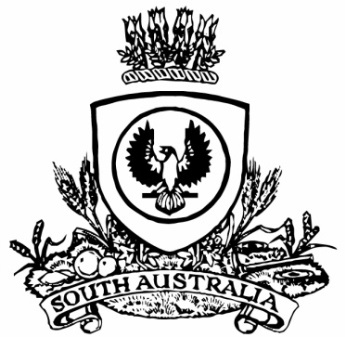 THE SOUTH AUSTRALIANGOVERNMENT GAZETTEPublished by AuthorityAdelaide, Thursday, 17 February 2022ContentsGovernor’s InstrumentsAppointmentsDepartment of the Premier and CabinetAdelaide, 17 February 2022Her Excellency the Governor in Executive Council has been pleased to appoint the undermentioned to the Adelaide Festival Corporation Board, pursuant to the provisions of the Adelaide Festival Corporation Act 1998:Member: from 14 March 2022 until 13 July 2022Sandra Maaike Jayne VerschoorMember: from 28 April 2022 until 27 August 2022Judith PotterAllan James WhalleyDavid John Wissler KnoxMark John RoderickPresiding Member: from 28 April 2022 until 27 August 2022Judith PotterBy command,Steven Spence MarshallPremierDPC22/015CSDepartment of the Premier and CabinetAdelaide, 17 February 2022Her Excellency the Governor in Executive Council has been pleased to appoint the undermentioned to the State Opera of South Australia Board, pursuant to the provisions of the State Opera of South Australia Act 1976:Member: from 7 March 2022 until 6 September 2022Peter John MichellBy command,Steven Spence MarshallPremierDPC22/022CSDepartment of the Premier and CabinetAdelaide, 17 February 2022Her Excellency the Governor in Executive Council has been pleased to appoint the undermentioned to the South Australian Tourism Commission Board, pursuant to the provisions of the South Australian Tourism Commission Act 1993:Director: from 19 March 2022 until 18 September 2022Helen Germein EdwardsBy command,Steven Spence MarshallPremierDPC22/026CSDepartment of the Premier and CabinetAdelaide, 17 February 2022Her Excellency the Governor in Executive Council has been pleased to appoint the undermentioned to the Behavioural Standards Panel, pursuant to the provisions of the Local Government Act 1999:Member: from 28 March 2022 until 9 November 2025Thilan Johanne Wilhelmine LegierseAdam Peter CrichtonRosemary Helen JervisPresiding Member: from 28 March 2022 until 9 November 2025Thilan Johanne Wilhelmine LegierseBy command,Steven Spence MarshallPremierMLG0001-22CSDepartment of the Premier and CabinetAdelaide, 17 February 2022Her Excellency the Governor in Executive Council has been pleased to appoint Dr James Muecke AM as Governor’s Deputy of South Australia for the period from 8.00am on Friday, 25 February 2022 until 12.00pm on Friday, 25 February 2022.By command,Steven Spence MarshallPremierDepartment of the Premier and CabinetAdelaide, 17 February 2022Her Excellency the Governor in Executive Council has been pleased to allow and countersign the amendments to Flinders University Statute 7.12 (Academic Awards), endorsed by the Council of the University on 2 December 2021 - pursuant to Section 20(3) of the Flinders University Act 1966.By command,Steven Spence MarshallPremierME21-057Department of the Premier and CabinetAdelaide, 17 February 2022Her Excellency the Governor in Executive Council has been pleased to appoint Michael Ferdinand Haeusler as a Special Justice for South Australia for a term commencing on 15 March 2022 until 14 March 2027 - pursuant to Section 7(1) of the Justices of the Peace Act 2005.By command,Steven Spence MarshallPremierAGO00005-22CSDepartment of the Premier and CabinetAdelaide, 17 February 2022Her Excellency the Governor in Executive Council has been pleased to appoint Robert James Howard as a Special Justice for South Australia for a term commencing on 7 March 2022 until 8 July 2025 - pursuant to Section 7(1) of the Justices of the Peace Act 2005.By command,Steven Spence MarshallPremierAGO00005-22CSDepartment of the Premier and CabinetAdelaide, 17 February 2022Her Excellency the Governor in Executive Council has been pleased to appoint David Thomas Pearce as a Special Justice for South Australia for a term commencing on 15 March 2022 until 14 March 2027 - pursuant to Section 7(1) of the Justices of the Peace Act 2005.By command,Steven Spence MarshallPremierAGO00005-22CSDepartment of the Premier and CabinetAdelaide, 17 February 2022Her Excellency the Governor in Executive Council has been pleased to appoint Steven Paul Griffiths as a Member of the State Planning Commission for a period of six months commencing from 1 March 2022 and expiring on 31 August 2022 - pursuant to the provisions of the Planning, Development and Infrastructure Act 2016.By command,Steven Spence MarshallPremierMPL0003-22CSDepartment of the Premier and CabinetAdelaide, 17 February 2022Her Excellency the Governor in Executive Council has been pleased to approve the Central Adelaide Local Health Network promoting the formation of Adelaide Health Innovation Partnership as a company limited by guarantee under the Corporations Act 2001 and to becoming a founding member of the company - pursuant to section 31(9) of the Health Care Act 2008.By command,Steven Spence MarshallPremierHEAC-2022-00004Marine Parks Act 2007South AustraliaMarine Parks (Authorised Management Plan Amendments) Notice 2022under section 14(8) of the Marine Parks Act 2007Preamble1	By notice in the Gazette (Gazette 29.11.2012 p5239), the following management plans are declared to be authorised management plans:	(a)	Neptune Islands Group (Ron and Valerie Taylor) Marine Park Management Plan;	(b)	Nuyts Archipelago Marine Park Management Plan;	(c)	Upper Gulf St Vincent Marine Park Management Plan;	(d)	Western Kangaroo Island Marine Park Management Plan.2	Following completion of a process under section 14 of the Marine Parks Act 2007, the draft management plan amendments referred to in Schedule 1, to amend the authorised management plans referred to in clause 1 of this preamble, have been adopted by the Minister for Environment and Water.3	It is now intended that those draft management plan amendments be declared to be authorised management plan amendments.1—Short titleThis notice may be cited as the Marine Parks (Authorised Management Plan Amendments) Notice 2022.2—CommencementThis notice comes into operation on 17 February 2022.3—Authorised management plan amendments	(1)	The draft management plan amendments referred to in Schedule 1 are declared to be authorised management plan amendments.	(2)	The authorised management plan amendments come into operation on 17 February 2022.Schedule 1—Authorised management plan amendmentsNeptune Islands Group (Ron and Valerie Taylor) Marine Park Management Plan Amendment 2022Nuyts Archipelago Marine Park Management Plan Amendment 2022Upper Gulf St Vincent Marine Park Management Plan Amendment 2022Western Kangaroo Island Marine Park Management Plan Amendment 2022Made by the Governorwith the advice and consent of the Executive Councilon 17 February 2022ProclamationsSouth AustraliaStatutes Amendment (Child Sexual Abuse) Act (Commencement) Proclamation 20221—Short titleThis proclamation may be cited as the Statutes Amendment (Child Sexual Abuse) Act (Commencement) Proclamation 2022.2—Commencement of ActThe Statutes Amendment (Child Sexual Abuse) Act 2021 (No 57 of 2021) comes into operation on 1 June 2022.Made by the Governorwith the advice and consent of the Executive Councilon 17 February 2022South AustraliaStatutes Amendment (Local Government Review) Act (Commencement) Proclamation 20221—Short titleThis proclamation may be cited as the Statutes Amendment (Local Government Review) Act (Commencement) Proclamation 2022.2—Commencement of suspended provisionSection 126 of the Statutes Amendment (Local Government Review) Act 2021 (No 26 of 2021), but only insofar as it inserts sections 262G and 262J into the Local Government Act 1999, comes into operation on 17 February 2022.Made by the Governorwith the advice and consent of the Executive Councilon 17 February 2022South AustraliaYouth Court (Designation and Classification of Special Justices) Proclamation 2022under section 9 of the Youth Court Act 19931—Short titleThis proclamation may be cited as the Youth Court (Designation and Classification of Special Justices) Proclamation 2022.2—CommencementThis proclamation comes into operation on 15 March 2022.3—Designation and classification of special justicesThe special justices named in Schedule 1 are—	(a)	designated as special justices of the Youth Court of South Australia; and	(b)	classified as members of the Court's ancillary judiciary.Schedule 1—Special justices of the CourtMichael Ferdinand HaeuslerDavid Thomas PearceMade by the Governorwith the advice and consent of the Executive Councilon 17 February 2022South AustraliaYouth Court (Designation and Classification of Special Justice) Proclamation 2022under section 9 of the Youth Court Act 19931—Short titleThis proclamation may be cited as the Youth Court (Designation and Classification of Special Justice) Proclamation 2022.2—CommencementThis proclamation comes into operation on 7 March 2022.3—Designation and classification of special justiceThe special justice named in Schedule 1 is—	(a)	designated as a special justice of the Youth Court of South Australia; and	(b)	classified as a member of the Court's ancillary judiciary.Schedule 1—Special justice of the CourtRobert James HowardMade by the Governorwith the advice and consent of the Executive Councilon 17 February 2022RegulationsSouth AustraliaFreedom of Information (Exempt Agency) (Public Advocate) Amendment Regulations 2022under the Freedom of Information Act 1991ContentsPart 1—Preliminary1	Short title2	CommencementPart 2—Amendment of Freedom of Information (Exempt Agency) Regulations 20083	Insertion of regulation 1515	Exempt agency in respect of certain functions—Public AdvocatePart 1—Preliminary1—Short titleThese regulations may be cited as the Freedom of Information (Exempt Agency) (Public Advocate) Amendment Regulations 2022.2—CommencementThese regulations come into operation 4 months after the day on which they are made (see Legislative Instruments Act 1978 section 10AA).Part 2—Amendment of Freedom of Information (Exempt Agency) Regulations 20083—Insertion of regulation 15After regulation 14 insert:15—Exempt agency in respect of certain functions—Public AdvocateFor the purposes of the definition of exempt agency in section 4(1) of the Act, the Public Advocate established under the Guardianship and Administration Act 1993 is declared to be an exempt agency in respect of—	(a)	functions exercised as a guardian; and	(b)	investigations of the affairs of persons under section 28 of the Guardianship and Administration Act 1993; and	(c)	functions under the Advance Care Directives Act 2013 relating to dispute resolution; and	(d)	functions under the Consent to Medical Treatment and Palliative Care Act 1995 relating to dispute resolution.Made by the Governorwith the advice and consent of the Executive Councilon 17 February 2022No 13 of 2022South AustraliaGuardianship and Administration (Fee Notices) Amendment Regulations 2022under the Guardianship and Administration Act 1993ContentsPart 1—Preliminary1	Short title2	CommencementPart 2—Amendment of Guardianship and Administration Regulations 20153	Insertion of regulations 7 and 87	Rate of remuneration for professional administrators (section 46(2) of Act)8	Scale of legal practitioner fees (section 65(3) of Act)4	Repeal of Schedule 1Part 1—Preliminary1—Short titleThese regulations may be cited as the Guardianship and Administration (Fee Notices) Amendment Regulations 2022.2—CommencementThese regulations come into operation on 21 March 2022.Part 2—Amendment of Guardianship and Administration Regulations 20153—Insertion of regulations 7 and 8After regulation 6 insert:7—Rate of remuneration for professional administrators (section 46(2) of Act)For the purposes of section 46(2) of the Act, the prescribed rate is $71.50 for each hour.8—Scale of legal practitioner fees (section 65(3) of Act)A legal practitioner (not being an employee of the Crown or a statutory authority) who represents a person under section 65 of the Act is entitled to receive fees for their services from the Minister in accordance with the scale prescribed by fee notice.4—Repeal of Schedule 1Schedule 1—delete the ScheduleEditorial note—As required by section 10AA(2) of the Legislative Instruments Act 1978, the Minister has certified that, in the Minister's opinion, it is necessary or appropriate that these regulations come into operation as set out in these regulations.Made by the Governorwith the advice and consent of the Executive Councilon 17 February 2022No 14 of 2022South AustraliaMental Health (Fee Notices) Amendment Regulations 2022under the Mental Health Act 2009ContentsPart 1—Preliminary1	Short title2	CommencementPart 2—Amendment of Mental Health Regulations 20103	Substitution of regulation 77	Scale of legal practitioner fees (section 84(3) of Act)4	Repeal of Schedule 1Part 1—Preliminary1—Short titleThese regulations may be cited as the Mental Health (Fee Notices) Amendment Regulations 2022.2—CommencementThese regulations come into operation on 21 March 2022.Part 2—Amendment of Mental Health Regulations 20103—Substitution of regulation 7Regulation 7—delete the regulation and substitute:7—Scale of legal practitioner fees (section 84(3) of Act)A legal practitioner (not being an employee of the Crown or a statutory authority) who represents a person under section 84 of the Act is entitled to receive fees for their services from the Minister in accordance with the scale prescribed by fee notice.4—Repeal of Schedule 1Schedule 1—delete the ScheduleEditorial note—As required by section 10AA(2) of the Legislative Instruments Act 1978, the Minister has certified that, in the Minister's opinion, it is necessary or appropriate that these regulations come into operation as set out in these regulations.Made by the Governorwith the advice and consent of the Executive Councilon 17 February 2022No 15 of 2022South AustraliaHealth Practitioner Regulation National Law (South Australia) (Telepharmacy) Amendment Regulations 2022under the Health Practitioner Regulation National Law (South Australia) Act 2010ContentsPart 1—Preliminary1	Short title2	CommencementPart 2—Amendment of Health Practitioner Regulation National Law (South Australia) Regulations 20103	Amendment of regulation 3—Interpretation4	Amendment of regulation 6A—Supervision of pharmacies by pharmacistsPart 1—Preliminary1—Short titleThese regulations may be cited as the Health Practitioner Regulation National Law (South Australia) (Telepharmacy) Amendment Regulations 2022.2—CommencementThese regulations come into operation on the day on which they are made.Part 2—Amendment of Health Practitioner Regulation National Law (South Australia) Regulations 20103—Amendment of regulation 3—InterpretationRegulation 3—after the definition of therapeutic goods insert:Uniform Poisons Standard means the current Poisons Standard as defined in the Therapeutic Goods Act 1989 of the Commonwealth.4—Amendment of regulation 6A—Supervision of pharmacies by pharmacistsRegulation 6A—after its present contents (now to be designated as subregulation (1)) insert:	(2)	For the purposes of section 43(1c)(a) of the Act, the following conditions apply to an authorisation granted under section 43(1a)(a) of the Act in respect of a pharmacy:	(a)	a substance listed in Schedule 8 of the Uniform Poisons Standard must not be dispensed or otherwise supplied to a person at the pharmacy at a time when a pharmacist is not physically in attendance at the pharmacy;	(b)	a compounded medicine must not be dispensed or otherwise supplied to a person at the pharmacy at a time when a pharmacist is not physically in attendance at the pharmacy;	(c)	a pharmacy service may only be provided at the pharmacy while a pharmacist is not physically in attendance at the pharmacy if a pharmacist who is in attendance by means of Internet or other electronic communication is satisfied that there is a need for immediate provision of the service;	(d)	each day that the pharmacy operates and is open to the public without a pharmacist physically in attendance, a pharmacist must physically attend at the pharmacy on at least 1 occasion while it is open to the public and check on its operations;	(e)	a member of staff undertaking official duties at the pharmacy while a pharmacist is not physically in attendance must hold qualifications in accordance with the requirements of the Authority (which may differ according to the duties to which they apply).Editorial note—As required by section 10AA(2) of the Legislative Instruments Act 1978, the Minister has certified that, in the Minister's opinion, it is necessary or appropriate that these regulations come into operation as set out in these regulations.Made by the Governorwith the advice and consent of the Executive Councilon 17 February 2022No 16 of 2022South AustraliaFisheries Management (General) (Hand Fish Spear and Spear Gun) Amendment Regulations 2022under the Fisheries Management Act 2007ContentsPart 1—Preliminary1	Short title2	CommencementPart 2—Amendment of Fisheries Management (General) Regulations 20173	Amendment of regulation 14—Carriage of explosive devices in specified areas4	Amendment of regulation 15—Carriage of certain devices while using scuba etc5	Substitution of Schedule 10Schedule 10—Areas in which hand fish spears, spear guns and explosive devices must not be carried while divingPart 1—Application of GDA2020Part 2—Areas in which hand fish spears, spear guns and explosive devices must not be carried while divingPart 1—Preliminary1—Short titleThese regulations may be cited as the Fisheries Management (General) (Hand Fish Spear and Spear Gun) Amendment Regulations 2022.2—CommencementThese regulations come into operation on the day on which they are made.Part 2—Amendment of Fisheries Management (General) Regulations 20173—Amendment of regulation 14—Carriage of explosive devices in specified areas	(1)	Regulation 14, heading—before "explosive" insert:hand fish spears, spear guns and	(2)	Regulation 14(1)—delete "fish spear, spear gun or" and substitute:fish spear or a spear gun, or a4—Amendment of regulation 15—Carriage of certain devices while using scuba etcRegulation 15(1)—delete "fish spear, spear gun or" and substitute:fish spear or a spear gun, or a5—Substitution of Schedule 10Schedule 10—delete Schedule 10 and substitute:Schedule 10—Areas in which hand fish spears, spear guns and explosive devices must not be carried while diving(Regulation 14)Part 1—Application of GDA2020GDA2020 applies in respect of the spatial descriptions in Part 2 of this Schedule.Part 2—Areas in which hand fish spears, spear guns and explosive devices must not be carried while diving1	The waters of the River Murray and all other fresh water streams of the State, and the area of land within 100 metres of those waters.2	The waters near the Hindmarsh River contained within and bounded by a line at a radius of 200 metres from the intersection of the outlet of the Hindmarsh River and Mean High Water Springs at the location closest to 35°32′36.92″ South, 138°37′53.59″ East, together with the waters of the Hindmarsh River.3	The waters near the Inman River contained within and bounded by a line at a radius of 200 metres from the intersection of the outlet of the Inman River and Mean High Water Springs at the location closest to 35°33′42.38″ South, 138°36′46.38″ East, together with the waters of the Inman River.4	The waters of Gulf St. Vincent—	(a)	contained within and bounded by a line commencing at the intersection of 100 metres south of the southernmost breakwater at Outer Harbor with Mean High Water Springs at the location closest to 34°47′01.33″ South, 138°28′43.38″ East, to the intersection of the southernmost point of the southern car park, Kingston Park Coastal Reserve with Mean High Water Springs at the location closest to 35°02′23.14″ South, 138°30′51.16″ East, then north-westerly to a line 600 metres seaward 35°02′10.63″ South, 138°30′30.57″ East, then beginning northerly following a line 600 metres seaward of Mean High Water Springs to 100 metres south of the southernmost breakwater at Outer Harbor closest to 34°47′12.87″ South, 138°28′23.98″ East; and	(b)	contained within and bounded by a line commencing at the intersection of the southernmost point of Balboa Drive car park, Hallett Cove with Mean High Water Springs at the location closest to 35°05′23.13″ South, 138°29′12.42″ East, to the intersection of the outermost landpoint of Witton Bluff with Mean High Water Springs at the location closest to 35°08′38.80″ South, 138°27′58.46″ East, then westerly to a line 600 metres seaward 35°08′38.80″ South, 138°27′34.76″ East, then beginning northerly following a line 600 metres seaward of Mean High Water Springs to the point closest to 35°05′09.82″ South, 138°28′54.92″ East.5	The waters and adjacent foreshore areas within a distance of 100 metres from any part of any jetty, landing or wharf which is not within any of the areas defined in clause 1, 2 or 4 of this Schedule.6	The waters known as West Lakes and foreshore areas (including reserves for public use) adjacent to those waters.7	The waters of or near Boat Harbor, Second Valley, contained within and bounded by a line commencing at Mean High Water Springs closest to 35°30′34.67″ South, 138°12′54.87″ East, then south-easterly to the location on Mean High Water Springs closest to 35°30′38.33″ South, 138°13′11.33″ East, then beginning south-westerly following the line of Mean High Water Springs to the point of commencement.Editorial Note—As required by section 10AA(2) of the Legislative Instruments Act 1978, the Minister has certified that, in the Minister's opinion, it is necessary or appropriate that these regulations come into operation as set out in these regulations.Made by the Governorwith the advice and consent of the Executive Councilon 17 February 2022No 17 of 2022South AustraliaFisheries Management (Demerit Points) (Hand Fish Spear and Spear Gun) Amendment Regulations 2022under the Fisheries Management Act 2007ContentsPart 1—Preliminary1	Short title2	CommencementPart 2—Amendment of Fisheries Management (Demerit Points) Regulations 20173	Amendment of Schedule 1—Demerit point offences and demerit pointsPart 1—Preliminary1—Short titleThese regulations may be cited as the Fisheries Management (Demerit Points) (Hand Fish Spear and Spear Gun) Amendment Regulations 2022.2—CommencementThese regulations come into operation on the day on which they are made.Part 2—Amendment of Fisheries Management (Demerit Points) Regulations 20173—Amendment of Schedule 1—Demerit point offences and demerit points	(1)	Schedule 1, Part 2, clause 8, table, first entry relating to regulation 14(1) of the Fisheries Management (General) Regulations 2017—after "Carrying" insert:hand fish spear, spear gun or	(2)	Schedule 1, Part 2, clause 8, table, second entry relating to regulation 14(1) of the Fisheries Management (General) Regulations 2017—after "Carrying" insert:hand fish spear, spear gun orEditorial Note—As required by section 10AA(2) of the Legislative Instruments Act 1978, the Minister has certified that, in the Minister's opinion, it is necessary or appropriate that these regulations come into operation as set out in these regulations.Made by the Governorwith the advice and consent of the Executive Councilon 17 February 2022No 18 of 2022South AustraliaLand Acquisition (Miscellaneous) Amendment Regulations 2022under the Land Acquisition Act 1969ContentsPart 1—Preliminary1	Short title2	CommencementPart 2—Amendment of Land Acquisition Regulations 20193	Amendment of regulation 5—Execution of documents by Authority4	Amendment of regulation 8—Terms of tenancy5	Amendment of regulation 12—Prescribed amount (section 26A of Act)6	Amendment of regulation 15—Prescribed period (section 26D of Act)7	Insertion of regulation 15A15A	Report requirements (section 26EA of Act)8	Amendment of Schedule 1—FormsPart 1—Preliminary1—Short titleThese regulations may be cited as the Land Acquisition (Miscellaneous) Amendment Regulations 2022.2—CommencementThese regulations come into operation on the day on which they are made.Part 2—Amendment of Land Acquisition Regulations 20193—Amendment of regulation 5—Execution of documents by AuthorityRegulation 5—after "seal" insert:, or by signature (including an electronic signature) of the Authority or, if applicable, the Authority’s delegate,4—Amendment of regulation 8—Terms of tenancyRegulation 8(1)(i)—delete paragraph (i)5—Amendment of regulation 12—Prescribed amount (section 26A of Act)Regulation 12—delete "$10 000" and substitute:$50 0006—Amendment of regulation 15—Prescribed period (section 26D of Act)Regulation 15(1)—delete subregulation (1) and substitute:	(1)	For the purposes of section 26D(1)(b) of the Act—	(a)	if the acquired land was occupied by the owner of the land as the person's principal place of residence at the time the notice of intention to acquire land was given—the period of 24 months from the date of acquisition, or from the date of settlement in the case of an acquisition by agreement, is prescribed; or	(b)	in any other case—the period of 12 months from the date of acquisition, or from the date of settlement in the case of an acquisition by agreement, is prescribed.7—Insertion of regulation 15AAfter regulation 15 insert—15A—Report requirements (section 26EA of Act)	(1)	For the purposes of section 26EA(1)(b) of the Act, a report submitted to the Public Works Committee of the Parliament by the Authority must include—	(a)	details of the general location of the proposed tunnel construction and, if available, the tunnel's layout; and	(b)	a plan setting out the location of the underground land to be acquired; and	(c)	details of any premises in relation to which a dilapidation report will be prepared under section 26EA(1)(c) of the Act.	(2)	For the purposes of section 26EA(1)(b)(i) of the Act, an engineer's report must—	(a)	be prepared by a prescribed engineer; and	(b)	set out the monitoring or other measures that are necessary in relation to any prescribed buildings to reasonably mitigate any anticipated impacts resulting from the construction of the relevant tunnel; and	(c)	comply with any requirements relating to manner and form determined by the Authority.	(3)	For the purposes of section 26EA(1)(c) of the Act, a dilapidation report must—	(a)	be prepared by a person who holds a qualification or has experience of a kind determined by the Authority; and	(b)	set out the physical condition of any premises specified in a report submitted under section 26EA(1)(a) of the Act, including internal and external photographs or video footage of the premises; and	(c)	be prepared no earlier than three months, or such other time as may be specified by the Authority, before the commencement of construction of the section of the tunnel relevant to the particular premises; and	(d)	comply with any requirements relating to manner and form determined by the Authority.	(4)	A dilapidation report under section 26EA(1)(c) of the Act may, if the Authority considers it necessary or appropriate, be updated at any time.	(5)	In this regulation—prescribed building means a building that, in the opinion of the Authority, is particularly sensitive to vibration or settlement arising from construction activities, including (but not limited to) schools, hospitals and underground fuel infrastructure, but does not include structures or other infrastructure relating to the provision of utility services;prescribed engineer means a person who—	(a)	holds a qualification of a kind determined by the Authority; and	(b)	who, since obtaining the relevant qualification, has had no less than 10 years' experience as an engineer in that field of qualification.8—Amendment of Schedule 1—Forms	(1)	Schedule 1, Form 1, clause 6—delete "Land and Valuation" and substitute:Supreme	(2)	Schedule 1, Form 1, clause 6, note, dot point 9—delete dot point 9 and substitute:	•	In the event that an amount of compensation does not exceed $50 000, the payment of compensation may be made directly to you in a manner determined by the Authority, rather than being paid into the Supreme Court (see section 26A of the Land Acquisition Act 1969).	(3)	Schedule 1, Form 1, clause 7A—before "$10 000" insert:up to	(4)	Schedule 1, Form 2, clause 6—delete "Land and Valuation" and substitute:Supreme	(5)	Schedule 1, Form 2, clause 6, note, dot point 9—delete dot point 9 and substitute:	•	In the event that an amount of compensation does not exceed $50 000, the payment of compensation may be made directly to you in a manner determined by the Authority, rather than being paid into the Supreme Court (see section 26A of the Land Acquisition Act 1969).	(6)	Schedule 1, Form 2, clause 6A—before "$10 000" insert:up to	(7)	Schedule 1, Form 3, clause 2A—before "$10 000" insert:up to	(8)	Schedule 1, Form 4, clause 3—delete "Land and Valuation" and substitute:Supreme	(9)	Schedule 1, Form 4, clause 3A—before "$10 000" insert:up to	(10)	Schedule 1, Form 5, clause 2A—before "$10 000" insert:up to	(11)	Schedule 1, Form 6, clause 2, delete "Land and Valuation" wherever occurring and substitute in each case:Supreme	(12)	Schedule 1, Form 6, clause 4, delete "Land and Valuation" wherever occurring and substitute in each case:Supreme	(13)	Schedule 1, Form 6, clause 5—delete "Land and Valuation" and substitute:Supreme	(14)	Schedule 1, Form 6, clause 6—delete "Land and Valuation" wherever occurring and substitute in each case:Supreme	(15)	Schedule 1, Form 6, clause 7—before "$10 000" insert:up to	(16)	Schedule 1, Form 6A, clause 1—delete "Land and Valuation" and substitute:Supreme	(17)	Schedule 1, Form 6A, clause 2—delete "Land and Valuation" and substitute:Supreme	(18)	Schedule 1, Form 6A, clause 4—before "$10 000" insert:up to	(19)	Schedule 1, Form 6B, clause 4—before "$10 000" insert:up to	(20)	Schedule 1, Form 6C, clause 2—before "$10 000" insert:up to	(21)	Schedule 1, Form 7, clause 3—delete "Land and Valuation" and substitute:Supreme	(22)	Schedule 1, Form 8, clause 3—delete "Land and Valuation" and substitute:Supreme	(23)	Schedule 1, Form 8, clause 4—delete "Land and Valuation" and substitute:SupremeEditorial note—As required by section 10AA(2) of the Legislative Instruments Act 1978, the Minister has certified that, in the Minister's opinion, it is necessary or appropriate that these regulations come into operation as set out in these regulations.Made by the Governorwith the advice and consent of the Executive Councilon 17 February 2022No 19 of 2022Rules of CourtLegal Practitioners Act 1981South AustraliaRules of the Legal Practitioners Education and Admission Council 2018Pursuant to the Legal Practitioners Act 1981 the Legal Practitioners Education and Admission Council makes the following amendments to the rules:The amendments made by these Rules come into effect four months after the day on which they are made.Rule 4(2) is amended by deleting the definition of judge’s associate and substituting:“judge’s associate means– an associate of a judge or magistrate of a court exercising state or federal jurisdiction, where the judge or magistrate is located predominantly in South Australia; or an associate of a member of a tribunal constituted under state or federal law but only where:the member is a qualified legal practitioner who had held an unrestricted practising certificate (other than a Category D practising certificate) for a period of not less than five years;the member is located predominantly in South Australia; the position requires the associate to hold a qualification in law which fulfils the requirements of rule 7; and the work undertaken by the associate is analogous to the work of an associate of a judge or magistrate.”Rule 5(1) is deleted and replaced as follows:“(1)	For the purposes of these rules, practice by a practitioner qualifies as supervised practice if– (a)	the practitioner is employed as a judge’s associate provided that:(i)	the work as a judge’s associate does not exceed a period of 12 months’ full time employment or an equivalent period of part time employment; and(ii)	during the period of supervised practice the practitioner and the judge, magistrate or tribunal member work, or substantially work, at the same location; or(b)	the work of the practitioner is controlled or managed by a legal practitioner who has been in practice for at least 5 years preceding the commencement of the proposed supervised practice and who holds a Category A or Category B or unrestricted Category C practising certificate during the period of supervised practice (the supervising practitioner); and(c)	during the period of practice–(i)	the practitioner is employed or engaged by the supervising practitioner; or(ii)	the practitioner is employed and the supervising practitioner is employed or engaged by the same person; or(iii)	the practitioner is employed and the supervising practitioner is employed or engaged to perform the work of a legal practitioner in the same practice; and(d)	during the period of supervised practice the practitioner and the supervising practitioner work, or substantially work, at the same location.”Rule 10(1)(ba) is amended by:a.	Deleting the words “have undertaken” and substituting the word “elect”; andb.	Deleting the word “counsel” and substituting the word “barristers”.Rule 12(5)(b) is amended by deleting the words “given an undertaking” and substituting the words “elected”.Rule 12(6) is amended by inserting deleting the words “has undertaken to practise” and substituting the word “practises”.Dated: 2 February 2022C J KourakisChief JusticeState Government InstrumentsBoxing and Martial Arts Act 2000Notice of ExemptionTAKE NOTICE that pursuant to section 17 of the Boxing and Martial Arts Act 2000, I Kylie Taylor, Chief Executive of the Office for Recreation, Sport and Racing, as delegate for the Minister for Recreation, Sport and Racing to whom the administration of the Boxing and Martial Arts Act 2000 is committed, have exempt the contestants of Historical European Martial Arts competition and medieval battle demonstrations from sections 11 and 14 of the Act for the purposes of APEX Sport Fest 2022 to be held on 12 March 2022.Dated: 14 February 2022Kylie TaylorChief Executive, Office for Recreation, Sport and Racingas delegate for the Minister for Recreation, Sport and RacingBoxing and Martial Arts Act 2000Revocation of RulesTAKE NOTICE that pursuant to section 10 of the Boxing and Martial Arts Act 2000, I Kylie Taylor, Chief Executive of the Office for Recreation, Sport and Racing, as delegate for the Minister for Recreation, Sport and Racing to whom the administration of the Boxing and Martial Arts Act 2000 is committed, have revoked the rules applicable to the conduct of boxing events to cease operation on this date of publication.The revoked rules are set out below:Boxing Australia Technical and Competition Regulations amended 21 October 2021 – gazetted 18 November 2021Dated: 11 February 2022Kylie TaylorChief Executive, Office for Recreation, Sport and Racingas delegate for the Minister for Recreation, Sport and RacingBoxing and Martial Arts Act 2000Notice of RulesTAKE NOTICE that pursuant to section 10 of the Boxing and Martial Arts Act 2000, I Kylie Taylor, Chief Executive of the Office for Recreation, Sport and Racing, as delegate for the Minister for Recreation, Sport and Racing to whom the administration of the Boxing and Martial Arts Act 2000 is committed, have approved the rules applicable to the conduct of boxing events to commence operation on this date of publication.The approved rules are set out below:Boxing Australia Technical and Competition Regulations amended 9 December 2021Dated: 11 February 2022Kylie TaylorChief Executive, Office for Recreation, Sport and Racingas delegate for the Minister for Recreation, Sport and RacingEducation and Children’s Services Regulations 2020Notice of Policy by the Minister for EducationEnrolment of a Child at Brighton Secondary SchoolPURSUANT to Regulation 12(1) of the Education and Children’s Services Regulations 2020, I, the Minister for Education publish a policy for the purposes of the enrolment of a child at Brighton Secondary School on or after 2 May 2022.SCHOOL ZONEBrighton Secondary SchoolA school zone is a defined area from which the school accepts its core intake of students. The school zone for Brighton Secondary School is within the area bordered by the black line on the map below. Students residing within this zone are eligible to be enrolled at Brighton Secondary School and will be given priority enrolment.An online map of the Brighton Secondary School zone and a search tool to indicate if a home address is within the school zone is available at www.education.sa.gov.au/findaschool.Information on enrolment and placement in school is available from www.education.sa.gov.au/enrolment.Dated: 9 February 2022John GardnerMinister for Education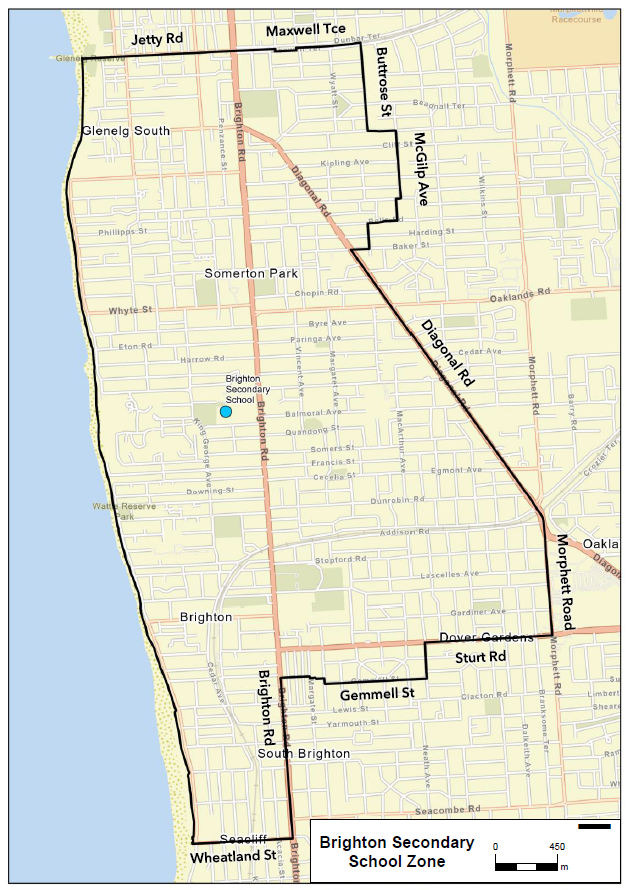 Education and Children’s Services Regulations 2020Notice of Revocation of Policy by the Minister for EducationBrighton Secondary School Capacity Management PlanPURSUANT to Regulation 12(3) of the Education and Children’s Services Regulations 2020, I, the Minister for Education revoke the Brighton Secondary School Capacity Management Plan, published in the Gazette on 26 November 2020. The revocation is effective for enrolment applications made on or after 2 May 2022.Dated: 9 February 2022John GardnerMinister for EducationEducation and Children’s Services Regulations 2020Notice of Policy by the Minister for Education Enrolment of a Child at Henley High SchoolPURSUANT to Regulation 12(1) of the Education and Children’s Services Regulations 2020, I, the Minister for Education publish a policy for the purposes of the enrolment of a child at Henley High School on or after 2 May 2022.SCHOOL ZONEHenley High SchoolA school zone is a defined area from which the school accepts its core intake of students. The school zone for Henley High School is within the area bordered by the black line on the map below. Students residing within this zone are eligible to be enrolled at Henley High School and will be given priority enrolment.An online map of the Henley High School zone and a search tool to indicate if a home address is within the school zone is available at www.education.sa.gov.au/findaschool.Information on enrolment and placement in school is available from www.education.sa.gov.au/enrolment.Dated: 9 February 2022John GardnerMinister for Education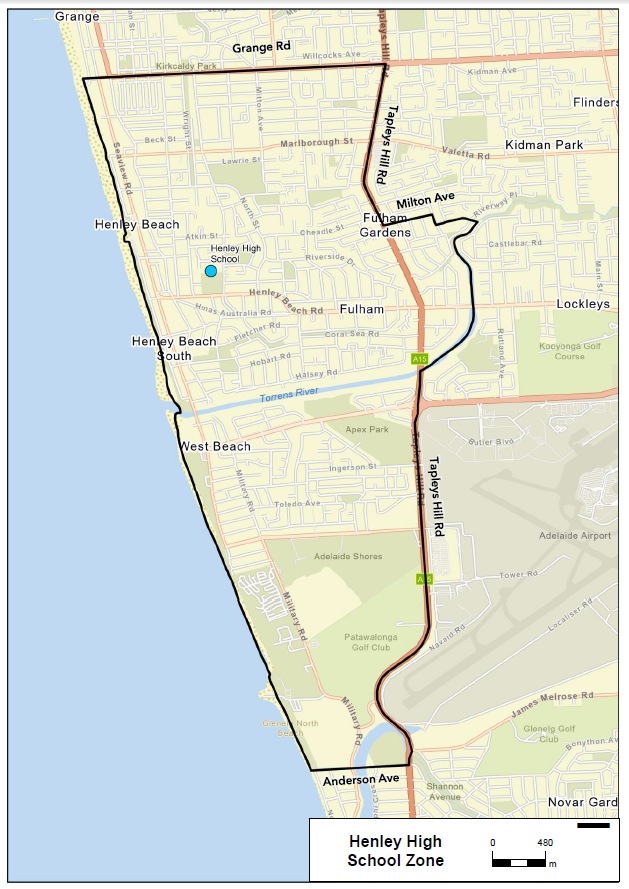 Education and Children’s Services Regulations 2020Notice of Revocation of Policy by the Minister for EducationHenley High School Capacity Management PlanPURSUANT to Regulation 12(3) of the Education and Children’s Services Regulations 2020, I, the Minister for Education revoke the Henley High School Capacity Management Plan, published in the Gazette on 26 November 2020. The revocation is effective for enrolment applications made on or after 2 May 2022.Dated: 9 February 2022John GardnerMinister for EducationElectricity Act 1996Ministerial NoticeExport Limits for Electricity Generating PlantPursuant to Regulation 55E(11) of the Electricity (General) Regulations 2012 under the Electricity Act 1996, the following day is specified for the purpose of the definition of prescribed day:1 December 2022.Dated: 17 February 2022Dan van Holst PellekaanMinister for Energy and MiningEnvironment Protection Act 1993Section 68Approve as Category B ContainersI, Nicholas Stewart, Team Leader, Container Deposit Legislation and Delegate of the Environment Protection Authority (‘the Authority’), pursuant to section 68 of the Environment Protection Act, 1993 (SA) (‘the Act’) hereby:Approve as Category B Containers, subject to the conditions in subclauses 1, 2, 3 and 4 below, each of the classes of containers identified by reference to the following matters described in the first 4 columns of Schedule 1 of this Notice which are sold in South Australia:(a)		the product which each class of containers shall contain;(b)	the size of the containers;(c)		the type of containers;(d)	the name of the holders of these approvals.1.	That containers of the class to which the approval relates must bear the refund marking specified by the Authority for containers of that class.The Authority specifies the following refund markings for Category B containers:(1) "10c refund at collection depots when sold in SA", or(2) "10c refund at SA/NT collection depots in State/Territory of purchase", or(3) "10c refund at collection depots/points in participating state/territory of purchase"2.	The holder of the approval must have in place an effective and appropriate waste management arrangement in relation to containers of that class. For the purpose of this approval notice the company named in column 5 of Schedule 1 of this Notice is the nominated super collector.3.	In the case of an approval in relation to category B containers that the waste management arrangement must require the holder of the approval to provide specified super collectors with a declaration in the form determined by the Authority in relation to each sale of such containers by the holder of the approval as soon as practicable after the sale.4.	The holder of these approvals must ensure that if a sticker bearing the refund marking has been approved, and is applied to the container, then the sticker must not be placed on any portion of the opening mechanism or in any other place that would require complete or partial removal of the sticker before the contents may be consumed.Dated: 17 February 2022Nicholas StewartTeam Leader, Container Deposit LegislationDelegate of the Environment Protection AuthoritySchedule 1Fisheries Management Act 2007Section 78(2)Permit To Release FishPursuant to subsection 78(2)(a)(ii) of the Fisheries Management Act 2007, the holder of this permit or nominated agents may release aquaculture fish in the specified waters subject to the following conditions: ConditionsThis permit is valid from 11 February 2022 until 30 June 2025, unless otherwise varied or revoked.Subject to condition 3 the permit holder or their nominated agents may only release the following species, in the following quantities in the specified waters during the specified years: The permit holder must seek and receive approval in writing from the Department of Primary Industries and Regions (PIRSA) Executive Director, Fisheries and Aquaculture, before they undertake any release of permitted species inconsistent with the activities prescribed in condition 2. The permit holder will be deemed responsible for the conduct of all persons conducting the authorised activities. Any person conducting activities as an agent under this permit must be provided with a copy of this authorisation, which they must sign as an indication that they have read and understand the conditions of the permit.Nominated agents that may undertake the permitted activity for the permit holder pursuant to this notice are:Employees of the hatchery/aquaculture facility supplying the fish Employees of the Department of Primary Industries and Regions (PIRSA)Employees of the Department for Environment and Water (DEW)Employees of SA WaterVolunteers recruited by either PIRSA or SA Water.All fish to be released pursuant to this permit must be obtained from a licenced aquaculture facility. Before undertaking any release of fish, the permit holder must obtain and provide the following details to the PIRSA Manager Aquatic Animal Health (email: matthew.bansemer@sa.gov.au) for all fish to be released: A declaration signed by the hatchery where the fish have been obtained stating that there have been no notifiable diseases or unexplained disease outbreaks at their hatchery facility during the past 24 months; and Evidence that the fish to be released were obtained from an aquaculture facility with an approved fish health accreditation program (e.g. NSW Hatchery Quality Assurance Scheme or Fish Health Certification Program (FHCP) certification); ORA stock health certificate (batch certificate) authorised by a suitable qualified aquatic veterinarian for each batch of fish to be release. All fish to be released under this permit must be transported in containers that are free from diseases, parasites, chemicals and associated pest fish species.During the term of this permit, if monitoring or fish stock surveys in the area indicate extensive movement of stocked fish out of a reservoir or dam, or altered behaviour of small-bodied native fish, then stocking in the associated reservoir or dam must cease and the Department must be notified (Dr Matthew Bansemer on (08) 8429 2100).The permit holder must provide a brief written report detailing the date, time and place of each release of oysters, the numbers and species released. The report must be submitted to the Executive Director, PIRSA Fisheries and Aquaculture (GPO Box 1625, ADELAIDE SA 5001) within 14 days of 30 June in each calendar year of the term of this permit.The permit holder must not contravene or fail to comply with the Fisheries Management Act 2007 or any regulations made under that Act, except where specifically permitted by this notice.Dated: 10 February 2022Prof Gavin BeggExecutive DirectorFisheries and AquacultureDelegate of the Minister for Primary Industries and Regional DevelopmentFisheries Management Act 2007Section 115Ministerial Exemption ME9903187Take note that pursuant to section 115 of the Fisheries Management Act 2007, the holder of a Western Zone Abalone Fishery licence (the ‘exemption holder’) or their registered master are exempt from section 70 of the Fisheries Management Act 2007 and regulation 5(a) and clauses 5(1) of schedule 2 and 113(1)(a) and 116 of schedule 6 of the Fisheries Management (General) Regulations 2017 in that the exemption holder shall not be guilty of an offence when taking Roe’s Abalone (Haliotis roei), from waters described in Schedule 1 (the exempted activity), subject to the conditions specified in Schedule 2 from 10 February 2022 until 31 December 2022, unless varied or revoked earlier.Schedule 1The waters of the Western Zone as defined in the Fisheries Management (Abalone Fisheries) Regulations 2017 excluding the waters of any aquatic reserve or any sanctuary zone or restricted area zone established under the Marine Parks Act 2007.Schedule 2The exemption holder must notify the Department of Primary Industries and Regions (PIRSA) FISHWATCH on telephone 1800 065 522 or by the Fisheries and Aquaculture Commercial Reporting Application at least one hour prior to conducting the exempted activity and answer a series of questions about the exempted activity.A maximum of 500 kg whole weight or 165 kg meat weight of Haliotis roei is permitted to be harvested pursuant to this exemption per Western Zone Abalone Fishery licence.The exemption holder or nominated agent may not take Haliotis roei that is less than 7.5 cm in shell length.Haliotis roei with a minimum shell length of greater than or equal to 7.5 cm may be shucked at sea.All Haliotis roei with a minimum shell length of greater than or equal to 7.5 cm taken from waters east of Cape Carnot must be landed in shell.All Haliotis roei taken pursuant to this exemption must be stored and secured separately from other species of abalone taken in a tagged, approved bag or bin.Subject to condition 6, the shells of any Haliotis roei shucked at sea must be retained in a separate tagged, approved bag or bin and consigned with the Haliotis roei meat to a registered fish processor.The estimated meat weight or whole weight of Haliotis roei must be recorded on Part A of the CDR1 form separately to other species of abalone in a manner that clearly indicates the species and form of Haliotis roei recorded (meat or whole weight).All Haliotis roei meat and corresponding shells taken pursuant to this notice must be delivered to one of the following registered fish processors for weighing, within 48 hours of landing, within the State of South Australia:The exemption holder or nominated agent must measure the first 50 shells from each fishing day (or all shells where less than 50 Haliotis roei are taken on any one day) with corresponding map code recorded on an Excel file as directed by the Science Leader, Fisheries, SARDI Aquatic Sciences.The exemption holder or nominated agent must provide such further information including shell measurements as directed by the Science Leader, Fisheries, SARDI Aquatic Sciences upon completion of each day of fishing activities pursuant to this notice. The exemption holder or nominated agents must not contravene or fail to comply with the Fisheries Management Act 2007, or any other regulations made under that Act except where specifically exempted by this notice.Whilst engaged in the exempted activity the exemption holder must have in their possession a copy of this notice and produce a copy of the notice if required by a PIRSA Fisheries Officer.This notice does not purport to override the provisions or operation of any other Act including, but not limited to, the Marine Parks Act 2007. The exemption holder and his agents must comply with any relevant regulations, permits, requirements and directions from the Department for Environment and Water when undertaking activities within a marine park. Dated: 9 February 2022Prof Gavin BeggExecutive Director Fisheries and Aquaculture Delegate of the Minister for Primary Industries and Regional DevelopmentFisheries Management Act 2007Section 115Ministerial Exemption ME9903189Take note that pursuant to section 115 of the Fisheries Management Act 2007 (the Act), the holders of a Fish Processor registration issued under part 6, division 3 of the Act specified in Schedule 1 (the ‘exemption holders’) are exempt from the provisions of regulation 5(a) and clause 5(1) of Schedule 2 of the Fisheries Management (General) Regulations 2017, and but only in so far that the exemption holder shall not be guilty of an offence when possessing and processing Haliotis roei consigned by the holder of a licence issued in relation to the Western Zone Abalone Fishery issued under the Fisheries Management (Abalone Fisheries) Regulations 2017 (the exempted activity) subject to the conditions specified in Schedule 2 from 10 February 2022 until 31 December 2022, unless varied or revoked earlier.Schedule 1Schedule 2The exemption holder may not possess or process abalone Haliotis roei that is less than 7.5 cm in shell length.The exemption holder must ensure that each bag or bin of Haliotis roei is processed separately to other species of abalone consigned.The exemption holder must record the weight of Haliotis roei separately to other species of abalone consigned on Part B of the CDR1 Form in a manner that clearly indicates the species and form of Haliotis roei recorded (meat or whole weight).The exemption holder must retain in their sealed bags, any Haliotis roei shells consigned under this notice for a period of not less than 48 hours from the time and date of receiving the shells.The exemption holder must not dispose of any Haliotis roei shells or waste product in any waters of the State. Dated: 9 February 2022Prof Gavin BeggExecutive Director Fisheries and Aquaculture Delegate of the Minister for Primary Industries and Regional Development Fisheries Management (General) Regulations 2017Regulation 23A(1)Taking of Bivalve Filter-Feeding Molluscs in Port Adelaide River EstuaryFor the purposes of regulation 23A(1) of the Fisheries Management (General) Regulations 2017 relating to the taking of bivalve filter-feeding molluscs in the Port Adelaide River estuary—I, Hon David Basham, Minister for Primary Industries and Regional Development, make the following determinations:1.	Within the Port Adelaide River Estuary, the Manager, Aquatic Animal Health, and nominated agents (Authorised employees of the Department of Primary Industries and Regions (PIRSA)), or those acting under supervision of authorised employees of PIRSA may:Collect bivalves for disease surveillance, eradication/management of exotic/noxious species or education purposesUndertake Pacific Oyster knock downs to manage Pacific Oyster Mortality Syndrome (POMS)Undertake activities for POMS family line researchUndertake activities for research on Pacific Oysters as an invasive speciesDated: 16 February 2022Hon David Basham MPMinister for Primary Industries and Regional DevelopmentFisheries Management (General) Regulations 2017Regulation 23BCatch and Release Activities for Murray Cod in Certain WatersI, Hon David Basham, Minister for Primary Industries and Regional Development, make the following determination for the purposes of regulation 23B of the Fisheries Management (General) Regulations 2017 regarding the taking of Murray Cod in certain waters, commencing on the gazettal of this notice until otherwise varied or revoked:1.	During the period 1 January and 31 July in any calendar year within the waters of the River Murray proper and Lakes Albert and Alexandrina (excluding the waters of the Coorong) a person may catch and release Murray Cod (Maccullochella peelii) but only so far as no part of the Murray Cod (Maccullochella peelii) is removed from the water other than for the purposes of removing a fishing hook to immediately release the fish where:(a)	The weight of the fish is at all times supported by water;(b)	The gills or fins of the fish are not handled at any stage; and(c)	Only the head (not extending past the gills) is out of the water at any stage while removing the hook.Dated: 16 February 2022Hon David Basham MPMinister for Primary Industries and Regional DevelopmentHousing Improvement Act 2016Rent ControlThe Minister for Human Services Delegate in the exercise of the powers conferred by the Housing Improvement Act 2016, does hereby fix the maximum rental per week which shall be payable subject to Section 55 of the Residential Tenancies Act 1995, in respect of each house described in the following table. The amount shown in the said table shall come into force on the date of this publication in the Gazette.Dated:17 February 2022Craig ThompsonHousing Regulator and RegistrarHousing Safety Authority, SAHADelegate of Minister for Human ServicesHousing Improvement Act 2016Rent Control RevocationsWhereas the Minister for Human Services Delegate is satisfied that each of the houses described hereunder has ceased to be unsafe or unsuitable for human habitation for the purposes of the Housing Improvement Act 2016, notice is hereby given that, in exercise of the powers conferred by the said Act, the Minister for Human Services Delegate does hereby revoke the said Rent Control in respect of each property. Dated:17 February 2022Craig ThompsonHousing Regulator and RegistrarHousing Safety Authority, SAHADelegate of Minister for Human ServicesJustices of the Peace Act 2005Section 4 Appointment of Justices of the Peace for South AustraliaNotice by the Commissioner for Consumer AffairsI, Dini Soulio, Commissioner for Consumer Affairs, delegate of the Attorney-General, pursuant to section 4 of the Justices of the Peace Act 2005, do hereby appoint the people listed as Justices of the Peace for South Australia as set out below. It being a condition of appointment that the Justices of the Peace must take the oaths required of a justice under the Oaths Act 1936 and return the oaths of office form to Justice of the Peace Services within three months after the date of appointment:For a period of ten years for a term commencing on 28 February 2022 and expiring on 27 February 2032:Paul Mark SPINKSDivsha SHARMARajesh Kumar KALIACatherine Mary EDDYWendy Jean BYRNEMichael Lawrence BARTLETTDated: 15 February 2022Dini SoulioCommissioner for Consumer AffairsDelegate of the Attorney-GeneralJustices of the Peace Act 2005Section 4 Appointment of Justices of the Peace for South AustraliaNotice by the Commissioner for Consumer AffairsI, Dini Soulio, Commissioner for Consumer Affairs, delegate of the Attorney-General, pursuant to section 4 of the Justices of the Peace Act 2005, do hereby appoint the people listed as Justices of the Peace for South Australia as set out below.For a period of ten years for a term commencing on 28 February 2022 and expiring on 27 February 2032:Lynn Marie O'REILLYCheryl Jean NAUSCHUTZGrace Wickes NANKIVELLNicholas Thanh LAMScott Richard JEFFREYJodie Louise JEBBAbby Rose HOSSACKLouise Deirdre ELDRIDGEPatricia Maree DAYFiona Beth CUNNINGHAMEllice CAPUTOGobinda BHATTARAIRose Saville BELTCHEVDated: 10 February 2022Dini SoulioCommissioner for Consumer AffairsDelegate of the Attorney-GeneralJustices of the Peace Act 2005Section 4 Appointment of Justices of the Peace for South AustraliaNotice by the Commissioner for Consumer AffairsI, Dini Soulio, Commissioner for Consumer Affairs, delegate of the Attorney-General, pursuant to section 4 of the Justices of the Peace Act 2005, do hereby appoint the people listed as Justices of the Peace for South Australia as set out below.For a period of ten years for a term commencing on 8 March 2022 and expiring on 7 March 2032:Judith Dianne ZIPPELDiane Carol WINTERLINGLynette Ann WARNOCKAndjelka VUKAJLOVICGarry Roland TUNNDavid Stanley Ballingall TUCKERPeter Walter STRAZDSBrenton Craig ROLTONLesley Jean ROBERTSKanaga NATHANCassandra MUNROJanet Moira MILTONMarc MARSHALLWilliam David LEONARDStephen John KELTONBruce William JOHANSENQuentin Jerome HORNHARDTNigel Phillip HOLDENRaymond Harry HENDRIEHamish Alexander Elder GOSSEGerard Francis FERRAOJeanette Mary ELLIOTTNecia Heather EBERTGiancarlo DANESENeil James CRABBIan Malcolm COOPEREdward John BRITTLEGraham David BRINKWORTHDated: 10 February 2022Dini SoulioCommissioner for Consumer AffairsDelegate of the Attorney-GeneralLandscape South Australia Act 2019List of Declared PlantsPURSUANT to section 185(1) of the Landscape South Australia Act 2019 (the Act), I, David Speirs MP, Minister for Environment and Water, vary the List of Declared Plants by declaring the provisions of the Act apply to specified plants in specified declared areas as follows:The List of Declared Plants is amended by the addition of CLASS 70, Eucalyptus globulus subsp. Globulus, Tasmanian blue gum (not planted and maintained for domestic, public amenity or commercial purposes), with the area of the Kangaroo Island Region as the Declared Area. Dated: 14 February 2022David Speirs MPMinister for Environment and WaterMental Health Act 2009Authorised Medical PractitionerNotice is hereby given in accordance with Section 93(1) of the Mental Health Act 2009, that the Chief Psychiatrist has determined the following person as an Authorised Medical Practitioner:Jessica Anne LoweA determination will be automatically revoked upon the person being registered as a specialist psychiatrist with the Australian Health Practitioner Regulation Agency and as a fellow of the Royal Australian and New Zealand College of Psychiatrists.Dated: 11 February 2022Dr J. BrayleyChief PsychiatristMENTAL HEALTH ACT 2009Authorised Mental Health ProfessionalNOTICE is hereby given in accordance with Section 94(1) of the Mental Health Act 2009, that the Chief Psychiatrist has determined the following person as an Authorised Mental Health ProfessionalKalliope PatrikiosRobert ReedA person’s determination as an Authorised Mental Health Professional expires three years after the commencement date.Dated: 11 February 2022Dr J BrayleyChief PsychiatristNational Parks and Wildlife Act 1972Mount Remarkable National Park Management Plan AmendmentI, DAVID SPEIRS, Minister for Environment and Water, hereby give notice under the provisions of Section 38 of the National Parks and Wildlife Act 1972 that, on 30 January 2022, I adopted an amendment to the plan of management for Mount Remarkable National Park.Copies of the plan may be obtained from:Department for Environment and Water Customer Service Centre, ground floor, 81-95 Waymouth Street, Adelaide SA 5000 Dated: 30 January 2022David SpeirsMinister for Environment and WaterNational Parks and Wildlife Act 1972Witjira National Park Management PlanI, David Speirs, Minister for Environment and Water, hereby give notice under the provisions of section 38 of the National Parks and Wildlife Act 1972 that, on 14 February 2022, I adopted a plan of management for Witjira National Park.The plan may be inspected or obtained at the following locations:Department for Environment and Water (DEW) website - https://www.environment.sa.gov.au/topics/park-management/statewide-park-strategies/park-management-plansDepartment For Environment and Water, Adelaide - Ground floor, 81-95 Waymouth Street, Adelaide SA 5000Department for Environment and Water, Port Augusta - 9 Mackay Street, Port Augusta SA 5700Dated: 14 February 2022David Speirs MPMinister for Environment and WaterPassenger Transport Act 1994 Passenger Transport Regulations 2009Conditions of AccreditationConditions for Drivers of Vehicles under Special Taxi LicencesI, Corey Wingard, Minister for Infrastructure and Transport:Pursuant to section 31(1)(b)(i) of the Passenger Transport Act 1994 (‘the Act’) hereby make Drivers of Vehicles under Special Taxi Licences subject to the conditions contained in this instrument as below.Pursuant to section 31(3) of the Act hereby vary the conditions of accreditation for persons who are Drivers of Vehicles under Special Taxi Licences to include the below conditions, in addition to those conditions set out in, or otherwise imposed in accordance with, the Act and Passenger Transport Regulations 2009 (‘the Regulations’).Definitions“Access Taxi” means a passenger transport vehicle licenced under section 45 of the Act and regulation 30(1)(c) of the Regulations to carry persons who use wheelchairs, scooters, or other large (ride-on) mobility aids. “Access Taxi Hours” means: 7:30 am to 6:30 pm Monday to Saturday (unless a Public Holiday); and9:00 am to 5:00 pm on Sundays and all Public Holidays (as determined under the Holidays Act 1910 (SA)) subject to the following exceptions: 5:00 am to 5:00 pm on Anzac Day;10:00 am to 6:00 pm on Mother’s Day; and9:00 am to 6:00 pm on Christmas Day.any other period where a Driver of an Access Taxi is directed by the CBS to log onto the Computerised Telecommunications System and provide Access Taxi Services.“Access Taxi Services” means the provision of a taxi service to persons who use wheelchairs, scooters, or other large (ride-on) mobility aids.“CBS” means the centralised booking service contracted by the Minister and accredited under the Act to co-ordinate and allocate or assign bookings for Access Taxis.“Computerised Telecommunications System” means the computerised telecommunications system operated by CBS for the purposes of connecting the Access Taxi and the central control station for the CBS and which is a computerised telecommunications system for the purposes of the Regulations. “Driver” means a person who is accredited under section 28 of the Act, who drives an Access Taxi.“Licence” means a Special Taxi Licence issued under section 47(5) of the Act and regulation 30(3) of the Regulations.“Operator” means a person who is accredited under section 27 of the Act, who operates an Access Taxi that is driven by the Driver.“Other Taxi Services” means taxi services which are not Access Taxi Services.“Out of Zone” means Taxi Services which commence and conclude outside of Metropolitan Adelaide (Area A). “Taxi Services” means Access Taxi Services and Other Taxi Services.Unless otherwise specified in these Conditions, a term defined in the Act or Regulations will have the same meaning in these Conditions. Conditions of Accreditation The Driver must be signed-in to the Computerised Telecommunications System at all times while the Driver is driving an Access Taxi. At any time that the Driver is driving an Access Taxi, the Driver must accept and perform any booking for Access Taxi Services allocated or assigned by the CBS regardless of location, trip distance, voucher status or any other factor unless:the Driver is already providing Access Taxi Services or Other Taxi Services which have been approved by CBS (including any booking pre-approved by CBS), at the time that the allocated or assigned booking is scheduled to take place; orat the time of the allocation or assignment the Driver is unable (as determined by the CBS in its sole discretion having regard to the current location of the driver, the time since the Driver’s last break, the passenger booking time and traffic flows, with reference to mapping services) to travel to and commence the booking for Access Taxi Services at the time requested by the passenger.  For the avoidance of doubt, nothing in this clause 14 prevents a Driver from undertaking an ad-hoc request for Access Taxi Services which is to be performed immediately and is properly notified and approved in accordance with clause 16; During Access Taxi Hours the Driver of an Access Taxi must only provide Access Taxi Services and must not provide Other Taxi Services unless:there are no Access Taxi Services allocated or assigned by the CBS to the Driver or otherwise available for the driver to undertake at the time at which Other Taxi Services becomes available; undertaking the Other Taxi Services would not prevent the Driver from taking on Access Taxi Services which were known or booked prior to the Driver being requested to take on the Other Taxi Services; andthe CBS has provided the Driver with express approval to undertake the Other Taxi Services, which approval may be granted in respect of either a particular Other Taxi Services job or a fixed period of time during Core Access Taxi Hours. Ensure that the Driver promptly notifies and receives approval from the CBS before accepting and performing any request for Access Taxi Services made other than through the CBS, including pre-booked Access Taxi Services or an ad-hoc request for Access Taxi Services which is to be performed immediately; The Driver must not do anything which would cause the Operator or the holder of a Licence for any Access Taxi driven by the Driver to be in breach of their conditions of Accreditation or Licence conditions. The Driver must commence all pre-booked allocated or assigned Access Taxi Services promptly at the booked time. The Driver must not perform Taxi Services which are Out of Zone except when directed or otherwise approved by the CBS. The Driver must ensure that the passenger and any wheelchair, scooter or other large (ride-on) mobility aid used by the passenger are safely secured within the Access Taxi before commencing the journey. If the wheelchair, scooter, or other large (ride-on) mobility aid cannot be secured, the Driver must ensure the passenger is safely secured in a passenger seat within the Access Taxi. If the passenger cannot be safely secured in the Access Taxi, the Driver must immediately notify and comply with any directions of the CBS and must not perform the Access Taxi Services. Prior to providing Access Taxi Services, the Driver must complete an appropriate course of training recognised by the Minister.The Driver must undertake such additional training in relation to the Access Taxi, the operation of the Access Taxi and the delivery of Access Taxi Services as may be required by the Minister from time to time. A certificate of completion of training under clauses 21 and 22 of these conditions of accreditation must be made available to the Minister within 7 days of request. Any action of the Minister under these conditions may be undertaken by the Minister or a person duly authorised by the Minister in that regard.These Conditions:take effect from 22 February 2022 and will remain in force until revoked; anddo not derogate from any other requirement imposed pursuant to the Act or the Regulations, including but not limited to any conditions of accreditation imposed pursuant to the Act or the Regulations which continue to apply.Dated: 15 February 2022Hon Corey Wingard MPMinister for Infrastructure and TransportPassenger Transport Act 1994 Passenger Transport Regulations 2009Conditions of AccreditationConditions for Operators of Vehicles under Special Taxi LicencesI, Corey Wingard, Minister for Infrastructure and Transport: Pursuant to section 31(1)(b)(i) of the Passenger Transport Act 1994 (‘the Act’), hereby make Operators of Vehicles under Special Taxi Licences subject to the conditions contained in this instrument as below.Pursuant to section 31(3) of the Act, hereby vary the conditions of accreditation for persons who are Operators of Vehicles under Special Taxi Licences to include the below conditions, in addition to those conditions set out in, or otherwise imposed in accordance with, the Act and Passenger Transport Regulations 2009 (‘the Regulations’).Definitions“Access Taxi” means a passenger transport vehicle licenced under section 45 of the Act and regulation 30(1)(c) of the Regulations to carry persons who use wheelchairs, scooters, or other large (ride-on) mobility aids. “Access Taxi Hours” means: 7:30 am to 6:30 pm Monday to Saturday (unless a Public Holiday); and9:00 am to 5:00 pm on Sundays and all Public Holidays (as determined under the Holidays Act 1910 (SA)) subject to the following exceptions: 5:00 am to 5:00 pm on Anzac Day;10:00 am to 6:00 pm on Mother’s Day; and9:00 am to 6:00 pm on Christmas Day; andany other period where a Driver or Operator of an Access Taxi is directed by the CBS to log onto the Computerised Telecommunications System and provide Access Taxi Services.“Access Taxi Services” means the provision of a taxi service to persons who use wheelchairs, scooters, or other large (ride-on) mobility aids. “CBS” means the centralised booking service contracted by the Minister and accredited under the Act to co-ordinate and allocate or assign bookings for Access Taxis.“Computerised Telecommunications System” means the computerised telecommunications system operated by CBS for the purposes of connecting the Access Taxi and the central control station for the CBS and which is a computerised telecommunications system for the purposes of the Regulations. “Driver” means a person who is accredited under section 28 of the Act, who drives an Access Taxi.“Licence” means a Special Taxi Licence issued under section 47(5) of the Act and regulation 30(3) of the Regulations.“Operator” means a person who is accredited under section 27 of the Act, who operates an Access Taxi.“Other Taxi Services” means taxi services which are not Access Taxi Services.“Out of Zone” means Taxi Services which commence and conclude outside of Metropolitan Adelaide (Area A).“Taxi Services” means Access Taxi Services and Other Taxi Services. Unless otherwise specified in these Conditions, a term defined in the Act or Regulations will have the same meaning in these Conditions. Conditions of Accreditation The Operator of an Access Taxi must: ensure at all times that the Access Taxi is: subject to a Licence; capable of and equipped to allow access to, and to carry, at least one person using a wheelchair, scooter or other large (ride-on) mobility aid within its allocated passenger space; equipped with a Computerised Telecommunications System.ensure that, at all times while the Access Taxi is being used, the Access Taxi is signed-in to the Computerised Telecommunications System; participate in the South Australian Transport Subsidy Scheme; enter into an agreement with the CBS for the provision of Access Taxi Services; ensure that each Driver of an Access Taxi operated by the Operator is accredited and a fit and proper person to provide Access Taxi Services; ensure that the Access Taxi is available to the CBS for Access Taxi Services at all times during Access Taxi Hours (or where the Operator does not have sufficient Drivers available to satisfy this obligation, such varied period as agreed between the Operator and CBS, which must not be less than 37.5 hours per week during Access Taxi Hours); ensure that the Driver of the Access Taxi accepts and performs any booking for Access Taxi Services allocated or assigned by the CBS regardless of location, trip distance, voucher status or any other factor, unless:the Driver is already providing Access Taxi Services or Other Taxi Services which have been approved by CBS (including any booking pre-approved by CBS), at the time that the allocated or assigned booking is scheduled to take place; orat the time of the allocation or assignment the Driver is unable (as determined by the CBS in its sole discretion having regard to the current location of the Driver, the time since the Driver’s last break, the passenger booking time and traffic flows, with reference to mapping services) to travel to and commence the booking for Access Taxi Services at the time requested by the passenger. For the avoidance of doubt, nothing in this clause 13.7 prevents a Driver from undertaking an ad-hoc request for Access Taxi Services which is to be performed immediately and is properly notified and approved in accordance with clause 13.9;ensure that, during Access Taxi Hours, the Driver of the Access Taxi only provides Access Taxi Services and does not provide Other Taxi Services, unless:there are no Access Taxi Services allocated or assigned by the CBS to the Driver or otherwise available for the driver to undertake at the time at which Other Taxi Services becomes available; undertaking the Other Taxi Services would not prevent the Driver from taking on Access Taxi Services which were known or booked prior to the Driver being requested to take on the Other Taxi Services; andthe CBS has provided the Driver with express approval to undertake the Other Taxi Services, which approval may be granted in respect of either a particular Other Taxi Services job or a fixed period of time during Access Taxi Hours. ensure that the Driver promptly notifies and receives approval from the CBS before accepting and performing any request for Access Taxi Services made other than through the CBS, including pre-booked Access Taxi Services or an ad-hoc request for Access Taxi Services which is to be performed immediately; ensure that the Driver commences all pre-booked allocated or assigned Access Taxi Services promptly at the booked time; ensure that the Access Taxi does not operate, and that the Driver does not undertake, Taxi Services which are Out of Zone, unless the Driver has been directed or otherwise approved by the CBS to undertake Out of Zone Taxi Services. The Operator must: undertake, and ensure that Drivers engaged by the Operator to undertake Access Taxi Services undertake, such additional training in relation to the Access Taxi, the operation of the Access Taxi and the delivery of Access Taxi Services as may be required by the Minister from time to time; not permit a Driver to undertake Access Taxi Services using the Operator’s Access Taxi unless the Driver has completed an appropriate course of training recognised by the Minister;The Operator must ensure that Drivers are educated on, and comply with, the Conditions for Drivers of Vehicles under Special Taxi Licences.The Operator must ensure that all Access Taxis that it operates comply with all applicable provisions of:the Passenger Transport Act 1994 and Passenger Transport Regulations 2009; the Disability Standards for Accessible Public Transport 2002 under the Disability Discrimination Act 1992 (Cth) as amended from time to time, or such other legislative instrument to the same or similar effect that supersedes it;minimum standards for wheelchair and occupant restraint assemblies described in Australian Standard AS/NZS 10542:1:2015 as in force from time to time; andany other legislation relating to the construction or operation of an Access Taxi.The Access Taxi operated by the Operator must have: capacity to allow access to, and to carry, at least one person using a wheelchair, scooter or other large (ride-on) mobility aid within its allocated passenger space; a mechanism which allows for the rapid release of each wheelchair, scooter or other large (ride-on) mobility aid and its occupant in the case of an accident or emergency; adequate functionality for a wheelchair, scooter or other large (ride-on) mobility aid to be securely fastened and stabilised while the Access Taxi is in motion.All modifications to the Access Taxi must be approved by the Minister before the Access Taxi is used to provide Access Taxi Services.Where wheelchair lifts are fitted in the Access Taxi:a hand rail must be included on the lift;a device to ensure the wheelchair cannot fall off the back of the lift must be fitted; anda manual backup must be incorporated with the lift.The equipment fitted in the Access Taxi which is designed for the carriage of passengers using a wheelchair, scooter or other large (ride-on) mobility aid must be well maintained to an appropriate and functional standard.The hoist electrical system must be isolated from the Access Taxi’s electrical system.Where hoist controls can be accessed by a person other than the Driver, the hoist controls must be or be able to be isolated to avoid any person other than the Driver having control of the hoist.Where an Access Taxi operated by the Operator is being: repaired or modified or is otherwise unable to perform Access Taxi Services, the Operator must ensure that the total period of time which the Access Taxi is not able to be used to perform Access Taxi Services does not exceed 28 days; replaced by a different vehicle, the Operator must ensure that the new vehicle is attached to a Licence and providing Access Taxi Services within 28 days of the date on which the previous vehicle ceased providing Access Taxi Services,unless the timeframe is extended by the Minister in its sole discretion upon written application by the holder of the Licence.The Access Taxi must adhere to, display or be fitted with any notices, signs, equipment or other devices or fittings as required by the Minister. Any action of the Minister under these conditions may be undertaken by the Minister or a person duly authorised by the Minister in that regard.These Conditions:take effect from 22 February 2022 and will remain in force until revoked; andrevoke the conditions entitled “Taxi Licences with Special Conditions (Wheelchair Accessible Taxis)”, a copy of which is annexed to these Conditions at Annexure A; anddo not derogate from any other requirement imposed pursuant to the Act or the Regulations, including but not limited to any conditions of accreditation imposed pursuant to the Act or the Regulations which continue to apply.Dated: 15 February 2022Hon Corey Wingard MPMinister for Infrastructure and TransportAnnexure A – Revoked ConditionsTaxi Licence Conditions for General Taxi Licences with Special ConditionsThe Licence Conditions outlined below must in read in conjunction with the Passenger Transport Act 1994 and Passenger Transport Regulations 2009.GENERAL CONDITIONSGeneral Taxi Licences with Special Conditions (Wheelchair Accessible Taxis) issued pursuant to this Tender to accredited operators ("Operators") with respect to a vehicle ("Vehicle") are subject to the conditions contained in the Passenger Transport Act 1994 and Passenger Transport Regulations 2009 (as amended from time to time) (the Act) AND the following:SPECIAL CONDITIONSThese conditions are imposed by the Minister for Transport and Infrastructure under Section 45(5) of the Passenger Transport Act 1994.1. The VehicleThe Vehicle must comply with the provisions of the:Passenger Transport Act 1994Passenger Transport Regulations 2009Road Traffic Act 1961Australian Design Rules for motor vehiclesAccessible Public Transport Disability Standards under the Disability Discrimination Act 1992Minimum standards for wheelchair and occupant restraint assemblies described in the current version of Australian Standard AS2942, andAny other applicable legislation.The Vehicle must have capacity to allow access to, and to carry, at least one person using a wheelchair, scooter or other large (ride-on) mobility aid within its allocated passenger space.The Vehicle must have provision for the rapid release of each wheelchair or other mobility aid and its occupant in the case of an accident or emergency.All modifications to the Vehicle must be approved by DPTl's Exemptions and Approvals Unit, Regency Park, before the vehicle is used to provide a passenger transport service.Where wheelchair lifts are fitted in the Vehicle:A hand rail must be included on the lift; andA manual backup pump must be incorporated with the lift.An electrical automatic circuit breaker must be incorporated to isolate the hoist electrical system from the Vehicle's electrical system to reduce the likelihood of fire.Where hoist controls are mounted inside the Vehicle in a position accessible to the passenger system, an isolation switch must be incorporated to avoid inadvertent operation of the hoist.An approved vehicle must be attached to the Licence within 28 days of the issue of the Licence. If there is likely to be a delay in acquiring or modifying a vehicle, due to extenuating circumstances, DPTI must be informed in writing as soon as possible and an extension may be granted on the basis of documented evidence of the circumstances causing the delay.i)Operators must ensure that a vehicle is attached to the licence at all times unless prior approval is granted by the Minister for Transport and Infrastructure.2. Conditions of the Operation of the LicenceThe Operator must connect the Vehicle to the Centralised Booking Service (CBS) nominated from time to time by DPTI and enter into an agreement with the CBS, in terms approved by DPTI and the CBS.The Driver must provide a dedicated service to bookings made through the nominated CBS between hours determined by the DPTI and the CBS.The core hours for dedicated service have been determined to be between 7:30am and 6:30pm daily.Whenever the vehicle is in service, the Operator must ensure that the driver of the vehicle ("Driver") is in two way radio or telecommunications contact with the CBS at all times and must comply with all requests from the CBS operator in relation to bookings and associated matters.The period of dedicated service may be greater on holidays and other days of special events, including Christmas Day, Mother's Day etc. During these times the Operator will be required to provide a priority response to bookings made through the CBS.Vehicles may be the subject of a roster system to provide services within any 24 hour period. At times when a vehicle is rostered on by the nominated CBS the Operator will be required to provide a priority service to bookings made through the CBS.At times where there is no demand for services by people with disabilities, the Vehicle may, by agreement with the CBS, be "rostered off" and deployed in general taxi work.The Operator will be required to ensure that the Vehicle meets any quotas or other measures imposed by the CBS to ensure effective distribution and servicing of bookings to people with disabilities.The Operator will be required to ensure that the Vehicle meets any quotas or other measures imposed by the CBS to ensure effective distribution and servicing of bookings to people with disabilities.The Operator will be required to participate in the South Australian Transport Subsidy Scheme.Pursuant to Section 47(6)(1) of the Act it has been determined that a General Taxi Licence with Special Conditions issued as a result of this Tender cannot be leased. This determination does not apply to the form of dealing with a vehicle known as "shift leasing", where the vehicle is made available to an accredited driver who is not an employee of the licensee.The Operator will be required to engage Drivers who are appropriately accredited and have sufficient responsibility, skills and aptitude to drive a wheelchair accessible Vehicle and to provide related services to people with disabilities. They will be required to have completed any course of training required by DPTI for this purpose.The Operator must ensure that all Drivers are made aware of, and comply with, these conditions.Prior to the sale of a General Licence with Special Conditions the Operator must ensure that the prospective buyer/s of the Licence is fully aware of and understands the Conditions attached to the Licence.Passenger Transport Act 1994Passenger Transport Regulations 2009Licence ConditionsConditions for Special Taxi Licences	I, Corey Wingard, Minister for Infrastructure and Transport, pursuant to section 45(5) and (6) of the Passenger Transport Act 1994 (‘the Act’), hereby make Special Taxi Licences subject to the conditions contained in this instrument as below, in addition to those conditions set out in, or otherwise imposed in accordance with, the Act and the Passenger Transport Regulations 2009 (‘the Regulations’).Definitions“Access Taxi” means a passenger transport vehicle licensed under section 45 of the Act and regulation 30(1)(c) of the Regulations to carry persons who use wheelchairs, scooters, or other large (ride-on) mobility aids.“Access Taxi Services” means the provision of a taxi service to persons who use wheelchairs, scooters, or other large (ride-on) mobility aids.“CBS” means the centralised booking service contracted by the Minister and accredited under the Act to co-ordinate and allocate or assign bookings for Access Taxis.“Computerised Telecommunications System” means the computerised telecommunications system operated by CBS for the purposes of connecting the Access Taxi and the central control station for the CBS and which is a computerised telecommunications system for the purposes of the Regulations. “Licence” means a Special Taxi Licence issued under section 47(5) of the Act and regulation 30(3) of the Regulations.“Licensee” means the holder of a Licence.  “Operator” means a person/s who is/are accredited under section 27 of the Act, who is/are operating an Access Taxi that is subject to the Licensee’s Licence.“Other Taxi Services” means taxi services which are not Access Taxi Services.“Out of Zone” means Taxi Services which commence and conclude outside of Metropolitan Adelaide (Area A). “Taxi Services” means Access Taxi Services and Other Taxi Services. Unless otherwise specified in these Conditions, a term defined in the Act or Regulations will have the same meaning in these Conditions. Conditions regarding the Operation of the LicenceSubject to clause to clause 13, the Licensee must ensure that the Licence granted is at all times attached to an Access Taxi vehicle which is:capable of and equipped to allow access to, and to carry, at least one person using a wheelchair, scooter or other large (ride-on) mobility aid within its allocated passenger space; and equipped with a Computerised Telecommunications System. The Licensee must ensure that: within 28 days of the date of issue of the Licence, a vehicle that is capable of and equipped to allow access to, and to carry, at least one person using a wheelchair, scooter or other large (ride-on) mobility aid within its allocated passenger space is attached to the Licence; where the Access Taxi attached to the Licensee’s Licence is being repaired or modified or is otherwise unable to perform Access Taxi Services, the total period of time which the Access Taxi is not able to provide Access Taxi Services must not exceed 28 days; where the Access Taxi attached to the Licensee’s Licence is being replaced by a different vehicle, the new vehicle is attached to the Licence and providing Access Taxi Services within 28 days of the date on which the previous vehicle ceased providing Access Taxi Services,unless the timeframe is extended by the Minister in its sole discretion upon written application by the holder of the Licence.These Conditions apply to the holder of this Licence regardless of whether the holder of this Licence is the Operator of the Access Taxi to which this Licence is subject, or whether the holder of the Licence has engaged a third party Operator to operate the Access Taxi to which this Licence is subject.The Access Taxi which is subject to this Licence must not undertake Taxi Services which are Out of Zone except when directed or otherwise approved by the CBS. The Licensee of an Access Taxi must ensure that the Operator complies with the conditions of accreditation for Operators as in force from time to time.Any action of the Minister under these conditions may be undertaken by the Minister or a person duly authorised by the Minister in that regard. These Conditions:take effect from 22 February 2022 and will remain in force until revoked;revoke the conditions entitled “Taxi Licences with Special Conditions (Wheelchair Accessible Taxis)”, a copy of which is annexed to these Conditions at Annexure A; anddo not derogate from any requirement within the Act or the Regulations including but not limited to any licence conditions imposed pursuant to the Act or the Regulations which continue to apply.Dated: 15 February 2022Hon Corey Wingard MPMinister for Infrastructure and TransportAnnexure A – Revoked ConditionsTaxi Licence Conditions for General Taxi Licences with Special ConditionsThe Licence Conditions outlined below must in read in conjunction with the Passenger Transport Act 1994 and Passenger Transport Regulations 2009.GENERAL CONDITIONSGeneral Taxi Licences with Special Conditions (Wheelchair Accessible Taxis) issued pursuant to this Tender to accredited operators ("Operators") with respect to a vehicle ("Vehicle") are subject to the conditions contained in the Passenger Transport Act 1994 and Passenger Transport Regulations 2009 (as amended from time to time) (the Act) AND the following:SPECIAL CONDITIONSThese conditions are imposed by the Minister for Transport and Infrastructure under Section 45(5) of thePassenger Transport Act 1994.1. The VehicleThe Vehicle must comply with the provisions of the:Passenger Transport Act 1994Passenger Transport Regulations 2009Road Traffic Act 1961Australian Design Rules for motor vehiclesAccessible Public Transport Disability Standards under the Disability Discrimination Act 1992Minimum standards for wheelchair and occupant restraint assemblies described in the current version of Australian Standard AS2942, andAny other applicable legislation.The Vehicle must have capacity to allow access to, and to carry, at least one person using a wheelchair, scooter or other large (ride-on) mobility aid within its allocated passenger space.The Vehicle must have provision for the rapid release of each wheelchair or other mobility aid and its occupant in the case of an accident or emergency.All modifications to the Vehicle must be approved by DPTl's Exemptions and Approvals Unit, Regency Park, before the vehicle is used to provide a passenger transport service.Where wheelchair lifts are fitted in the Vehicle:A hand rail must be included on the lift; andA manual backup pump must be incorporated with the lift.An electrical automatic circuit breaker must be incorporated to isolate the hoist electrical system from the Vehicle's electrical system to reduce the likelihood of fire.Where hoist controls are mounted inside the Vehicle in a position accessible to the passenger system, an isolation switch must be incorporated to avoid inadvertent operation of the hoist.An approved vehicle must be attached to the Licence within 28 days of the issue of the Licence. If there is likely to be a delay in acquiring or modifying a vehicle, due to extenuating circumstances, DPTI must be informed in writing as soon as possible and an extension may be granted on the basis of documented evidence of the circumstances causing the delay.Operators must ensure that a vehicle is attached to the licence at all times unless prior approval is granted by the Minister for Transport and Infrastructure.2. Conditions of the Operation of the LicenceThe Operator must connect the Vehicle to the Centralised Booking Service (CBS) nominated from time to time by DPTI and enter into an agreement with the CBS, in terms approved by DPTI and the CBS.The Driver must provide a dedicated service to bookings made through the nominated CBS between hours determined by the DPTI and the CBS.The core hours for dedicated service have been determined to be between 7:30am and 6:30pm daily.Whenever the vehicle is in service, the Operator must ensure that the driver of the vehicle ("Driver") is in two way radio or telecommunications contact with the CBS at all times and must comply with all requests from the CBS operator in relation to bookings and associated matters.The period of dedicated service may be greater on holidays and other days of special events, including Christmas Day, Mother's Day etc. During these times the Operator will be required to provide a priority response to bookings made through the CBS.Vehicles may be the subject of a roster system to provide services within any 24 hour period. At times when a vehicle is rostered on by the nominated CBS the Operator will be required to provide a priority service to bookings made through the CBS.At times where there is no demand for services by people with disabilities, the Vehicle may, by agreement with the CBS, be "rostered off" and deployed in general taxi work.The Operator will be required to ensure that the Vehicle meets any quotas or other measures imposed by the CBS to ensure effective distribution and servicing of bookings to people with disabilities.The Operator will be required to ensure that the Vehicle meets any quotas or other measures imposed by the CBS to ensure effective distribution and servicing of bookings to people with disabilities.The Operator will be required to participate in the South Australian Transport Subsidy Scheme.Pursuant to Section 47(6)(1) of the Act it has been determined that a General Taxi Licence with Special Conditions issued as a result of this Tender cannot be leased. This determination does not apply to the form of dealing with a vehicle known as "shift leasing", where the vehicle is made available to an accredited driver who is not an employee of the licensee.The Operator will be required to engage Drivers who are appropriately accredited and have sufficient responsibility, skills and aptitude to drive a wheelchair accessible Vehicle and to provide related services to people with disabilities. They will be required to have completed any course of training required by DPTI for this purpose.The Operator must ensure that all Drivers are made aware of, and comply with, these conditions.Prior to the sale of a General Licence with Special Conditions the Operator must ensure that the prospective buyer/s of the Licence is fully aware of and understands the Conditions attached to the Licence.Passenger Transport Regulations 2009Regulation 150A and Schedule 3South Australian Transport Subsidy Scheme Conditions of Use Variation and Lifting Fee DeterminationVariation of South Australian Transport Subsidy Scheme Conditions of UseI, Hon Corey Wingard, Minister for Infrastructure and Transport further to my powers in regulation 150A of the Passenger Transport Regulations 2009 (‘Regulations’) hereby VARY the conditions of use for the South Australian Transport Subsidy Scheme (‘SATSS’) as set out in the determination published in the South Australian Government Gazette on 10 December 2020 (p 5701) (‘the Notice’), so that the Interpretation section under heading 1 of the Notice includes the following:Metropolitan Adelaide and Metropolitan Area mean Metropolitan Adelaide (Area A) as defined in regulation 4(2) of the Regulations.Lifting Fee Revocation and DeterminationI, Hon Corey Wingard, Minister for Infrastructure and Transport further to my powers in regulation 150A and Schedule 3 of the Regulations hereby:REVOKE the ‘South Australian Transport Subsidy Scheme – Lifting Fee Determination’ as published in in the South Australian Government Gazette on 9 December 2021 (p 4376); BUTCONFIRM my revocation of Section 11 of the conditions of use for the South Australian Transport Subsidy Scheme as set out in the determination published in the South Australian Government Gazette on 10 December 2020 (p 5701); ANDDETERMINE pursuant to Clause 1(5) of Schedule 3 and Regulation 150A of the Regulations that a lifting fee of $25 plus GST will be paid by the Department for Infrastructure and Transport in relation to a taxi service provided to a SATSS member where all the following requirements concerning the journey are satisfied.RequirementsThe following requirements must be met, being that the journey:involves the carriage of a person with a disability using a wheelchair or large ride on mobility device;is taken in a taxi operating under a special licence (i.e. an Access Taxi);is paid in whole or part by use of a SATSS voucher (including JTWS and TEAS vouchers) providing a 50%, 75% or 100% subsidy, as applicable, OR is taken (but is not required to be paid in whole or part) by a person using a SATSS Member ID Card providing a 50%, 75% or 100% subsidy, as applicable; andis booked through the contracted Access Taxi Centralised Booking Service.Taxi-meterThe taxi has a taxi-meter that:is programmed and approved to apply the lifting fee;is programmed such that the waiting time calculation does not commence prior to 7 minutes and 31 seconds elapsing or, upon the vehicle travelling 100 metres or more (whichever occurs first), following activation of the meter;only applies the lifting fee if the lifting fee function/tariff selection is automated and activated by the contracted Access Taxi Centralised Booking Service, or as otherwise approved;does not include the lifting fee as part of the fare component to be paid in full or part by the passenger or display the lifting fee in such a manner as to imply the passenger is liable for any payment of the lifting fee;may record the lifting fees on the taxi-meter totals for a shift or other appropriate time period; andmay display the lifting fee on the face of the taxi-meter, but where it does so, it must indicate a lifting fee applies to the trip and is paid by the government of South Australia. Tariffs – Schedule 3, clause 1 of the RegulationsTariff 1 and Tariff 2 as set out in clause 1 of Schedule 3 of the Regulations must be used for calculating the legal fare.For ease of meter programming and audit purposes, the lifting fee together with the legal fare payable on Tariff 1 and Tariff 2 in clause 1 of Schedule 3 to the Regulations, may be respectively displayed on the taxi-meter and in records as Tariff 5 and Tariff 6. In all other respects, Tariff 5 and Tariff 6 will be taken to be respectively Tariff 1 and Tariff 2 for the purposes of determining and charging the legal fare.GeneralSATSS members and accredited drivers and operators of taxi services providing services to eligible persons under the SATSS scheme must comply with all other SATSS Conditions of Use and relevant provisions in the Passenger Transport Act 1994 (Act) and Regulations.	In accordance with regulations 21 and 22 of the Regulations, the holder of an accreditation under Part 4 of the Act must, if required by me, provide information relevant to, or associated with, the payment of the lifting fee.Accredited drivers of taxi services providing services to eligible persons under the SATSS scheme must ensure that the journey complies with the requirements set out in paragraph 2.2 above.Where a journey is taken (but is not paid in whole or part) by a person using a SATSS Member ID Card providing a 50%, 75% or 100% subsidy, as applicable (see 2.2.1(c) above) and the lifting fee is to be claimed, accredited drivers of taxi services providing services to eligible persons under the SATSS scheme must ensure that the SATSS Member ID Card is scanned at the start and end of the journey and the SATSS Application correctly records that nil application of the subsidy to the fare has been made. InterpretationAll terms italicized in this Notice have the same meaning in the Passenger Transport Act 1994, Passenger Transport Regulations 2009 and the Gazette notice published on 10 December 2020 (p 5701), as detailed above.Commencement and OperationThis determination:takes effect from 22 February 2022 and will remain in force until varied or revoked by a subsequent notice; andsupplements the ‘South Australian Transport Subsidy Scheme’ determination published in the South Australian Government Gazette on 10 December 2020 (p 5701), as amended by this Notice.Dated: 15 February 2022Hon Corey Wingard MPMinister for Infrastructure and TransportPlanning, Development and Infrastructure Act 2016Section 76Amendment to the Planning and Design CodePreambleIt is necessary to amend the Planning and Design Code (the Code) in operation at 3 February 2022 (Version 2022.2) in order to make changes of form relating to the Code’s spatial layers and their relationship with land parcels. NOTE: There are no changes to the application of zone, subzone or overlay boundaries and their relationship with affected parcels or the intent of policy application as a result of this amendment.Pursuant to section 76(1)(a) of the Planning, Development and Infrastructure Act 2016 (the Act), I hereby amend the Code in order to make changes of form (without altering the effect of underlying policy) as follows:Undertake minor alterations to the geometry of the spatial layers and data in the Code to maintain the current relationship between the parcel boundaries and Code data as a result of the following:New plans of division deposited in the Land Titles Office between 28 January 2021 and 8 February 2022 affecting the following spatial and data layers in the Code:Zones and subzonesTechnical and Numeric VariationsBuilding Heights (Levels)Building Heights (Metres)Concept PlanFinished Ground and Floor LevelsInterface HeightMinimum Dwelling Allotment SizeMinimum FrontageMinimum Site AreaOverlaysAffordable HousingDefence Aviation AreaEnvironment and Food Production AreaFuture Local Road WideningHazard (Bushfire - High Risk)Hazard (Bushfire - Medium Risk)Hazard (Bushfire - General Risk)Hazard (Bushfire - Urban Interface)Hazard (Bushfire - Regional)Hazard (Bushfire - Outback)Heritage AdjacencyHistoric AreaKey Outback and Rural RoutesLimited Land DivisionLocal Heritage PlaceNoise and Air EmissionsRegulated and Significant TreeState Heritage PlaceStormwater ManagementUrban Transport RoutesUrban Tree CanopyImproved spatial data for existing land parcels in the following locations (as described in Column A) that affect data layers in the Code (as shown in Column B):In Part 13 of the Code – Table of Amendments, update the publication date, Code version number, amendment type and summary of amendments within the ‘Table of Planning and Design Code Amendments’ to reflect the amendments to the Code as described in this Notice.Pursuant to section 76(5)(a) of the Act, I further specify that the amendments to the Code as described in this Notice will take effect upon the date those amendments are published on the SA planning portal.Dated: 15 February 2022Sally SmithExecutive Director, Planning & Land Use Services,Attorney-General’s DepartmentDelegate of Josh Teague MP, Minister for Planning and Local GovernmentPublic Corporations Act 1993Section 6 Direction to the South Australian Water CorporationBackgroundPursuant to section 6 of the Public Corporations Act 1993, and section 6 of the South Australian Water Corporation Act 1994, the South Australian Water Corporation (SA Water) is subject to control and direction by its Minister.The South Australian Water Corporation Act 1994 is committed to the Minister for Environment and Water (the Minister) as per gazettal notice dated 22 March 2018 (p. 1256).Beetaloo Reservoir reserve comprises approximately 5,055 hectares in the southern Flinders Ranges. The majority of this land is under the care and control of SA Water pursuant to dedication under the Crown Land Management Act 2009. Ministerial discretion will be exercised to revoke the dedication over the Crown Land at Beetaloo Reservoir, returning the land to unalienated Crown Land which is to be managed by the Department for Environment and Water (DEW). Given SA Water’s technical and operational expertise, it is appropriate that SA Water has ongoing responsibility for the maintenance of the Beetaloo Reservoir dam wall and associated water infrastructure. This will ensure that national dam management guidelines are followed in the intertest of public safety.SA Water and DEW will enter into a Memorandum of Administrative Arrangement that will detail future obligations between the parties regarding Beetaloo Reservoir, including access and other agreed matters.DirectionI, David Speirs MP, Minister for Environment and Water, direct SA Water:To maintain responsibility for the ongoing and future maintenance of the Beetaloo Reservoir dam wall and associated water infrastructure (including pipes and pumps) to meet Australian National Committee on Large Dams obligations using regulated resources into the future, in the interest of public safety.Dated: 6 February 2022Hon David Speirs MPMinister for Environment and WaterRadiation Protection and Control Act 1982Section 44Notice by Delegate of the Minister for Environment and ConservationPURSUANT to section 44 of the Radiation Protection and Control Act 1982, I, Daniel Bellifemine, Acting Manager of Mining and Radiation, Environment Protection Authority (EPA), being a person to whom the powers of the Minister under that section have been delegated under the Act, exempt premises and personnel involved in the administration of Ca-45 tests for calcium absorption, from the regulatory requirements to register the premises (Section 29 of the Radiation Protection and Control Act 1982) and licence the personnel (Section 28 of the Radiation Protection and Control Act 1982), subject to the following conditions:1.	Only clinical staff are able to be involved in the administration of the Ca-45 solution to the patient.2.	The activity of Ca-45 being handled at any one time by the unlicensed clinical staff remains under 10 MBq or an activity concentration of 10 kBq/g as included in the National Directory for Radiation Protection (2nd Edition, 2021).The exemption shall take effect commencing on the date of publication of this Notice in the Government Gazette.Dated: 8 February 2022Daniel BellifemineA/ManagerMining and RadiationLocal Government InstrumentsCITY OF MARIONRoads (Opening and Closing) Act 1991Notice of Proposed Road Closure—MAB Circuit, TonsleyIn accordance with section 10 of the Roads (Opening & Closing) Act 1991, NOTICE is hereby given that City of Marion proposes to make a Road Process Order to close and transfer to the adjoining owner a portion of MAB Circuit adjoining piece 625 in D127146 that is more particularly delineated and lettered 'A' on Preliminary Plan 22/0005.A copy of the Preliminary Plan, and a statement of persons affected, are available for public inspection at the City of Marion at 245 Sturt Road, Sturt between the hours of 8.30am and 5.00pm, Monday to Friday or at the Adelaide office of the Surveyor-General, Level 2 101 Grenfell Street Adelaide during normal office hours. The Preliminary Plan can also be viewed at www.sa.gov.au/roadsactproposals.Any person is entitled to object to the proposed road closure via written submission. An objection must state whether the objector wishes to make submissions to the Council at any meeting held by the Council for this purpose. A person affected by the proposed closure is entitled to apply for an easement to be granted in that person's favour over the land subject to the proposed closure.An objection or application for an easement must set out the full name and address of the person making the objection or application and must be fully supported by reasons.An application for an easement must give full particulars of the nature and location of the easement that is being applied for and, where made by a person as the owner of adjoining or nearby land, specify the land to which the easement is to be annexed.Any objection or application for an easement must be made in writing setting out full details and must be submitted to the Council by post to PO Box 21 Oaklands Park SA 5046, or via email to council@marion.sa.gov.au within 28 days of the date of publication of this notice and a copy must be forwarded to the Surveyor-General at GPO Box 1354, Adelaide, SA 5001.Where an objection or application for an easement is received, the Council will give notification of a meeting at which the matter will be considered so that the objector and/or applicant may attend if so desired.Dated: 17 February 2022Tony HarrisonChief Executive OfficerDistrict Council Of Franklin HarbourLocal Government Act 1999By-Law No. 1 of 2021 – Permits and Penalties By-Law 2021A By-law to create a permit system for Council By-laws, to fix maximum and continuing penalties for offences, and for the construction of Council By-laws.Part 1 – PreliminaryShort TitleThis By-law may be cited as the Permits and Penalties By-law 2021 Authorising lawThis By-law is made under section 246 of the Act.PurposeThe objectives of this By-law are to provide for the good rule and government of the Council area, and for the convenience, comfort and safety of its community by:3.1	creating a permit system for Council By-laws;3.2	providing for the enforcement of breaches of Council By-laws and fixing penalties; and3.3	clarifying the construction of Council By-laws.Commencement, Revocation and Expiry4.1	The following By-Laws previously made by the Council are revoked from the day on which this By-Law comes into operation:4.1.1	By-Law No. 1 Permits & Penalties 20104.2	This By-law will expire on 1 January 2029.Application5.1	This By-law applies throughout the Council area.InterpretationIn this By-law, unless the contrary intention appears;6.1	Act means the Local Government Act 1999;6.2	Council means District Council of Franklin Harbour;6.3	person includes a body corporate.Construction of By-laws generally7.1	Every By-law of the Council is subject to any Act of Parliament and Regulations made thereunder.7.2	In any By-law of the Council, unless the contrary intention appears permission means permission of the Council, granted in writing prior to the act, event or activity to which it relates.Part 2 – Permits and PenaltiesPermits 8.1	Where a By-law requires that permission be obtained any person seeking the grant of permission must submit a written application to the Council, accompanied by the fee (if any) prescribed by the Council.8.2	The Council may attach such conditions as it thinks fit to a grant of permission, and may vary or revoke such conditions or impose new conditions by notice in writing to the person granted permission. 8.3	A person granted permission must comply with every such condition.8.4	The Council may suspend or revoke a grant of permission at any time by notice in writing to the person granted permission.Offences and penalties9.1	A person who commits a breach of any By-law of the Council is guilty of an offence and is liable to a maximum penalty being the maximum penalty referred to in the Act that may be fixed by a By-law for any breach of a By-law.9.2	A person who commits a breach of a By-law of the Council of a continuing nature is guilty of an offence and, in addition to any other penalty that may be imposed, is liable to a further penalty for every day on which the offence continues, such penalty being the maximum amount referred to in the Act that may be fixed by a By-law for a breach of a By-law of a continuing nature.This By-law was duly made and passed at a meeting of the District Council of Franklin Harbour held on the 9th February 2022 by an absolute majority of the members for the time being constituting the Council, there being at least two thirds of the members present.Dated: 10 February 2022 Shane GillChief Executive OfficerDistrict Council of Franklin HarbourLocal Government Act 1999By-Law No. 2 of 2021 – Local Government Land By-Law 2021A By-law to regulate the access to and use of Local Government land (other than roads), and certain public places.Part 1 – PreliminaryTitleThis By-law may be cited as the Local Government Land By-law 2021 and is By-law No. 2 of the District Council of Franklin Harbour.Authorising lawThis By-law is made under sections 238 and 246 of the Act.PurposeThe objectives of this By-law are to regulate the access to and use of Local Government land (other than roads), and certain public places:3.1	to prevent and mitigate nuisances;3.2	to prevent damage to Local Government land;3.3	to protect the convenience, comfort and safety of members of the public; 3.4	to enhance the amenity of the Council area; and3.5	for the good rule and government of the area.Commencement, Revocation and Expiry4.1	The following By-Laws previously made by the Council are revoked from the day on which this By-Law comes into operation1:4.1.1	By-Law No. 2 Local Government Land 2010.24.2	This By-law will expire on 1 January 2029.3Application5.1	This By-law operates subject to the Council’s Permits and Penalties By-law 2021. 5.2	Subject to clauses 5.3, this By-law applies throughout the Council area. 5.3	Clauses 9.2 and 10.7.3 of this By-law only apply in such part or parts of the Council area as the Council may, by resolution direct in accordance with section 246(3)(e) of the Act.InterpretationIn this By-law, unless the contrary intention appears:6.1	Act means the Local Government Act 1999;6.2	animal or animals includes birds and insects but does not include a dog;6.3	boat includes a raft, pontoon or personal watercraft or other similar device;6.4	camp includes setting up a camp, or causing a tent, caravan or motor home to remain on the land for the purpose of staying overnight, whether or not any person is in attendance or sleeps on the land;6.5	children's playground means an enclosed area in which there is equipment or other devices installed for the purpose of children's play (or within [3] metres of such devices if there is no enclosed area);6.6	Council means District Council of Franklin Harbour;6.7	electoral matter has the same meaning as in the Electoral Act 1985 provided that such electoral matter is not capable of causing physical damage or injury to any person within its immediate vicinity;6.8	effective control means a person exercising effective control of an animal either:6.8.1	by means of a physical restraint; or6.8.2	by command, the animal being in close proximity to the person and the person being able to see the animal at all times;6.9	emergency worker has the same meaning as in the Road Traffic (Road Rules – Ancillary and Miscellaneous Provisions) Regulations 2021;6.10	funeral ceremony means a ceremony only (i.e. a memorial service) and does not include a burial;6.11	liquor has the same meaning as in the Liquor Licensing Act 1997;6.12	Local Government land means all land owned by the Council or under the Council's care, control and management (except roads); 6.13	offensive includes threatening, abusive, insulting or annoying behaviour and offend has a complementary meaning;6.14	open container means a container which:(a)	after the contents of the container have been sealed at the time of manufacture -(i)	being a bottle, it has had its cap, cork or top removed (whether or not it has since been replaced);(ii)	being a can, it has been opened or punctured;(iii)	being a cask, it has had its tap placed in a position to allow it to be used;(iv)	being any other form of container, it has been opened, broken, punctured or manipulated in such a way as to allow access to its contents; or(v)	is a flask, glass, mug or other container able to contain liquid.6.15	tobacco product has the same meaning as in the Tobacco and E-Cigarette Products Act 1997;6.16	vehicle has the same meaning as in the Road Traffic Act 1961;6.17	waters includes a body of water, including a pond, lake, river, creek or wetlands under the care, control and management of the Council.Part 2 – Access to Local Government LandAccessThe Council may:7.1	close, or regulate or restrict access to, any part of Local Government land to the public for specified times and days; and7.2	fix charges or fees payable for entry onto any part of Local Government land.Closed landsA person must not without permission, enter or remain on any Local Government land:8.1	which has been closed, or in respect of which access by the public is regulated or restricted in accordance with clause 7.1;8.2	where entry fees or charges are payable, without paying those fees or charges; or8.3	where the land has been enclosed by fences and/or walls and gates that have been closed and locked.Part 3 – Use of Local Government LandActivities requiring permissionA person must not without the permission of the Council, do any of the following on Local Government land.9.1	AdvertisingSubject to clause 14.2, display, paint or erect any sign or hoarding for the purpose of commercial advertising or any other purpose.9.2	AlcoholConsume, carry or be in possession or in charge of any liquor on Local Government land comprising parks or reserves to which the Council has determined this paragraph applies. 9.3	AmplificationUse an amplifier or other mechanical or electrical device for the purpose of broadcasting sound, or magnifying sound, to an audience.9.4	Animals9.4.1	On Local Government land other than the foreshore:(a)	cause or allow an animal to stray onto, move over, graze or be left unattended on Local Government land; or(b)	cause or allow an animal to enter, swim, bathe or remain in any waters located on Local Government land; or(c)	lead, herd or exercise an animal, except where the Council has set aside a track or other area for use by or in connection with an animal of that kind, and provided that the animal or animals are under effective control.9.4.2	On Local Government land comprising the foreshore:(a)	cause or allow a sheep, cow, goat or horse to enter, swim, bathe or remain in any waters; or(b)	lead, herd or exercise a sheep, cow, goat or horse.9.5	AnnoyanceDo anything likely to offend or unreasonably interfere with any other person:(a) 	using that land; or(b)	occupying nearby premises,by making a noise or creating a disturbance.9.6	AttachmentsSubject to clause 14.2, attach anything to a tree, plant, equipment, fence, post, structure or fixture on Local Government land.9.7	BeesPlace a hive of bees on such land, or allow it to remain thereon.9.8	BoatsSubject to the provisions of the Harbors and Navigation Act 1993:9.8.1	launch or retrieve a boat other than from a boat ramp or thoroughfare constructed and set aside by the Council for that purpose.9.9	BuildingsUse a building, or structure on Local Government land for a purpose other than its intended purpose.9.10	Burials and Memorials9.10.1	Bury, inter or spread the ashes of any human or animal remains.9.10.2	Erect any memorial.9.11	Camping and Tents9.11.1	Subject to clause 9.11.2, erect a tent or other structure of calico, canvas, plastic or similar material as a place of habitation.9.11.2	Camp or sleep overnight except:(a)	where a person is in a caravan park on Local Government land, the proprietor of which has been given permission to operate the caravan park on that land; or(b)	in any camping ground established and set aside by the Council for that purpose.9.12	CanvassingConvey any advertising, religious or other message to any bystander, passer-by or other.9.13	Defacing PropertyDeface, paint, spray, write, cut names, letters or make marks on any tree, rock, gate, fence, building, sign, bridge or property of the Council.9.14	DistributionSubject to clause 14.2, place on a vehicle (without the consent of the owner of the vehicle), or give out or distribute any hand bill, book, notice, leaflet, or other printed matter to any bystander, passer-by or other person. 9.15	DonationsAsk for or receive or indicate that he or she desires a donation of money or any other thing.9.16	EquipmentUse an item of equipment, facilities or property belonging to the Council if that person is of or over the age indicated by a sign or notice as the age limit for using such equipment, facility or property.9.17	FiresSubject to the Fire and Emergency Services Act 2005 light a fire except:9.17.1	in a place provided by the Council for that purpose; or9.17.2	in a portable barbeque, as long as the barbeque is used in an area that is clear of flammable material for a distance of at least [4] metres.9.18	FireworksIgnite or discharge any fireworks.9.19	Flora and FaunaSubject to the Native Vegetation Act 1991 and the National Parks and Wildlife Act 1972:9.19.1	damage, pick, disturb, interfere with or remove any plant or flower thereon;9.19.2	cause or allow an animal to stand or walk on any flower bed or garden plot;9.19.3	deposit, dig, damage, disturb, interfere with or remove any soil, stone, wood, clay, gravel, pebbles, timber, bark or any part of the land;9.19.4	take, interfere with, tease, harm or disturb any animal, bird or marine creature or the eggs or young of any animal, bird or marine creature;9.19.5	pick, collect, take, interfere with or disturb any fruit, nuts, berries or native seeds;9.19.6	disturb, interfere with or damage any burrow, nest or habitat of any animal or bird;9.19.7	use, possess or have control of any device for the purpose of killing or capturing any animal, bird or marine creature; or9.19.8	burn any timber or dead wood.9.20	ForeshoreOn Local Government land comprising the foreshore:9.20.1	drive or propel a vehicle onto or from the foreshore other than by a ramp or thoroughfare constructed or set aside by the Council for that purpose;9.20.2	launch or retrieve a boat from the foreshore without using a boat ramp or thoroughfare constructed or set aside by the Council for that purpose;9.20.3	allow a vehicle to remain stationary on a boat ramp longer than is necessary to launch or retrieve a boat.9.21	Games9.21.1	Play or practise any game which involves kicking, hitting or throwing a ball or other object on Local Government land which may cause or be likely to cause injury or discomfort to a person being on or in the vicinity of that land or detract from or be likely to detract from another person’s lawful use and enjoyment of that land.9.22	Litter9.22.1	Throw, cast, place, deposit or leave any rubbish, dirt or refuse of any kind whatsoever except in a garbage container provided for that purpose.9.22.2	Deposit any soil, clay, stone, gravel, green waste or other putrescible waste or any other matter.9.23	Marine LifeIntroduce any marine life to any waters located on Local Government land.9.24	Overhanging Articles or Displaying Personal ItemsSuspend or hang an article or object from a building, verandah, pergola, post or other structure on Local Government land where it might present a nuisance or danger to a person using the land or be of an unsightly nature.9.25	Playing AreaUse or occupy a playing area:9.25.1	in such a manner as to damage or be likely to damage the surface of the playing area or infrastructure (above and under ground level);9.25.2	in a manner contrary to the purpose for which the playing area was intended to be used or occupied; or 9.25.3	contrary to directions of the Council made by resolution and indicated on a sign displayed adjacent to the playing area.9.26	PontoonsInstall or maintain a pontoon or jetty in any waters.9.27	Posting of BillsSubject to clause 14.2, post or allow or cause to be posted any bills, advertisements or other papers or items on a building or structure on Local Government land or in a public place.9.28	PreachingPreach, harangue or solicit for religious purposes.9.29	RopesPlace a buoy, cable, chain, hawser, rope or net in or across any waters.9.30	TradingSell, buy, offer or display anything for sale.9.31	Vehicles9.31.1	Drive or propel a vehicle except on an area or road constructed and identified by the Council for that purpose, by means of signs, devices or fencing and the like.9.31.2	Promote, organise or take part in a race, test or trial of any kind in which vehicles take part, except on an area properly constructed for that purpose.9.31.3	Repair, wash, paint, panel beat or carry out other work to a vehicle, except for running repairs in the case of a breakdown.9.32	Weddings, Functions and Special events9.32.1	Hold, conduct or participate in a marriage ceremony, funeral or special event.9.32.2	Erect a marquee, stage or structure for the purpose of holding or conducting a wedding, funeral or special event.9.32.3	Hold or conduct any filming where the filming is for a commercial purpose.Prohibited activitiesA person must not do any of the following on Local Government land.10.1	Animals10.1.1	Cause or allow any animal to enter, swim, bathe or remain in any waters to the inconvenience, annoyance or danger of any other person bathing or swimming.10.1.2	Cause or allow an animal to damage a flowerbed, garden plot, tree, lawn or like thing or place.10.1.3	Lead, herd or exercise a horse in such manner as to cause a nuisance or endanger the safety of a person.10.2	EquipmentUse any item of equipment, facilities or property belonging to the Council other than in the manner and for the purpose for which it was designed, constructed or intended to be used or in such manner as is likely to damage or destroy it.10.3	Interference with LandInterfere with, alter or damage the land (including a building, structure or fixture located on the land) including:10.3.1	Altering the construction or arrangement of the land to permit or facilitate access from an adjacent property;10.3.2	erecting or installing a structure in, on, across, under or over the land;10.3.3	changing or interfering with the construction, arrangement or materials of the land;10.3.4	planting a tree or other vegetation on the land, interfering with the vegetation on the land or removing vegetation from the land; or10.3.5	otherwise use the land in a manner contrary to the purpose for which the land was designed to be used.10.4	Interference with Permitted UseInterrupt, disrupt or interfere with any other person’s use of Local Government land which is permitted or for which permission has been granted.10.5	NuisanceBehave in such a manner as to cause discomfort, inconvenience, annoyance or offence to any other person.10.6	Playing gamesPlay or practise a game:10.6.1	which is likely to cause damage to the land or anything on it;10.6.2	in any area where a sign indicates that the game is prohibited.10.7	SmokingSmoke, hold or otherwise have control over an ignited tobacco product: 10.7.1	in any building;10.7.2	in any children’s playground; or10.7.3	on any land to which the Council has determined this subclause applies.10.8	Throwing objectsThrow, roll, project or discharge a stone, substance or other missile, excluding sport and recreational equipment designed to be used in that way.10.9	ToiletsIn any public convenience on Local Government land:10.9.1	urinate other than in a urinal or pan or defecate other than in a pan set apart for that purpose;10.9.2	deposit anything in a pan, urinal or drain which is likely to cause a blockage;10.9.3	use it for a purpose for which it was not designed or constructed;10.9.4	enter a toilet that is set aside for use of the opposite sex except:(a)	where a child under the age of eight years is accompanied by an adult parent or guardian of that sex; or(b)	to provide assistance to a disabled person; or(c) 	in the case of a genuine emergency.10.10	SolicitationTout or solicit customers for the parking of vehicles or for any other purpose whatsoever.10.11	Waste10.11.1	Deposit or leave thereon:(a)	anything obnoxious or offensive;(b)	any offal, dead animal, dung or filth; or(c) 	any mineral, mineral waste, industrial waste or bi-products.10.11.2	Foul or pollute any waters situated thereon.10.11.3	Deposit any rubbish other than in receptacles provided by the Council for that purpose.10.11.4	Deposit in a receptacle any rubbish emanating from domestic or trade purposes, unless designated by a sign or signs.Part 4 – EnforcementDirections11.1	A person on Local Government land must comply with a reasonable direction from an authorised person relating to:11.1.1	that person's use of the land;11.1.2	that person's conduct and behaviour on the land;11.1.3	that person's safety on the land; or11.1.4	the safety and enjoyment of other persons on the land.11.2	A person who, in the opinion of an authorised person, is likely to commit or has committed, a breach of this By-law must immediately comply with a direction of an authorised person to leave that part of Local Government land.OrdersIf a person fails to comply with an order of an authorised person made pursuant to section 262 of the Act in respect of a breach of this By-law, the Council may recover its costs of any action taken under section 262(3) of the Act from the person to whom the order was directed.Removal of animals and objectsAn authorised person may remove an animal or object that is on Local Government land in breach of a By-law if no person is in charge of, or apparently in charge of, the animal or object.Part 5 – MiscellaneousExemptions14.1	The restrictions in this By-law do not apply to a police officer, emergency worker, Council officer or employee acting in the course and within the scope of that person's normal duties, or to a contractor while performing work for the Council and while acting under the supervision of a Council officer.14.2	The restrictions in clauses 9.1, 9.6, 9.14 and 9.27 of this By-law do not apply to electoral matter authorised by a candidate and which is:14.2.1	related to a Commonwealth or State election and occurs during the period commencing on the issue of the writ or writs for the election and ending at the close of polls on polling day; or14.2.2	related to an election under the Act or the Local Government (Elections) Act 1999 and occurs during the period commencing four weeks immediately before the date that has been set (either by or under either Act) for polling day and ending at the close of voting on polling day; or14.2.3	related to, and occurs during the course of and for the purpose of a referendum.This By-law was duly made and passed at a meeting of the District Council of Franklin Harbour held on the 9th February 2022 by an absolute majority of the members for the time being constituting the Council, there being at least two thirds of the members present.Dated: 10 February 2022 Shane GillChief Executive OfficerDistrict Council of Franklin HarbourLocal Government Act 1999By-Law No. 3 of 2021 – Dogs By-Law 2021A By-law to limit the number of dogs kept on premises and for the management and control of dogs in the Council area.Part 1 – Preliminary1	TitleThis By-law may be cited as the Dog By-law 2021 and is By-law No. 3 of the District Council of Franklin Harbour.2	Authorising lawThis By-law is made under section 90(5) of the Dog and Cat Management Act 1995, sections 238 and 246 of the Act.3	PurposeThe objectives of this By-law are to control and manage dogs in the Council area:3.1	to reduce the incidence of environmental nuisance caused by dogs; and3.2	to promote responsible dog ownership; and3.3	to protect the convenience, comfort and safety of members of the public; and3.4	for the good rule and government of the Council area.4	Commencement, Revocation and Expiry4.1	The following By-laws previously made by the Council are revoked from the day on which this By-law comes into operation1:4.1.1	By-law No. 3 Dogs 2010.24.2	This By-law will expire on 1 January 2029.35	Application5.1	This By-law operates subject to the Council’s Permits and Penalties By-law 2021. 5.2	Subject to clauses 5.3, this By-law applies throughout the Council area. 5.3	Clauses 9.1.1 and 10.1.2 of this By-law only apply in such part or parts of the Council area as the Council may, by resolution direct in accordance with section 246(3)(e) of the Act.6	InterpretationIn this By-law, unless the contrary intention appears:6.1	Act means the Local Government Act 1999;6.2	approved kennel establishment means a building, structure or area approved by a relevant authority, pursuant to the Planning, Development & Infrastructure Act 2016 for the keeping of dogs on a temporary or permanent basis;6.3	children’s playground means an enclosed area in which there is equipment or other installed devices for the purpose of children’s play (or within 3 metres of such devices if there is no enclosed area);6.4	Council means District Council of Franklin Harbour;6.5	detached dwelling, row dwelling and semi-detached dwelling have the same meanings as in the Planning, Development & Infrastructure Act 2016;6.6	dog (except for in clause 7.1) has the same meaning as in the Dog and Cat Management Act 1995;6.7	effective control means a person exercising effective control of a dog either:6.7.1	by means of a chain, cord or leash (physical restraint) that does not exceed 2 metres in length; or6.7.2	by command, the dog being in close proximity to the person and the person being able to see the dog at all times;6.8	keep includes the provision of food or shelter;6.9	premises includes land, whether used or occupied for domestic or non-domestic purposes, except an approved kennel establishment;6.10	small dwelling means a self-contained residence that is:6.10.1	a residential flat building;6.10.2	contained in a separate strata unit;6.10.3	on an allotment less than 400 square metres in area; or6.10.4	without a secure yard of at least 100 square metres in area;6.11	working dog means a dog that is: 6.11.1	usually kept, proposed to be kept or worked on rural land by a person who is(i)	a primary producer; or (ii)	engaged or employed by a primary producer; and6.11.2	kept primarily for the purpose of herding, droving, protecting, tending or working stock, or training for herding, droving, protecting, tending or working stockPart 2 – Limits on Dog Numbers7	Limits on dog numbers in private premises7.1	Subject to clauses 7.3 and 7.5, a person must not, without the Council's permission keep:7.1.1	in a township, more than one dog in a small dwelling;7.1.2	in a township, more than two dogs in premises other than a small dwelling;7.1.3	outside of a township, more than three dogs (other than working dogs);7.2	For the purposes of clause 7.1, 'dog' means a dog that is three (3) months of age or older or, a dog that has lost its juvenile teeth.7.3	Clause 7.1 does not apply to:7.3.1	approved kennel establishments operating in accordance with all required approvals and consents; or7.3.2	any business involving dogs provided that the business is registered in accordance with the Dog and Cat Management Act 1995.7.4	The Council may require that premises which are the subject of an application for permission to keep additional dogs, must be inspected by an authorised person for the purpose of assessing the suitability of the premises for housing dogs.7.5	No dog is to be kept on any premises where, in the opinion of an authorised person, there is no secure or appropriate area where a dog may be effectively confined.Part 3 – Dog Controls8	Dog exercise areas8.1	Subject to clauses 9 and 10 of this By-law, a person may enter a park in the Council area for the purpose of exercising a dog under his or her effective control.8.2	A person entering a dog exercise area designated by the Council must ensure that any dog under that person’s control, charge or authority is under effective control at all times. 9	Dog on leash areas 9.1	A person must not, without the Council's permission, allow a dog under that person's control, charge or authority (except an accredited assistance dog that is required to remain off-lead in order to fulfil its functions) to be or remain:9.1.1	on Local Government land or public place to which the Council has resolved that this subclause applies; and 9.1.2	on any park or reserve during times when organised sport is being played;unless the dog is secured by a strong leash not exceeding 2 metres in length which is either tethered securely to a fixed object capable of securing the dog or held by a person capable of controlling the dog and preventing it from being a nuisance or a danger to other persons.10	Dog prohibited areas10.1	A person must not allow a dog under that person’s control, charge or authority (except an accredited assistance dog) to enter or remain:10.1.1	on any children's playground on Local Government land;10.1.2	on any other Local Government land or public place to which the Council has determined that this subclause applies. 11	Dog faecesNo person is to allow a dog under that person's control, charge or authority to be in a public place or on Local Government land unless that person has in their possession a bag or other suitable container for the collection and lawful disposal of any faeces that the dog may deposit (for the purpose of complying with their obligation under section 45A(6) of the Dog and Cat Management Act 1995).Part 4 – Enforcement12	Orders12.1	If a person engages in conduct that is in contravention of this By-law, an authorised person may order that person:12.1.1	if the conduct is still continuing – to stop the conduct; and12.1.2	whether or not the conduct is still continuing – to take specified action to remedy the contravention.12.2	A person must comply with an order under this clause.12.3	If a person does not comply with an order, the authorised person may take action reasonably required to have the order carried out, and the Council may recover its costs of any action so taken from the person to whom the order was directed.12.4	However, an authorised person may not use force against a person under this section.This By-law was duly made and passed at a meeting of the District Council of Franklin Harbour held on the 9th February 2022 by an absolute majority of the members for the time being constituting the Council, there being at least two thirds of the members present.Dated: 10 February 2022Shane GillChief Executive OfficerPublic NoticesUnclaimed Moneys Act 1891Argo Investments LimitedRegister of Unclaimed Moneys for the years ended 2011-15Unclaimed Moneys Act 1891Harvey Norman WoodvilleRegister of Unclaimed Moneys for the years ended 2014-15On this day 10th February 2022, I, Samantha Dennis, Administration Manager for Harvey Norman Woodville, authorises this notice to be made.Notice SubmissionThe South Australian Government Gazette is published each Thursday afternoon. Notices must be emailed by 4 p.m. Tuesday, the week of publication.Submissions are formatted per the gazette style and a proof will be supplied prior to publication, along with a quote if applicable. Please allow one day for processing notices.Alterations to the proof must be returned by 4 p.m. Wednesday.Gazette notices must be submitted as Word files, in the following format:	Title—the governing legislation	Subtitle—a summary of the notice content	Body—structured text, which can include numbered lists, tables, and images	Date—day, month, and year of authorisation	Signature block—name, role, and department/organisation authorising the noticePlease provide the following information in your email:	Date of intended publication	Contact details of the person responsible for the notice content	Name and organisation to be charged for the publication—Local Council and Public notices only	Purchase order, if required—Local Council and Public notices onlyEmail:	governmentgazettesa@sa.gov.auPhone:	(08) 7109 7760Website:	www.governmentgazette.sa.gov.auAll instruments appearing in this gazette are to be considered official, and obeyed as suchPrinted and published weekly by authority of S. Smith, Government Printer, South Australia$8.00 per issue (plus postage), $402.00 per annual subscription—GST inclusiveOnline publications: www.governmentgazette.sa.gov.auColumn 1Column 2Column 3Column 4Column 5Product 
NameContainer SizeContainer 
TypeApproval 
HolderCollection ArrangementsAlice Springs Brewing Co Almost Summer375 mlAluminiumAlice Springs Brewing Co Pty LtdMarine Stores LtdAlice Springs Brewing Co Oh! Ginger Surprisingly Good Ginger Beer375 mlAluminiumAlice Springs Brewing Co Pty LtdMarine Stores LtdAlice Springs Brewing Co Specificale375 mlAluminiumAlice Springs Brewing Co Pty LtdMarine Stores LtdAlice Springs Brewing Co Stout375 mlAluminiumAlice Springs Brewing Co Pty LtdMarine Stores LtdStone's Alcoholic Ginger Beer330 mlAluminiumAngoves Family WinemakersStatewide RecyclingStone's Alcoholic Ginger Beer330 mlGlassAngoves Family WinemakersStatewide RecyclingGatorade No Sugar Electrolytes Lemon Lime600 mlPETAsahi Beverages Pty LtdStatewide RecyclingBeer No Evil Off the Rails Hazzy Train Hazy Pale375 mlAluminiumBeernoevil PTY LTDMarine Stores LtdBig Shed Brewing Coober Pedy Outback Lager375 mlAluminiumBig Shed Brewing Concern Pty LtdMarine Stores LtdBig Shed Brewing Veliki Preslav Lager Beer375 mlAluminiumBig Shed Brewing Concern Pty LtdMarine Stores LtdBig Shed Brewing Vicious Evolution Coconut Mango Smoothie Sour375 mlAluminiumBig Shed Brewing Concern Pty LtdMarine Stores LtdBillson's Vodka Blood Orange Lightly Sparkling Mixed Spirit Drink355 mlAluminiumBillson's Beverages Pty LtdStatewide RecyclingBillson's Vodka Cherry Lightly Sparkling Mixed Spirit Drink355 mlAluminiumBillson's Beverages Pty LtdStatewide RecyclingBillson's Vodka Fairy Floss Lightly Sparkling Mixed Spirit Drink355 mlAluminiumBillson's Beverages Pty LtdStatewide RecyclingBillson's Vodka Fruit Tangle Lightly Sparkling Mixed Spirit Drink355 mlAluminiumBillson's Beverages Pty LtdStatewide RecyclingBillson's Vodka Lemon Lime & Bitters Lightly Sparkling Mixed Spirit Drink355 mlAluminiumBillson's Beverages Pty LtdStatewide RecyclingBillson's Vodka Lime Lightly Sparkling Mixed Spirit Drink355 mlAluminiumBillson's Beverages Pty LtdStatewide RecyclingBillson's Vodka Passionfruit Lightly Sparkling Mixed Spirit Drink355 mlAluminiumBillson's Beverages Pty LtdStatewide RecyclingBillson's Vodka Raspberry Lightly Sparkling Mixed Spirit Drink355 mlAluminiumBillson's Beverages Pty LtdStatewide RecyclingBillson's Vodka Strawberries & Cream Lightly Sparkling Mixed Spirit Drink355 mlAluminiumBillson's Beverages Pty LtdStatewide RecyclingBillson's Vodka Turkish Delight Lightly Sparkling Mixed Spirit Drink355 mlAluminiumBillson's Beverages Pty LtdStatewide RecyclingBowden Brewing Collab Gin & Fizz Lemon Cerveza375 mlAluminiumBowden Brewing Pty LtdStatewide RecyclingBowden Brewing Collab Tom Yum Sour Kettle Sour375 mlAluminiumBowden Brewing Pty LtdStatewide RecyclingBowden Brewing Limited Swoopy Boyz Hazy Pale Ale375 mlAluminiumBowden Brewing Pty LtdStatewide RecyclingBowden Brewing Limited The Wizard American Pale375 mlAluminiumBowden Brewing Pty LtdStatewide RecyclingBurleigh Brewing Burleigh Sass Bright Ale X Ginger330 mlGlassBurleigh Brewing Company Pty LtdStatewide RecyclingChatime Brown Sugar Milk Tea350 mlPolypropyleneChatime Australia Pty LtdStatewide RecyclingDeep Spring Sparkling Water + Fruit Juice Orange + Mango250 mlAluminiumCoca Cola Amatil (Aust) Pty LtdStatewide RecyclingDeep Spring Sparkling Water + Fruit Juice Orange + Mango375 mlAluminiumCoca Cola Amatil (Aust) Pty LtdStatewide RecyclingFanta Orange No Sugar300 mlPETCoca Cola Amatil (Aust) Pty LtdStatewide RecyclingFanta Raspberry600 mlPETCoca Cola Amatil (Aust) Pty LtdStatewide RecyclingFanta Raspberry No Sugar1250 mlPETCoca Cola Amatil (Aust) Pty LtdStatewide RecyclingFanta Raspberry No Sugar600 mlPETCoca Cola Amatil (Aust) Pty LtdStatewide RecyclingFeral Brewing Co Tropical Disco Sour Beer375 mlAluminiumCoca Cola Amatil (Aust) Pty LtdStatewide RecyclingKirks Originals Creaming Soda600 mlPETCoca Cola Amatil (Aust) Pty LtdStatewide RecyclingKirks Originals Lemon Squash600 mlPETCoca Cola Amatil (Aust) Pty LtdStatewide RecyclingKirks Originals Pasito Passionfruit Flavour600 mlPETCoca Cola Amatil (Aust) Pty LtdStatewide RecyclingKirks Sugar Free Drinking Dry Ginger Ale1250 mlPETCoca Cola Amatil (Aust) Pty LtdStatewide RecyclingMonster Ultra Fiesta Mango Flavour + Taurine + Zero Sugar + Guarana500 mlAluminiumCoca Cola Amatil (Aust) Pty LtdStatewide RecyclingMonster Ultra Gold Taurine + Zero Sugar + Guarana500 mlAluminiumCoca Cola Amatil (Aust) Pty LtdStatewide RecyclingMother Energy Drink Frosty Berry375 mlAluminiumCoca Cola Amatil (Aust) Pty LtdStatewide RecyclingMother Energy Drink Kiwi Sublime500 mlAluminiumCoca Cola Amatil (Aust) Pty LtdStatewide RecyclingMother Energy Drink Original Zero Sugar375 mlAluminiumCoca Cola Amatil (Aust) Pty LtdStatewide RecyclingMother Energy Drink Razzle Berry Raspberry Flavour Zero Sugar500 mlAluminiumCoca Cola Amatil (Aust) Pty LtdStatewide RecyclingMt Franklin Lightly Sparkling Pineapple Hint Of Natural Flavour375 mlAluminiumCoca Cola Amatil (Aust) Pty LtdStatewide RecyclingMt Franklin Lightly Sparkling Watermelon Hint Of Natural Flavour375 mlAluminiumCoca Cola Amatil (Aust) Pty LtdStatewide RecyclingSprite No Sugar300 mlPETCoca Cola Amatil (Aust) Pty LtdStatewide RecyclingColdstream Mojo Cider Apple Lime And Mint375 mlAluminiumColdstream Brewery Pty LtdMarine Stores LtdColdstream Rose Cider Yarra Valley330 mlGlassColdstream Brewery Pty LtdMarine Stores LtdStrongbow Apple Ciders Dry Apple Cider330 mlGlassDBG Australia Pty Ltd t/a DrinkworksMarine Stores LtdStrongbow Apple Ciders Lower Carb Cider375 mlAluminiumDBG Australia Pty Ltd t/a DrinkworksMarine Stores LtdStrongbow Apple Ciders Lower Carb Cider330 mlGlassDBG Australia Pty Ltd t/a DrinkworksMarine Stores LtdStrongbow Apple Ciders Original Apple Cider330 mlGlassDBG Australia Pty Ltd t/a DrinkworksMarine Stores LtdStrongbow Apple Ciders Original Apple Cider375 mlAluminiumDBG Australia Pty Ltd t/a DrinkworksMarine Stores LtdStrongbow Apple Ciders Rose Apple Cider330 mlGlassDBG Australia Pty Ltd t/a DrinkworksMarine Stores LtdStrongbow Apple Ciders Sweet Apple Cider330 mlGlassDBG Australia Pty Ltd t/a DrinkworksMarine Stores LtdStrongbow Seltzer Pineapple & Passionfruit330 mlAluminiumDBG Australia Pty Ltd t/a DrinkworksMarine Stores LtdStrongbow Seltzer Raspberry & Pomegranate330 mlAluminiumDBG Australia Pty Ltd t/a DrinkworksMarine Stores LtdDel Monte 100% Pineapple Juice Fiber Enriched240 mlAluminiumDHN Trading Import & Export Pty LtdMarine Stores LtdLemon Green Tea455 mlPETDHN Trading Import & Export Pty LtdMarine Stores LtdSarsi Carbonated Root Beer325 mlAluminiumDHN Trading Import & Export Pty LtdMarine Stores LtdSting Caffeinated Drink320 mlAluminiumDHN Trading Import & Export Pty LtdMarine Stores LtdSting Ginseng Caffeinated Drink320 mlAluminiumDHN Trading Import & Export Pty LtdMarine Stores LtdBatched Premium Cocktails Salted Grapefruit Margarita Shake & Pour230 mlAluminiumEndeavour Group LimitedMarine Stores LtdBatched Premium Cocktails Strawberry & Rhubarb Gin Sour Shake & Pour230 mlAluminiumEndeavour Group LimitedMarine Stores LtdBatched Premium Cocktails Whiskey Sour Shake & Pour230 mlAluminiumEndeavour Group LimitedMarine Stores LtdBig State Brewing Co Western Edge Mid Low Carb WA Born Lager375 mlAluminiumEndeavour Group LimitedMarine Stores LtdColossal Brewing Inner Gravity Passionfruit Sour Beer375 mlAluminiumEndeavour Group LimitedMarine Stores LtdIsland Fever Hard Seltzer Watermelon & Strawberry Alcoholic Seltzer330 mlAluminiumEndeavour Group LimitedMarine Stores LtdJohn Boston The Ship Yard Coastal XPA Dry Hopped375 mlAluminiumEndeavour Group LimitedMarine Stores LtdLoud & Proud One Love Pale Ale375 mlAluminiumEndeavour Group LimitedMarine Stores LtdLoud & Proud Watermelon Lime & Mint Seltzer375 mlAluminiumEndeavour Group LimitedMarine Stores LtdMonsuta Supreme Premium Okinawa Beer350 mlAluminiumEndeavour Group LimitedMarine Stores LtdNew Dawn Brewing Pale Ale375 mlAluminiumEndeavour Group LimitedMarine Stores LtdRugged Thumb Alcoholic Ginger Beer500 mlGlassEndeavour Group LimitedMarine Stores LtdSmokehead Islay Single Malt Scotch Whisky Mixed With Cola330 mlAluminiumEndeavour Group LimitedMarine Stores LtdSmokehead Islay Single Malt Scotch Whisky Mixed With Ginger & Lime330 mlAluminiumEndeavour Group LimitedMarine Stores LtdSouthern End Low Carb Mid Lager375 mlAluminiumEndeavour Group LimitedMarine Stores LtdSteersman Blonde Premium Low Carb Lager330 mlGlassEndeavour Group LimitedMarine Stores LtdSteersman Ultra Dry Premium Smooth Crisp Lager Low Carb330 mlGlassEndeavour Group LimitedMarine Stores LtdTipperary Road Mint Chocolate Alcoholic Country Cream700 mlGlassEndeavour Group LimitedMarine Stores LtdTipperary Road Original Alcoholic Country Cream700 mlGlassEndeavour Group LimitedMarine Stores LtdTipperary Road Salted Caramel Alcoholic Country Cream700 mlGlassEndeavour Group LimitedMarine Stores LtdTipperary Road Strawberries & Cream Alcoholic Country Cream700 mlGlassEndeavour Group LimitedMarine Stores LtdZytho Brewing Oaked Cherry Sour375 mlAluminiumEndeavour Group LimitedMarine Stores LtdPolara Bio Sicilia Organic Chinotto275 mlGlassEuroStar BeveragesStatewide RecyclingPolara Bio Sicilia Organic Cola275 mlGlassEuroStar BeveragesStatewide RecyclingPolara Bio Sicilia Organic The Limone275 mlGlassEuroStar BeveragesStatewide RecyclingPolara Bio Sicilia Organic The Pesca275 mlGlassEuroStar BeveragesStatewide RecyclingPolara Bio Sicilia Organic The Verde Lemongrass275 mlGlassEuroStar BeveragesStatewide RecyclingC4 Original Non-Carbonated Pre -Workout Fruit Punch Zero Sugar355 mlPETExport Corporation Australia Pty Ltd T/As Nutrition SystemsStatewide RecyclingC4 Original Non-Carbonated Pre -Workout Icy Blue Razz Zero Sugar355 mlPETExport Corporation Australia Pty Ltd T/As Nutrition SystemsStatewide RecyclingC4 Original Non-Carbonated Pre -Workout Orange Slice Zero Sugar355 mlPETExport Corporation Australia Pty Ltd T/As Nutrition SystemsStatewide RecyclingC4 Original Non-Carbonated Pre -Workout Watermelon Zero Sugar355 mlPETExport Corporation Australia Pty Ltd T/As Nutrition SystemsStatewide RecyclingMP Muscle Pharm Combat Energy Apple Crisp473 mlAluminiumExport Corporation Australia Pty Ltd T/As Nutrition SystemsStatewide RecyclingMP Muscle Pharm Combat Energy Pop Cola473 mlAluminiumExport Corporation Australia Pty Ltd T/As Nutrition SystemsStatewide RecyclingMP Muscle Pharm Combat Energy Sour Crush473 mlAluminiumExport Corporation Australia Pty Ltd T/As Nutrition SystemsStatewide RecyclingGage Roads Yeah Buoy Non Alcoholic XPA330 mlAluminiumGage Roads Brewing CoStatewide RecyclingGrove Juice Spicy Mango Lemonade1000 mlPETGrove Fruit Juice Pty LtdStatewide RecyclingHeaps Normal Another Lager Non alcoholic Beer375 mlAluminiumHeaps Normal Pty LtdStatewide RecyclingHeaps Normal Quiet XPA Non Alcoholic Beer375 mlAluminiumHeaps Normal Pty LtdStatewide RecyclingCaroline's All Natural Apple Cider Vinegar No Sugar Apple Blackcurrant Sparkling Probiotic + Prebiotic330 mlGlassJuicy Isle Pty LtdStatewide RecyclingCaroline's All Natural Apple Cider Vinegar No Sugar Apple Yuzu Sparkling Probiotic + Prebiotic330 mlGlassJuicy Isle Pty LtdStatewide RecyclingCaroline's All Natural Apple Cider Vinegar No Sugar Ginger Yuzu Sparkling Probiotic + Prebiotic330 mlGlassJuicy Isle Pty LtdStatewide RecyclingCaroline's All Natural Apple Cider Vinegar No Sugar Passionfruit Sparkling Probiotic + Prebiotic330 mlGlassJuicy Isle Pty LtdStatewide RecyclingCaroline's All Natural Apple Cider Vinegar No Sugar Yuzu Cola Sparkling Probiotic + Prebiotic330 mlGlassJuicy Isle Pty LtdStatewide RecyclingCaroline's All Natural No Sugar Apple Cider Vinegar Raspberry Sparkling Probiotic + Prebiotic330 mlGlassJuicy Isle Pty LtdStatewide RecyclingHartz Distinctly Tasmanian Refreshing Natural Spring Water750 mlPETJuicy Isle Pty LtdStatewide RecyclingHartz Distinctly Tasmanian Sparkling Mineral Water Portello375 mlGlassJuicy Isle Pty LtdStatewide RecyclingJuicy Isle Apple & Blackcurrant Juice No Added Sugar250 mlPETJuicy Isle Pty LtdStatewide RecyclingJuicy Isle Apple Juice No Added Sugar250 mlPETJuicy Isle Pty LtdStatewide RecyclingJuicy Isle Orange Juice No Added Sugar250 mlPETJuicy Isle Pty LtdStatewide RecyclingPure Tassie Sparkling750 mlGlassJuicy Isle Pty LtdStatewide RecyclingPure Tassie Sparkling350 mlGlassJuicy Isle Pty LtdStatewide RecyclingAGV Barley Drink1480 mlPETKaisi Australia Pty LtdMarine Stores LtdAGV Barley Drink590 mlPETKaisi Australia Pty LtdMarine Stores LtdAGV Grapefruit Green Tea Drink580 mlPETKaisi Australia Pty LtdMarine Stores LtdAGV Guava Drink960 mlAluminiumKaisi Australia Pty LtdMarine Stores LtdAGV Ukon Activate Tea Drink590 mlPETKaisi Australia Pty LtdMarine Stores LtdAiken Kuromame Essence Water530 mlPETKaisi Australia Pty LtdMarine Stores LtdApple Vinegar Flavor Drink330 mlAluminiumKaisi Australia Pty LtdMarine Stores LtdAsparagus Juice245 mlAluminiumKaisi Australia Pty LtdMarine Stores LtdAssam Brown Sugar Milk Tea400 mlLPBKaisi Australia Pty LtdMarine Stores LtdCactus Flavor Carbonated Water480 mlPETKaisi Australia Pty LtdMarine Stores LtdCalpis Water Apple & Calpis160 mlLPBKaisi Australia Pty LtdMarine Stores LtdChiao Kuo Soya Bean Drink340 mlAluminiumKaisi Australia Pty LtdMarine Stores LtdCoffee Drink Latte350 mlPETKaisi Australia Pty LtdMarine Stores LtdEvery Morning Black Tea No Sugar650 mlPETKaisi Australia Pty LtdMarine Stores LtdFlavored French Style Yoghurt Drink200 mlPETKaisi Australia Pty LtdMarine Stores LtdFlavored Yoghurt Drink Original Flavor230 mlPETKaisi Australia Pty LtdMarine Stores LtdFlavored Yoghurt Drink White Peach and Oats Flavor230 mlPETKaisi Australia Pty LtdMarine Stores LtdGenki Forest Milk Tea Drink Jasmine450 mlPETKaisi Australia Pty LtdMarine Stores LtdGenki Forest Oolong Tea Roasted Flavor500 mlPETKaisi Australia Pty LtdMarine Stores LtdGenki Forest Oolong Tea Zero Sugar500 mlPETKaisi Australia Pty LtdMarine Stores LtdGenki Forest Peach Oolong Tea Drink Zero Sugar500 mlPETKaisi Australia Pty LtdMarine Stores LtdGenki Forest Sparkling Water Apple480 mlPETKaisi Australia Pty LtdMarine Stores LtdGenki Forest Sparkling Water Citrus Flavor330 mlAluminiumKaisi Australia Pty LtdMarine Stores LtdGenki Forest Sparkling Water Green Apple Flavour330 mlAluminiumKaisi Australia Pty LtdMarine Stores LtdGenki Forest Sparkling Water Lychee Fizzy Flavor330 mlAluminiumKaisi Australia Pty LtdMarine Stores LtdGenki Forest Sparkling Water Peach Flavour330 mlAluminiumKaisi Australia Pty LtdMarine Stores LtdGenki Forest Sparkling Water Plum Juice Flavor480 mlPETKaisi Australia Pty LtdMarine Stores LtdGenki Forest Sparkling Water Plum Passion Flavor330 mlAluminiumKaisi Australia Pty LtdMarine Stores LtdGenki Forest Sparkling Water White Strawberry & Coconut Flavor330 mlAluminiumKaisi Australia Pty LtdMarine Stores LtdGenki Forest Sparkling Water Yogurt Flavor330 mlAluminiumKaisi Australia Pty LtdMarine Stores LtdGenki Forest Sparkling Water Yogurt Refresh Flavor480 mlPETKaisi Australia Pty LtdMarine Stores LtdGenki Forest Sugar Free Oolong Tea Strawberry Jasmine500 mlPETKaisi Australia Pty LtdMarine Stores LtdGenki Forest Sugar Free Sparkling Water Black Grape480 mlPETKaisi Australia Pty LtdMarine Stores LtdGreen Tea Drink2000 mlPETKaisi Australia Pty LtdMarine Stores LtdGreen Tea Drink Plum Wine Flavor380 mlPETKaisi Australia Pty LtdMarine Stores LtdGreen Tea Gyokuro580 mlPETKaisi Australia Pty LtdMarine Stores LtdHawthorn Juice Drink400 mlPETKaisi Australia Pty LtdMarine Stores LtdIce Green Tea Drink Green Plum Flavor500 mlPETKaisi Australia Pty LtdMarine Stores LtdJapanese Green Tea Drink No Sugar2000 mlPETKaisi Australia Pty LtdMarine Stores LtdJapanese Hojicha Tea Drink580 mlPETKaisi Australia Pty LtdMarine Stores LtdJelly Soft Drink Salting Litchi Flavor248 mlAluminiumKaisi Australia Pty LtdMarine Stores LtdJin-Xuan Oolong Tea550 mlPETKaisi Australia Pty LtdMarine Stores LtdJin-Xuan Oolong Tea450 mlPETKaisi Australia Pty LtdMarine Stores LtdJujube And Medlar Yogurt Drink450 mlPETKaisi Australia Pty LtdMarine Stores LtdKSF Brown Sugar Milk Tea Drink500 mlPETKaisi Australia Pty LtdMarine Stores LtdKSF Ice Black Tea Drink Sugar Free500 mlPETKaisi Australia Pty LtdMarine Stores LtdKSF Water Drink550 mlPETKaisi Australia Pty LtdMarine Stores LtdKangshifu Green Tea2000 mlPETKaisi Australia Pty LtdMarine Stores LtdKangshifu Green Tea Drink Green Plum Flavor500 mlPETKaisi Australia Pty LtdMarine Stores LtdKangshifu Green Tea Drink Sugar Free500 mlPETKaisi Australia Pty LtdMarine Stores LtdKangshifu Ice Black Tea Drink2000 mlPETKaisi Australia Pty LtdMarine Stores LtdKangshifu Pear Juice Drink500 mlPETKaisi Australia Pty LtdMarine Stores LtdKangshifu Pear Juice Drink2000 mlPETKaisi Australia Pty LtdMarine Stores LtdKvass Malt Drink600 mlPETKaisi Australia Pty LtdMarine Stores LtdLactobacillus Drink500 mlPETKaisi Australia Pty LtdMarine Stores LtdLight Roasted Oolong Tea Drink2000 mlPETKaisi Australia Pty LtdMarine Stores LtdLitchi Flavor Rice Wine520 mlGlassKaisi Australia Pty LtdMarine Stores LtdMIK Green Plum Flavour Rice Wine250 mlAluminiumKaisi Australia Pty LtdMarine Stores LtdMIK Lychee Flavour Rice Wine250 mlAluminiumKaisi Australia Pty LtdMarine Stores LtdMIK Peach Rice Wine250 mlAluminiumKaisi Australia Pty LtdMarine Stores LtdMIK Rice Sparkling Wine Jasmine Tea Flavour330 mlAluminiumKaisi Australia Pty LtdMarine Stores LtdMIK Rose Flavour Rice Wine250 mlAluminiumKaisi Australia Pty LtdMarine Stores LtdMIK Sparkling Rice Wine Lychee & Black Tea Flavour330 mlAluminiumKaisi Australia Pty LtdMarine Stores LtdMIK Sparkling Rice Wine Orange & White Tea Flavour330 mlAluminiumKaisi Australia Pty LtdMarine Stores LtdMachi Machi Low Sugar Cheese Milk Tea Drink350 mlPETKaisi Australia Pty LtdMarine Stores LtdMachi Machi Low Sugar Lactobacillus Drink350 mlPETKaisi Australia Pty LtdMarine Stores LtdManFen Grapefruit Flavor Drink380 mlPETKaisi Australia Pty LtdMarine Stores LtdManFen Green Apple Flavor Drink380 mlPETKaisi Australia Pty LtdMarine Stores LtdMaster kong Classic Milk Tea Condensed Milk Flavour Drink500 mlPETKaisi Australia Pty LtdMarine Stores LtdMilk Tea Drink Brown Sugar Flavor500 mlPETKaisi Australia Pty LtdMarine Stores LtdMilk Tea Drink Original Flavor500 mlPETKaisi Australia Pty LtdMarine Stores LtdMiss Berry Lime Green Plum Flavor Sparkling Juice Wine330 mlAluminiumKaisi Australia Pty LtdMarine Stores LtdMiss Berry Peach & Oolong Flavor Sparkling Juice Wine330 mlAluminiumKaisi Australia Pty LtdMarine Stores LtdMiss Berry Pure Litchi Lime Green Plum Flavor Sparkling Juice Wine330 mlAluminiumKaisi Australia Pty LtdMarine Stores LtdMr Kon Jasmine Honey Tea2000 mlPETKaisi Australia Pty LtdMarine Stores LtdMr Kon Wild Jujube Drink2000 mlPETKaisi Australia Pty LtdMarine Stores LtdO'Cha  Yen Japanese Green Tea550 mlPETKaisi Australia Pty LtdMarine Stores LtdO'Cha Yen Every Morning Green Tea650 mlPETKaisi Australia Pty LtdMarine Stores LtdO'Cha Yen Honey Green Tea500 mlPETKaisi Australia Pty LtdMarine Stores LtdO'Cha Yen Japanese Green Tea1250 mlPETKaisi Australia Pty LtdMarine Stores LtdPLUM JUICE DRINK310 mlAluminiumKaisi Australia Pty LtdMarine Stores LtdPeach Flavor Rice Wine520 mlGlassKaisi Australia Pty LtdMarine Stores LtdPeach flavor Drink420 mlPETKaisi Australia Pty LtdMarine Stores LtdPineapple & Yogurt Flavor Rice Wine320 mlGlassKaisi Australia Pty LtdMarine Stores LtdPlum Wine Flavor Oolong Tea Drink380 mlPETKaisi Australia Pty LtdMarine Stores LtdPurified Water555 mlPETKaisi Australia Pty LtdMarine Stores LtdRio Brandy Premixed Spirits Grape Flavor330 mlAluminiumKaisi Australia Pty LtdMarine Stores LtdRio Brandy Premixed Spirits Rose & Lychee Flavor330 mlAluminiumKaisi Australia Pty LtdMarine Stores LtdRio Brandy Premixed Spirits White Peach Flavor330 mlAluminiumKaisi Australia Pty LtdMarine Stores LtdRio Vodka Premixed Spirits Lactic Acid Flavor330 mlAluminiumKaisi Australia Pty LtdMarine Stores LtdRio Vodka Premixed Spirits Lactic Acid Flavor330 mlAluminiumKaisi Australia Pty LtdMarine Stores LtdRose Flavor Rice Wine520 mlGlassKaisi Australia Pty LtdMarine Stores LtdRoyal Tea Garden Green Tea Ground Tea Added550 mlPETKaisi Australia Pty LtdMarine Stores LtdRoyal Tea Garden Premium Oolong Tea900 mlPETKaisi Australia Pty LtdMarine Stores LtdRoyal Tea Garden Premium Oolong Tea500 mlPETKaisi Australia Pty LtdMarine Stores LtdRoyal Tea Garden Supreme Black Tea Drink1250 mlPETKaisi Australia Pty LtdMarine Stores LtdRoyal Tea Garden The King Of Tea500 mlPETKaisi Australia Pty LtdMarine Stores LtdRoyal Tea Garden The Queen Of Tea500 mlPETKaisi Australia Pty LtdMarine Stores LtdSoda Drink Green Grape Flavor450 mlPETKaisi Australia Pty LtdMarine Stores LtdSoda Drink Orange Flavor380 mlPETKaisi Australia Pty LtdMarine Stores LtdSoda Drink Sakura & White Grape Flavor380 mlPETKaisi Australia Pty LtdMarine Stores LtdSoda Drink White Peach Flavor380 mlPETKaisi Australia Pty LtdMarine Stores LtdStarbucks Caramel Macchiato Flavor Coffee Drink228 mlAluminiumKaisi Australia Pty LtdMarine Stores LtdStarbucks Coffee Drink American Style228 mlAluminiumKaisi Australia Pty LtdMarine Stores LtdStarbucks Coffee Latte Drink270 mlPETKaisi Australia Pty LtdMarine Stores LtdStarbucks Coffee drink228 mlAluminiumKaisi Australia Pty LtdMarine Stores LtdStarbucks Mocha Flavor Coffee Drink228 mlAluminiumKaisi Australia Pty LtdMarine Stores LtdSuper Supau Isotonic Drink335 mlAluminiumKaisi Australia Pty LtdMarine Stores LtdSweet Scented Osmanthus Flavor Rice Wine520 mlGlassKaisi Australia Pty LtdMarine Stores LtdT. Grand Assam Lychee Tea580 mlPETKaisi Australia Pty LtdMarine Stores LtdVEDAN MORE Sparkling Water Lemon Flavor560 mlPETKaisi Australia Pty LtdMarine Stores LtdVEDAN MORE Sparkling Water Original Flavor560 mlPETKaisi Australia Pty LtdMarine Stores LtdWatson's Water400 mlPETKaisi Australia Pty LtdMarine Stores LtdY.H.B Ocean Bomb Sparkling Water Apple Flavor330 mlAluminiumKaisi Australia Pty LtdMarine Stores LtdY.H.B Ocean Bomb Sparkling Water Cider Flavor330 mlAluminiumKaisi Australia Pty LtdMarine Stores LtdY.H.B Ocean Bomb Sparkling Water Muscat Grape Flavor330 mlAluminiumKaisi Australia Pty LtdMarine Stores LtdY.H.B Ocean Bomb Sparkling Water Orange Flavor330 mlAluminiumKaisi Australia Pty LtdMarine Stores LtdY.H.B Ocean Bomb Sparkling Water Peaches Flavor330 mlAluminiumKaisi Australia Pty LtdMarine Stores LtdDairy Farmers Classic Choc Chip Cookie Flavoured Milk500 mlHDPELD & D Australia Pty LtdMarine Stores LtdDairy Farmers Classic Mint Chocolate Flavoured Milk500 mlHDPELD & D Australia Pty LtdMarine Stores LtdDairy Farmers Classic Ruby Chocolate Flavoured Milk500 mlHDPELD & D Australia Pty LtdMarine Stores LtdDare Triple Espresso Robusta & Arabica Coffee No Sugar500 mlHDPELD & D Australia Pty LtdMarine Stores LtdFarmers Union Iced Coffee Lactose Free 25% Less Added Sugar600 mlLPB - Gable TopLD & D Australia Pty LtdMarine Stores LtdGood Sport 180 Nutrition Chocolate Flavoured Dairy Beverage350 mlLiquidPaperBoardLD & D Australia Pty LtdMarine Stores LtdGood Sport 180 Nutrition Strawberry Flavoured Dairy Drink350 mlLiquidPaperBoardLD & D Australia Pty LtdMarine Stores LtdYoplait YOP Mixed Berry Yoghurt Drink Real Fruit250 gHDPELD & D Australia Pty LtdMarine Stores LtdYoplait YOP Passionfruit + Mango Yoghurt Drink Real Fruit250 gHDPELD & D Australia Pty LtdMarine Stores LtdYoplait YOP Strawberry Yoghurt Drink Real Fruit250 gHDPELD & D Australia Pty LtdMarine Stores LtdYoplait YOP Vanilla Yoghurt Drink Real Vanilla250 gHDPELD & D Australia Pty LtdMarine Stores LtdCastlemaine Brewery XXXX Zero Alcohol Free330 mlGlassLion Beer Spirits & Wine Pty Ltd t/as Lion Beer AustraliaMarine Stores LtdLittle Creatures A Spezial Place Pale Lager568 mlGlassLion Beer Spirits & Wine Pty Ltd t/as Lion Beer AustraliaMarine Stores LtdLittle Creatures Freo Vice Raspberry Sour Ale375 mlAluminiumLion Beer Spirits & Wine Pty Ltd t/as Lion Beer AustraliaMarine Stores LtdLittle Creatures Little Hazy Lager375 mlAluminiumLion Beer Spirits & Wine Pty Ltd t/as Lion Beer AustraliaMarine Stores LtdLittle Creatures XPA375 mlAluminiumLion Beer Spirits & Wine Pty Ltd t/as Lion Beer AustraliaMarine Stores LtdMalt Shovel Brewers Bentspoke Bentshovel BXW Belgian Extra White375 mlAluminiumLion Beer Spirits & Wine Pty Ltd t/as Lion Beer AustraliaMarine Stores LtdPanhead Rolling Stone Nayslayer Pacific India Pale Ale375 mlAluminiumLion Beer Spirits & Wine Pty Ltd t/as Lion Beer AustraliaMarine Stores LtdPanhead Sandman Hazy Pale Ale375 mlAluminiumLion Beer Spirits & Wine Pty Ltd t/as Lion Beer AustraliaMarine Stores LtdSteel City All Day Lager375 mlAluminiumLion Beer Spirits & Wine Pty Ltd t/as Lion Beer AustraliaMarine Stores LtdWhite Rabbit Chocolate Stout Made With Pana Organic Cacao375 mlAluminiumLion Beer Spirits & Wine Pty Ltd t/as Lion Beer AustraliaMarine Stores LtdModus Cerveza Crisp Classic Beer375 mlAluminiumMO Brewing Company Pty LtdStatewide RecyclingModus Pacific Pulp Hazy IPA500 mlAluminiumMO Brewing Company Pty LtdStatewide RecyclingImpressed Pressed Juice Green Supreme425 mlPETMade Brands Pty LtdStatewide RecyclingNN Nutrient Water Boysenberry Lemonade Flavour Revive With Coffee Berry575 mlPETMade Brands Pty LtdStatewide RecyclingChin Chin Basi Seed Drink350 mlAluminiumNew World Trading Company Pty LtdStatewide RecyclingChin Chin Grass Jelly Drink Banana Flavour320 mlAluminiumNew World Trading Company Pty LtdStatewide RecyclingChin Chin Grass Jelly Drink Coconut Flavour320 mlAluminiumNew World Trading Company Pty LtdStatewide RecyclingChin Chin Grass Jelly Drink Lychee Flavour320 gAluminiumNew World Trading Company Pty LtdStatewide RecyclingChin Chin Grass Jelly Drink Panda Leaf Flavour320 mlAluminiumNew World Trading Company Pty LtdStatewide RecyclingChin Chin Grass Jelly Drink Sugar Cane320 gAluminiumNew World Trading Company Pty LtdStatewide RecyclingChin Chin Green Tea Honey530 mlPETNew World Trading Company Pty LtdStatewide RecyclingChin Chin Guava Drink320 gAluminiumNew World Trading Company Pty LtdStatewide RecyclingChin Chin Lychee Juice Drink320 mlAluminiumNew World Trading Company Pty LtdStatewide RecyclingChin Chin Mango Juice Drink320 mlAluminiumNew World Trading Company Pty LtdStatewide RecyclingNutrigen Daily Probiotic Original Active Live Cultures125 mlHDPEPBLNT PTYStatewide RecyclingPikes Beer Co Mid-North Draught375 mlAluminiumPikes Beer Company Pty LtdStatewide RecyclingPirate Life Brewing Barrel Aged Whisky Sour Ale500 mlAluminiumPirate Life Brewery Pty LtdStatewide RecyclingGinscato250 mlAluminiumRG & RT Trott Pty Ltd Tas WirraStatewide RecyclingRiot Fizz Sparkling Chardonnay250 mlAluminiumRiot Wine Co Pty LtdFlagcan DistributorsRiot Grenache250 mlAluminiumRiot Wine Co Pty LtdFlagcan DistributorsRiot Pinot G250 mlAluminiumRiot Wine Co Pty LtdFlagcan DistributorsRiot Pinot Noir250 mlAluminiumRiot Wine Co Pty LtdFlagcan DistributorsRiot Rose Grenache250 mlAluminiumRiot Wine Co Pty LtdFlagcan DistributorsRiot Rose Spritz250 mlAluminiumRiot Wine Co Pty LtdFlagcan DistributorsRiot The Hatchling Chardonnay250 mlAluminiumRiot Wine Co Pty LtdFlagcan DistributorsRiot The OG Grenache250 mlAluminiumRiot Wine Co Pty LtdFlagcan DistributorsRiot The Whole Berry Banger Grenache250 mlAluminiumRiot Wine Co Pty LtdFlagcan DistributorsBond Store Copper Miner's Ale375 mlAluminiumThe Trustee for Bond Store Wallaroo Unit Trust T/A Bond Wood Wallaroo Pty LtdStatewide RecyclingBond Store Easy IPA375 mlAluminiumThe Trustee for Bond Store Wallaroo Unit Trust T/A Bond Wood Wallaroo Pty LtdStatewide RecyclingBond Store Ginger Beer375 mlAluminiumThe Trustee for Bond Store Wallaroo Unit Trust T/A Bond Wood Wallaroo Pty LtdStatewide RecyclingBond Store Oat Stout375 mlAluminiumThe Trustee for Bond Store Wallaroo Unit Trust T/A Bond Wood Wallaroo Pty LtdStatewide RecyclingBond Store Your Mate Mid375 mlAluminiumThe Trustee for Bond Store Wallaroo Unit Trust T/A Bond Wood Wallaroo Pty LtdStatewide RecyclingJuice Lab Wellness Plant Protein Smoothie Banana Cinnamon No Added Sugar350 mlPETThirsty Brothers Pty LtdStatewide RecyclingJuice Lab Wellness Plant Protein Smoothie Choc Raspberry No Added Sugar350 mlPETThirsty Brothers Pty LtdStatewide RecyclingToby's Estate Coffee Roasters Cold Brew Black Dark Chocolate Toffee, Sultana250 mlAluminiumToby's Estate Coffee Pty LimitedStatewide RecyclingToby's Estate Coffee Roasters Oat Milk Latte Milk Chocolate Malt, Butterscotch250 mlAluminiumToby's Estate Coffee Pty LimitedStatewide RecyclingToby's Estate Coffee Roasters Spro Tonic Orange, Coffee Effervescent250 mlAluminiumToby's Estate Coffee Pty LimitedStatewide RecyclingGrainshaker Australian Vodka Lime & Soda Low Sugar330 mlAluminiumTop Shelf International Pty LtdMarine Stores LtdGrainshaker Australian Vodka Passionfruit & Soda Low Sugar330 mlAluminiumTop Shelf International Pty LtdMarine Stores LtdGrainshaker Australian Vodka Watermelon & Soda Low Sugar330 mlAluminiumTop Shelf International Pty LtdMarine Stores LtdGroove Flavoured Sparkling Mineral Water Grape350 mlPETTru Blu Beverages Pty LimitedFlagcan DistributorsGroove Flavoured Sparkling Mineral Water Raspberry350 mlPETTru Blu Beverages Pty LimitedFlagcan DistributorsGroove Flavoured Sparkling Mineral Water Strawberries & Cream350 mlPETTru Blu Beverages Pty LimitedFlagcan DistributorsGroove Flavoured Sparkling Mineral Water Watermelon350 mlPETTru Blu Beverages Pty LimitedFlagcan DistributorsPermit holder: Permit Number: David LovederSA Water250 Victoria SquareAdelaide, SA 5000MP0175Specified waters:South Para Reservoir, Warren Reservoir, Myponga Reservoir, Happy Valley Reservoir, Bundaleer Reservoir, Beetaloo Reservoir, Aroona Dam 2021/20222022/20232023/20242024/2025South Para ReservoirMurray Cod10,00010,000South Para ReservoirGolden Perch40,00040,000South Para ReservoirSilver Perch30,00030,000Warren ReservoirMurray Cod10,000Warren ReservoirGolden Perch40,000Warren ReservoirSilver Perch 30,000Myponga ReservoirMurray Cod10,00010,000Myponga ReservoirGolden Perch 15,00015,000Myponga ReservoirSilver Perch15,00015,000Myponga ReservoirTrout20,00020,000Happy Valley ReservoirTrout10,00040,000Bundaleer ReservoirGolden Perch7,0007,000Bundaleer ReservoirSilver Perch3,0003,000Bundaleer ReservoirTrout10,00010,000Beetaloo ReservoirGolden Perch2,5002,500Beetaloo ReservoirSilver Perch2,5002,500Aroona DamGolden Perch8,000Aroona DamSilver Perch12,000FP0008Western Abalone Processors Pty LtdPO Box 914Port Lincoln SA 5606FP0379Hot Dog Fisheries Pty Ltd81-83 Flinders DriveCape Jervis SA 5204FP0030SAFCOL Australia Pty LtdPO Box 1085Elizabeth Vale SA 5112 FP0565Streaky Bay Marine Products Pty Ltd24 Flinders DriveStreaky Bay SA 5680FP0103First Class Australasia Pty Ltd1196-1200 Old Port RoadRoyal Park SA 5014FP0008Western Abalone Processors Pty LtdPO Box 914Port Lincoln SA 5606FP0379Hot Dog Fisheries Pty Ltd81-83 Flinders DriveCape Jervis SA 5204FP0030SAFCOL Australia Pty LtdPO Box 1085Elizabeth Vale SA 5112 FP0565Streaky Bay Marine Products Pty Ltd24 Flinders DriveStreaky Bay SA 5680FP0103First Class Australasia Pty Ltd1196-1200 Old Port RoadRoyal Park SA 5014Address of PremisesAllotment 
SectionCertificate of Title
Volume FolioMaximum Rental 
per week payable19 Cottage Lane, Hackham SA 5163  Allotment 69 Deposited Plan 9943 Hundred of NoarlungaCT5097/6$337.503 Hospital Road, Port Augusta SA 5700  Allotment 39 Deposited Plan 1150 Hundred of DavenportCT5203/731$135.00Address of PremisesAllotment 
SectionCertificate of Title
Volume Folio6 Wilton Street, Davoren Park SA 5113 FL 701 Community Plan 24835 Hundred of Munno ParaCT6016/744PlantsProvisions of Act which are to applyCategoryDeclared AreaCLASS 70Eucalyptus globulus subsp. globulusTasmanian blue gum (not planted and maintained for domestic, public amenity or commercial purposes)192(2), 1943The area of the Kangaroo Island RegionLocation (Column A)Layers (Column B)Myponga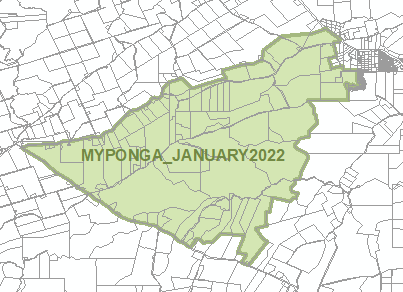 ZonesTechnical and Numeric VariationsMaximum Building Height (Levels)Maximum Building Heights (Metres)OverlaysAffordable HousingEnvironment and Food Production AreaHazards (Bushfire - High)Limited land DivisionMajor Urban Transport RoutesUrban Transport RoutesName of OwnerTownStatePostcodeCountryAmountDescriptionAdams Ricky & Adams JiminiaMT ST THOMASNSW2500Australia$189.0607/03/2011 - 02/09/2015Addicoat Christopher John & Addicoat Gillian SheridanMOONEE BEACHNSW2450Australia$86.5804/03/2013Alberts Joshua MichaelROBINAQLD4226Australia$126.1005/09/2012 - 02/09/2015Aldridge Rodney CharlesADELAIDESA5001Australia$144.1607/03/2011 - 02/09/2015Alex Chau Superannuation Pty Ltd <Alex Chau Super Pty Ltd A/C>MOUNT WAVERLEYVIC3149Australia$708.5007/03/2011 - 02/09/2015Aliba Smsf Pty Ltd <Aliba Superfund A/C>GREENWOODWA6024Australia$443.9004/09/2013 - 02/09/2015Allan CharlesWICKHAMWA6720Australia$922.2502/09/2015Allen Barbara MarySCOTLANDOTHUnited Kingdom$312.0007/09/2011Allen Johanna KrystinaHENLEY BEACHSA5022Australia$117.0005/09/2012Anderson GeoffreyTORRENS PARKSA5062Australia$300.9905/09/2012 - 04/09/2013Andrew Estate LateADELAIDESA5001Australia$1,961.8005/09/2012 - 04/09/2013Andrew Thomas JohnBARWON HEADSVIC3227Australia$42.7803/09/2014Andrews Colin SydneyPRAHRANVIC3181Australia$392.3405/09/2012Andrews Simone JaneJUNORTOUNVIC3551Australia$52.0007/03/2011 - 07/09/2011Anesbury Angela & Szymanski LisaGOLDEN GROVESA5125Australia$586.1807/03/2011 - 02/09/2015Angel Vida JaneFULLARTONSA5063Australia$150.9305/09/2012Annells KatherineWYNN VALESA5127Australia$2,186.8004/09/2013 - 02/09/2015Arkell Simon GrahamADELAIDESA5001Australia$987.3607/03/2011 - 02/09/2015Arnold Helen JeanURIARRANSW2611Australia$438.8204/09/2013 - 02/09/2015Arnold Helen JeanLYNEHAMACT2602Australia$306.2807/03/2011 - 04/03/2013Arnold Helen JeanURIARRA VILLAGEACT2611Australia$294.3705/09/2012 - 02/09/2015Arnold Helen JeanURIARRA VILLAGEACT2611Australia$236.2305/03/2014 - 02/09/2015Arrowsmith Lucy ElizabethYARRAVILLEVIC3013Australia$45.5007/03/2011Auld Bruce AllanREDCLIFFSVIC3496Australia$116.3807/03/2011 - 03/09/2014Auld Bruce AllanREDCLIFFSVIC3496Australia$95.1607/03/2011 - 05/09/2012Austin Estate LateHOLDERACT2611Australia$170.6907/03/2012Austin Kenneth MichaelGYMPIEQLD4570Australia$39.0005/09/2012Australian Red Cross SocietyMELBOURNEVIC3001Australia$120.3807/09/2011Avery Benjamin Raymond & Osborne Phillipa MelaniePARA VISTASA5093Australia$171.3607/09/2011 - 02/09/2015Baccanello Paul CharlesLINDEN PARKSA5065Australia$247.5207/03/2012 - 02/09/2015Bail Lilian RuthCHIRNSIDE PARKVIC3116Australia$1,246.0505/03/2014Baker Judith SelwynGILLES PLAINSSA5086Australia$115.1805/09/2012Baker StephanieCASTLE HILLNSW2154Australia$98.5802/09/2015Baker Stephen DeanHAMILTONVIC3300Australia$117.8002/09/2015Ballinger Rachel JeanADELAIDESA5001Australia$288.3207/03/2011 - 02/09/2015Barclay Caitlin LouisaLYALL BAY WELLINGTON 6022OTHNew Zealand$38.4402/09/2015Barrett TessaRODD POINTNSW2046Australia$208.1007/03/2011 - 02/09/2015Bate Susannah AllenFITZROY NORTHVIC3068Australia$1,360.0007/03/2011 - 02/09/2015Beal Henry JamesGOODWOODSA5034Australia$378.0807/03/2011 - 02/09/2015Beckwith Estate LateADELAIDESA5001Australia$1,403.5207/03/2011 - 02/09/2015Beer Ann TereseNARRE WARREN SOUTHVIC3805Australia$1,733.7407/03/2012 - 02/09/2015Beltz Paul Douglas & Beltz Prudence GreerHORSHAMVIC3400Australia$193.7007/03/2011 - 07/03/2012Bennett CraigMOUNT ELIZAVIC3930Australia$127.8004/09/2013 - 02/09/2015Bennett MichaelaARMADALEVIC3143Australia$515.2803/09/2014 - 04/03/2015Bennett Renee LouiseCHARLESTOWNNSW2290Australia$221.0004/03/2013Bennett Todd Charles & Bennett Kimberly JaneEVANSTON PARKSA5116Australia$97.0007/03/2012 - 02/09/2015Bethune Michael CharlesLEABROOKSA5068Australia$27.1302/09/2015Bevan David JohnADELAIDESA5000Australia$2,537.5003/09/2014Bevan Peter LiamHOBARTTAS7000Australia$93.6007/03/2011 - 05/09/2012Bilney Margaret JoanMOUNT GAMBIERSA5290Australia$321.1604/03/2015Bilney TorbenKAMBAHACT2902Australia$41.3303/09/2014 - 04/03/2015Bilney TorbenKAMBAHACT2902Australia$82.6503/09/2014 - 04/03/2015Bilske Clare MariaMOUNT LAWLEYWA6929Australia$91.0007/03/2012Birdseye Benjamin & Birdseye SonyaHAWTHORNSA5062Australia$495.0007/03/2012 - 02/09/2015Blainey Jennifer JoanBENDIGO DCVIC3554Australia$337.5605/09/2012 - 02/09/2015Bleby John StewartCUMBERLAND PARKSA5041Australia$39.0005/09/2012Blesing Patricia MaryADELAIDESA5001Australia$378.0807/03/2011 - 02/09/2015Blomfield Ruth BettyTOORAKVIC3142Australia$675.0004/09/2013Bond Peter MarchantEVANSTON PARKSA5116Australia$72.8007/03/2012 - 05/09/2012Bond Silvana ElizabethPARA HILLSSA5096Australia$140.2203/09/2014Bond Stephen RogerEVANSTON PARKSA5116Australia$40.6003/09/2014Bond Street Custodians Limited <Rstau1 - O14331 A/C>SYDNEYNSW2001Australia$616.5907/09/2011Bonnin Annabel BeresfordGILBERTONSA5081Australia$58.8005/03/2014 - 04/03/2015Bourke Philip Anthony & Bourke Andrew Leslie & Bourke Christopher GeraldHAMPTON PARKVIC3976Australia$1,300.0007/03/2012 - 05/09/2012Bourne Estate LateTANUNDASA5352Australia$1,752.1407/03/2012 - 05/09/2012Bourne Paul RichardWEST BEACHSA5024Australia$84.0004/03/2015Boyce CraigMENAINSW2234Australia$97.5007/09/2011Bradley David KennethSEAVIEW DOWNSSA5049Australia$187.1105/03/2014Bradley Greta CarmelADELAIDESA5001Australia$678.6607/03/2011 - 02/09/2015Breen LucyMOUNT ELIZAVIC3930Australia$112.5605/03/2014 - 04/03/2015Brennan AnnaWYCHEPROOFVIC3527Australia$51.0003/09/2014 - 02/09/2015Brennan PatrickADELAIDESA5001Australia$523.6207/03/2011 - 02/09/2015Breuer Garry MaxwellBLACKBURNVIC3130Australia$158.2105/09/2012Brindal MarkKINGS PARKSA5034Australia$295.0004/03/2015 - 02/09/2015Brine Daniel JamesADELAIDESA5001Australia$535.8407/03/2011 - 02/09/2015Brockbank Anthea FrancisGLENALTASA5052Australia$197.0804/03/2013Bronk Graham PhillipGOONELLABAHNSW2480Australia$1,903.7207/03/2011 - 05/09/2012Brown Dominick WillisPUKEKOHE 2120OTHNew Zealand$52.0005/09/2012 - 04/03/2013Brown Geoffrey StuartLAUNCESTONTAS7250Australia$446.7102/09/2015Brown Liam GerardDOVER GARDENSSA5048Australia$108.9207/03/2012 - 02/09/2015Brown Moira ChristineNEWNEY GREENOTHUnited Kingdom$672.4007/03/2011 - 03/09/2014Bryant Colin PaulWESTDALENSW2340Australia$376.7407/09/2011 - 02/09/2015Burdett Estate LateROSSLYN PARKSA5072Australia$2,810.7604/03/2015 - 02/09/2015Burdon Janet ElizabethPASADENASA5042Australia$11,191.4607/03/2011 - 02/09/2015Burgess Michael CarlisleBELLEVUE HEIGHTSSA5050Australia$318.5005/09/2012Burleigh Estate LateADELAIDESA5001Australia$3,685.0007/03/2012 - 02/09/2015Burnett Beverley JuneSANCTUARY COVEQLD4212Australia$975.9107/03/2012Burns Andrew JamesBROADVIEWSA5083Australia$560.6605/09/2012 - 02/09/2015Burrett Daniel MartinTOOWOOMBA SOUTHQLD4350Australia$39.0005/09/2012Burroughs ElizabethLOWER MITCHAMSA5062Australia$680.0007/03/2011 - 02/09/2015Burton Jodie LouiseRENOWN PARKSA5008Australia$1,239.4907/09/2011 - 04/03/2015Camens Adriana CatharinaDULWICHSA5065Australia$1,364.3804/03/2015 - 02/09/2015Campbell Helen AdelinaPERTHWA6000Australia$1,488.0002/09/2015Cane FrederickPARNDANASA5220Australia$81.5105/09/2012 - 02/09/2015Cantlon Richard IanROYAL EXCHANGENSW1225Australia$81.1207/03/2011 - 07/03/2012Carlon Michele & Carlon SiobhanELWOODVIC3184Australia$97.5005/09/2012Carracher William JonNEWPORTVIC3015Australia$29.5004/03/2015 - 02/09/2015Castro Maria & Ferreira JoseSPRINGVALEVIC3171Australia$357.5207/03/2012 - 02/09/2015Cavallaro Paolo AntonioEVANSTON GARDENSSA5116Australia$141.4407/03/2012Chapman Alexander Grant & Chapman Jane Mary & Chapman Hedley GrantHEATHPOOLSA5068Australia$281.6402/09/2015Cheong JonathanREIDACT2612Australia$63.0004/03/2015Christiansen Thomas DavidMELBOURNEVIC3195Australia$104.0007/09/2011 - 05/09/2012Chumak IreneVALE PARKSA5081Australia$614.9005/09/2012 - 02/09/2015Clamp Donald ArthurADELAIDESA5001Australia$206.7207/03/2011 - 02/09/2015Clarke Kathryn JudithLILYFIELDNSW2040Australia$1,051.6905/03/2014 - 02/09/2015Clarke Kenneth DavidMARDENSA5070Australia$169.9107/09/2011Clifford Josephine MaryBANORA POINTNSW2486Australia$156.0004/03/2013Clifton Luke & Clifton LeahST IVESNSW2075Australia$39.5205/09/2012Clifton Thomas RobertPADDINGTONQLD4064Australia$152.3207/03/2011 - 02/09/2015Clissold Michelle KathleenADELAIDESA5001Australia$299.2007/03/2011 - 02/09/2015Clothier-Tom Georgina RebeccaBONOGINQLD4213Australia$29.5004/03/2015 - 02/09/2015Clout Isabel JaneBRIGHTON BN2 5QROTHUnited Kingdom$73.5504/09/2013 - 02/09/2015Coastal Nominees Limited <N I A/C>ADELAIDESA5001Australia$580.7407/03/2011 - 02/09/2015Colley Dennis LeighADELAIDESA5001Australia$748.0007/09/2011 - 02/09/2015Collings Joel MatthewTUMBY BAYSA5605Australia$42.2507/09/2011Collins Matthew ThomasREDBANK PLAINSQLD4301Australia$236.6007/09/2011 - 04/03/2013Collins Matthew ThomasNORTH LAKESQLD4509Australia$53.2004/03/2015Collins Stephen RionPAPAMOA 3151OTHNew Zealand$81.9007/03/2011 - 05/09/2012Collom Geremy WayneHAWTHORNDENESA5051Australia$306.0207/09/2011 - 02/09/2015Condon Stuart William & Condon Elizabeth ClaireWATERVIEW HEIGHTSNSW2460Australia$54.0005/09/2012 - 04/03/2015Conrad Paul StuartMALVERNVIC3144Australia$2,509.4502/09/2015Cook SimonASCOT VALEVIC3032Australia$489.6007/03/2011 - 02/09/2015Cook Thomas RobertBRIGHTONVIC3186Australia$79.8207/09/2011 - 07/03/2012Cooper Kelly DeanBRIGHTONSA5048Australia$151.2507/03/2012 - 03/09/2014Copeland Rex Donald & Copeland JudithADELAIDESA5001Australia$218.9807/03/2011 - 02/09/2015Corish Vincent StanleyPENNANT HILLSNSW2120Australia$189.6503/09/2014 - 02/09/2015Corish Vincent Stanley & Corish Margaret LoisBATEAU BAYNSW2261Australia$4,152.7203/09/2014 - 02/09/2015Correll Nicholas JamesPASKEVILLESA5552Australia$62.9207/03/2011 - 07/09/2011Coulter AdrienneMURRAY BRIDGESA5253Australia$379.3407/03/2012 - 02/09/2015Cousins PeterBRIGADOONWA6069Australia$84.0004/03/2013 - 02/09/2015Cowan Estate LateFIRLESA5070Australia$633.1505/03/2014Cox Roslyn IrisGOLDEN GROVESA5125Australia$1,246.7604/09/2013 - 02/09/2015Craig GabrielCASTLE HILLNSW2154Australia$136.0007/03/2011 - 02/09/2015Creber GlendaWHYALLASA5600Australia$1,124.9305/09/2012 - 04/09/2013Croke Anthony WilliamTIGHES HILLNSW2297Australia$92.3007/09/2011Crombie David Charles & Burke Alexandra CatherineINDOOROOPILLYQLD4068Australia$110.5007/03/2011Crosswalk Finance Pty Ltd <Savva Family Super Fund A/C>EARLWOODNSW2206Australia$234.0005/09/2012Crudden Nathan ChristopherADELAIDESA5001Australia$1,156.0007/03/2011 - 02/09/2015Cullen Dominic JohnMAYFIELDNSW2304Australia$37.8004/09/2013Cummings Marie CeciliaTOOWOOMBAQLD4350Australia$1,140.8904/09/2013Czernezkyj Peter TobiasHYDE PARKSA5061Australia$316.0307/03/2012Dalwood Iris MayGLYNDESA5070Australia$130.0007/03/2012Danahy RogerRUA ARIEIRO 5OTHPortugal$7,897.5407/03/2011 - 02/09/2015Danby LauraBLACKBURNVIC3130Australia$54.0004/09/2013Dangerfield Justin Scott & Dangerfield Julie-JaneST GEORGESSA5064Australia$78.0005/09/2012Daunt GabrielleCLARENCE GARDENSSA5039Australia$215.8007/03/2011 - 05/09/2012Davies Grace & Davies Fraser & Davies HarrisonBURANDAQLD4102Australia$231.0204/03/2013 - 02/09/2015Davis Prudence MargaretGLEN WAVERLEYVIC3150Australia$1,242.8007/03/2012Daw Michael DanielUSAOTHUsa$227.5007/03/2011 - 04/03/2013Daw Zara ElizabethCOLLINSWOODSA5081Australia$26,759.4507/03/2011 - 04/03/2015Dawkins Raymond Leslie & Lalor Elizabeth DavidsonWOODVILLESA5011Australia$2,561.7807/03/2012 - 05/09/2012Day Stephen & Day ElizabethHAWTHORNSA5062Australia$28.0004/03/2015Debarrie Estate LateBLANCHETOWNSA5357Australia$814.3904/09/2013 - 02/09/2015Decd Ainselie PercyCAMBERWELLVIC3124Australia$110.5704/09/2013Decd Joan EleanorBARMERASA5345Australia$211.2507/09/2011Decd John Charles166 NORTHWOOD WAYOTHUnited Kingdom$312.8007/03/2011 - 02/09/2015Decd Josephine MaryCOLLEGE PARKSA5069Australia$169.0007/03/2011Decd Kenneth GregorySYDNEYNSW2001Australia$2,990.0007/03/2012Dennewald Margaret AnneST IVESNSW2075Australia$1,302.3405/09/2012Devine Stephanie LynneBONDI BEACHNSW2026Australia$37.4103/09/2014Dewey ThomasAUSTINMERNSW2515Australia$124.8005/09/2012Dick Delwyn Antoinette & Dale Sellina Gale & Procida David RussellSOUTHPORT BCQLD4215Australia$94.9803/09/2014Ditroia DomenicaWATERLOO CORNERSA5110Australia$660.0007/03/2012 - 02/09/2015Dj Comms Pty Ltd <Dj Trading A/C>AUBIN GROVEWA6164Australia$35.9904/03/2015 - 02/09/2015Doherty Shannon GilfillanTOORAK GARDENSSA5065Australia$73.9804/09/2013Dolling Leticia RuthPENSHURSTVIC3289Australia$70.6405/09/2012 - 02/09/2015Doulton John RonaldADELAIDESA5001Australia$5,698.4007/03/2011 - 02/09/2015Downer Alexander EdwardBRIDGEWATERSA5155Australia$409.5005/09/2012Downer Henrietta JuneBRIDGEWATERSA5155Australia$595.2107/09/2011 - 02/09/2015Doyle Christopher RobertWOOLOOWINQLD4030Australia$1,445.7007/03/2011 - 02/09/2015Doyle Jessica AmyTOOWOOMBAQLD4350Australia$50.4004/03/2015Drake Estate LateRHYLOTHUnited Kingdom$1,809.6007/03/2011 - 05/09/2012Drayton Noel JohnRINGWOODVIC3134Australia$140.6605/09/2012Driesenaar MichaelTUGUNQLD4224Australia$272.0007/09/2011 - 02/09/2015Duke Brett MichaelSUNRISE BEACHQLD4567Australia$124.3204/03/2013 - 02/09/2015Dummett Matthew JohnFITZROYVIC3065Australia$1,360.0007/03/2011 - 02/09/2015Dunlop Jennifer LindaPOINT VERNONQLD4655Australia$204.0007/03/2011 - 02/09/2015Dunne Michael WilfredWEST LAKESSA5021Australia$237.8704/09/2013Dunning Dorothy AileenREDWOOD PARKSA5097Australia$2,213.2803/09/2014Dyson RhysGRANGESA5022Australia$82.8005/03/2014 - 02/09/2015Ebbark Nominees LimitedUNITED KINGDOMOTHUnited Kingdom$121.0005/09/2012 - 02/09/2015Edwardes Margaret JeanFLINDERS PARKSA5025Australia$2,371.6705/09/2012 - 02/09/2015Edwards Estate LateSYDNEYNSW2001Australia$260.0004/03/2013Edwards WesleySHEPPARTONVIC3630Australia$136.0007/03/2011 - 02/09/2015Efford Stephen AndrewMCKELLARACT2617Australia$499.1007/03/2011 - 03/09/2014Eggington Graeme JohnMITCHAM NORTHVIC3132Australia$489.6007/03/2011 - 02/09/2015Ellendon Narelle Jane & Mcgoran Andrew VincentNYOTHUsa$104.0007/09/2011 - 05/09/2012Elliot Belinda LeeHORSHAMVIC3400Australia$1,558.2204/03/2013 - 02/09/2015Ellis Elizabeth HelenDARLINGTONNSW2008Australia$2,156.2505/03/2014 - 02/09/2015Ellis Paul Bernard & Cunningham Nina KayCLIFTON HILLVIC3068Australia$59.0004/03/2015 - 02/09/2015Erez AnnabelleST KILDA EASTVIC3183Australia$840.7407/03/2011 - 04/09/2013Erez AnnabelleST KILDA EASTVIC3183Australia$615.8405/03/2014 - 02/09/2015Erlandsen John Erland & Erlandsen Alan ChristenDONCASTERVIC3108Australia$285.0003/09/2014 - 04/03/2015Esq Brian GeorgeADELAIDESA5001Australia$224.4207/03/2011 - 02/09/2015Esq Charles AlexanderEASTER BACKLANDSOTHUnited Kingdom$80.8605/09/2012Esq Charles BrianADELAIDESA5001Australia$535.8407/03/2011 - 02/09/2015Esq Charles GilbertADELAIDESA5001Australia$224.4207/03/2011 - 02/09/2015Esq Geoffrey WilliamADELAIDESA5001Australia$923.4607/03/2011 - 02/09/2015Esq John FletcherADELAIDESA5001Australia$833.7007/03/2011 - 02/09/2015Esq Martin HowardADELAIDESA5001Australia$149.6007/03/2011 - 02/09/2015Esq Thomas RichardADELAIDESA5001Australia$354.9807/03/2011 - 02/09/2015Etherington Arthur WilliamADELAIDESA5001Australia$610.6607/03/2011 - 02/09/2015Evans Catherine AnneGOOLWASA5214Australia$45.1107/09/2011Eyers Anthony WilliamLILYFIELDNSW2040Australia$244.8007/03/2011 - 02/09/2015Fanning PaulineBURRANSW2620Australia$2,241.9805/09/2012Farkas Matthew MartinBURNSIDESA5066Australia$58.2404/03/2015Farrell Vanessa & Decd Adam HeadberryGREENSBOROUGHVIC3088Australia$110.0007/03/2011 - 02/09/2015Feast Peta MaiLYNWOODWA6147Australia$144.9302/09/2015Fisher Mark LeonardSTEPNEYSA5069Australia$39.0007/03/2011Fisher Simon MarkCAULFIELD NORTHVIC3161Australia$116.0003/09/2014Fletcher David AntonyWOODSIDE COTTAGEOTHUnited Kingdom$2,023.8407/03/2011 - 05/09/2012Fletcher Neil Robert & Russell Suzanne EllenVALLEY VIEWSA5093Australia$254.8007/03/2011 - 05/09/2012Flett Hilda LauraTRANMERESA5073Australia$3,264.8205/09/2012Forbes Douglas Stewart & Forbes Marie JuneASHBURTONVIC3147Australia$759.4403/09/2014 - 02/09/2015Forbes Georgina LucyASHBURTONVIC3147Australia$162.0007/09/2011 - 02/09/2015Fortitude Enterprises Pty Ltd <Fortitude Super Fund A/C>ST ALBANSVIC3021Australia$47.2505/03/2014Foster DeanneBANGORNSW2234Australia$91.0007/03/2011 - 07/09/2011Francis OliviaKALORAMAVIC3766Australia$130.0007/03/2011Freeman ChrisELTHAMVIC3095Australia$346.0804/03/2015 - 02/09/2015Freeman Robert StanleySOUTH PLYMPTONSA5038Australia$241.8007/09/2011French Guy ShentonMOSMAN PARKWA6012Australia$180.9007/03/2011 - 02/09/2015French Guy ShentonCOTTESLOEWA6011Australia$110.0007/03/2012 - 02/09/2015Friemel Estate LateBRIGHTONSA5048Australia$980.0004/03/2015Gale JeremyHEIDELBERGVIC3084Australia$129.8004/03/2015 - 02/09/2015Gardiner Wendy FayeWAIKIKIWA6169Australia$38.2204/03/2015Gardner Susan JanetERINDALESA5066Australia$1,350.5007/03/2011 - 02/09/2015Garland Estate LateSCONENSW2337Australia$42.9004/03/2013Garrett Paul RobertFRANKSTON SOUTHVIC3199Australia$108.1607/03/2011Gennaro Timothy MichealROSEMOUNTQLD4560Australia$908.6005/09/2012 - 02/09/2015Gibson Donald MortonLINDFIELDNSW2070Australia$1,573.7807/03/2012Gilpin AirliePETERSHAMNSW2049Australia$213.7305/09/2012 - 02/09/2015Gilpin Thomas AlexanderPETERSHAMNSW2049Australia$254.3407/03/2011 - 02/09/2015Glover-Chambers Dennis WilliamFIGTREENSW2525Australia$157.1405/03/2014Goble Estate LateADELAIDESA5001Australia$1,002.7804/09/2013 - 05/03/2014Godbold AlexanderCHATSWOOD WESTNSW2067Australia$113.6007/03/2012 - 03/09/2014Golding Rebecca FranALBERT PARKSA5014Australia$106.9205/09/2012 - 03/09/2014Goldsmith Liza AirdROSE PARKSA5067Australia$237.0707/03/2011 - 04/09/2013Goodchild John AndrewST PETERSSA5069Australia$2,179.5607/09/2011 - 02/09/2015Gordon Brian RossMILLICENTSA5280Australia$157.6204/09/2013 - 02/09/2015Gordon Georgina AliceHOPE VALLEYSA5090Australia$130.0004/03/2013Goss Andrew John & Goss Melinda LouisePASCOE VALEVIC3044Australia$46.2103/09/2014 - 02/09/2015Graham PaulPRESTONVIC3072Australia$390.0007/03/2012 - 05/09/2012Graham Timothy RobertCOLLAROYNSW2097Australia$84.0005/03/2014 - 04/03/2015Green Coralie MargaretHILLCRESTSA5086Australia$283.5004/09/2013Greenhalgh Allan AndrewJAN JUCVIC3228Australia$97.0005/09/2012 - 02/09/2015Greenway David HowardUNITED KINGDOMOTHUnited Kingdom$117.3907/09/2011Gregory Alexander RobertROSEVILLENSW2069Australia$78.0007/09/2011 - 07/03/2012Griffiths Mark JamesELIZABETH NORTHSA5113Australia$326.0007/03/2011 - 04/03/2015Grose MyrnaVAUCLUSENSW2030Australia$100.7502/09/2015Gude Andrew GaryDEVONPORTTAS7310Australia$340.0007/03/2011 - 02/09/2015Guille Madeleine ClaireEVANDALESA5069Australia$69.6604/03/2015Gunson Amelia JaneNETHERBYSA5062Australia$476.5807/03/2012 - 05/09/2012Guzas FerdinandasHAMPTON EASTVIC3188Australia$1,080.0004/09/2013Halbwidl Chloe AnnTARRAWINGEEVIC3678Australia$272.0007/03/2011 - 02/09/2015Hales Owen JamesCASUARINANT0811Australia$267.8007/03/2011 - 04/03/2013Hall Benjamin JohnWAHROONGANSW2076Australia$224.4207/03/2012 - 02/09/2015Hamid Ibrahim AbdelGERMANYOTHGermany$329.1207/03/2011 - 02/09/2015Hammat Rodney ShawSPALDINGSA5454Australia$271.1807/03/2012 - 05/09/2012Hammond-Seaman Stanley GSELSDON  SOUTH CROYDONOTHUnited Kingdom$9,396.2607/03/2011 - 02/09/2015Hammond-Seaman Stanley GilbertSELSDON  SOUTH CROYDONOTHUnited Kingdom$9,412.5807/03/2011 - 02/09/2015Hancock Deborah AnnKINGSTON SESA5275Australia$72.6604/03/2015Hancock Desmond EdwardADELAIDESA5001Australia$698.1004/03/2013Hancock Helen LilianORROROOSA5431Australia$234.9004/09/2013 - 02/09/2015Hancock Timothy StewartSHEIDOW PARKSA5158Australia$62.9207/09/2011Hanna Raouf & Hanna RitaKINGS LANGLEYNSW2147Australia$110.8905/09/2012Hanns Estate LateADELAIDESA5001Australia$1,070.3004/03/2015Hantken ElizabethMELBOURNEVIC3000Australia$354.6405/09/2012Harkin David CharlesADELAIDESA5001Australia$2,877.7607/03/2011 - 02/09/2015Harland Elizabeth AnneSHARRINGTONOTHUnited Kingdom$861.1802/09/2015Harms Robert JohnCROYDONVIC3136Australia$36.5802/09/2015Harper AlexanderALBURYNSW2640Australia$103.4807/03/2012Harrington James ScottBEAUMARISVIC3193Australia$136.0007/03/2012 - 04/03/2015Harrington Thomas ScottBEAUMARISVIC3193Australia$119.6007/09/2011 - 05/09/2012Harris Kathryn AmandaWARRADALESA5046Australia$987.3607/03/2011 - 02/09/2015Harris Late ColinAUCKLAND 2155OTHNew Zealand$2,353.1203/09/2014 - 02/09/2015Harrison Jaz ThomasRICHMONDNSW2753Australia$140.1007/03/2011 - 02/09/2015Hartcher GuyASHFIELDNSW1800Australia$327.6007/09/2011Harvey Richard BernardBROKEN HILLNSW2880Australia$504.6605/09/2012Harvey Willa StewartECHUNGASA5153Australia$707.1305/03/2014 - 02/09/2015Haskett Hugh EdwinHECTORVILLESA5073Australia$374.0207/03/2011 - 02/09/2015Hatchard SaraPAYNEHAMSA5070Australia$126.5207/09/2011 - 02/09/2015Hauptmann Philip RobertBENALLAVIC3672Australia$340.0007/09/2011 - 02/09/2015Hawkins Caitilin AmandaORMONDVIC3204Australia$117.0007/09/2011Haynes Margot HelenPARKSIDESA5063Australia$138.6504/03/2015 - 02/09/2015Haysom Silas TremainWARRANWOODVIC3134Australia$45.0003/09/2014 - 02/09/2015Headford Winston BradleyGLEBENSW2037Australia$115.1004/09/2013 - 02/09/2015Healy YasmineSANDY BAYTAS7005Australia$290.0003/09/2014Heaton Maria AnneADELAIDESA5001Australia$146.8807/09/2011 - 02/09/2015Hemphill Michael & Tucker AmyKILLARANSW2071Australia$145.0003/09/2014Hennel Arnold FrancisBRIGHTON EASTVIC3187Australia$585.0007/03/2011 - 04/03/2013Herring Robert JohnCOLLINGWOODVIC3066Australia$82.0104/03/2015 - 02/09/2015Heselev Rosie BronwenDICKSONACT2602Australia$62.8604/03/2015Hickey William EdgarMACLEODVIC3085Australia$499.7202/09/2015Hickling Karen AnneBUNYAQLD4055Australia$61.6303/09/2014Hiesler Brock MichaelDALBYQLD4405Australia$266.2704/09/2013 - 02/09/2015Higgins Estate LateMURRAY BRIDGESA5253Australia$661.9607/03/2012Hill Dianne Norma & Chantiri EmilyPADDINGTONNSW2021Australia$364.0007/09/2011 - 05/09/2012Hillebrand LauraFLEMINGTONVIC3031Australia$136.0007/03/2011 - 02/09/2015Hodge Stephanie DioneADELAIDESA5001Australia$897.6007/03/2011 - 02/09/2015Hodgson Gail RaeFLAGSTAFF HILLSA5159Australia$91.0004/03/2015Hoelscher Lisa JaneMOUNT BARKERSA5251Australia$58.1302/09/2015Hoeven Helen SusanneNORWOODSA5067Australia$1,723.1507/03/2011 - 04/03/2015Hogg Stanley GeorgeBALWYNVIC3103Australia$2,149.0307/03/2011Hoile AnnabelFREMANTLEWA6160Australia$484.9804/03/2015 - 02/09/2015Holdcroft David AlanMAROOCHYDOREQLD4558Australia$51.7407/09/2011Hopkin G M & Beamish MADELAIDESA5001Australia$408.0007/09/2011 - 02/09/2015Howard Estate LateSEYMOREVIC3660Australia$2,186.8807/03/2011 - 02/09/2015Howells Peter AndrewCHIRNSIDE PARKVIC3116Australia$1,955.7207/03/2011 - 05/09/2012Howett Cheylie RoseRIDGEHAVENSA5097Australia$216.2607/03/2011 - 02/09/2015Howett Michael DeneRIDGEHAVENSA5097Australia$216.2607/03/2011 - 02/09/2015Hudson Suzanne RuthARMIDALENSW2350Australia$318.6802/09/2015Hughes Anthony DavidST KILDAVIC3182Australia$272.0007/03/2011 - 02/09/2015Hughes Jean MargaretVIA MACKAYQLD4740Australia$14,209.2807/03/2011 - 02/09/2015Hunt Kirsty EmmaUMTENTWENIOTHSouth Africa$322.7507/03/2012 - 05/03/2014Hunter Careers Pty LtdADELAIDESA5000Australia$97.0302/09/2015Hunter RoslynTRARALGONVIC3844Australia$226.2007/09/2011 - 07/03/2012Hurd Louise MarjorieADELAIDESA5001Australia$658.2407/03/2011 - 02/09/2015Hurley Joan PatriciaCAMBERWELLVIC3124Australia$624.6804/03/2015Huston Suzanne ShalomADELAIDESA5001Australia$267.9407/09/2011 - 02/09/2015Hutchesson David John & Hutchesson Susan MaryMILLICENTSA5280Australia$897.6007/03/2011 - 02/09/2015Inkster Michelle DawnSHAKER HEIGHTSOTHUSA$675.0004/09/2013 - 05/03/2014Intemann Jennifer AnneWAUCHOPENSW2446Australia$136.0007/03/2011 - 02/09/2015Isaacson John ArthurGERANIUMSA5301Australia$81.6505/03/2014 - 02/09/2015Jagle Katherine & Jagle AndreasARTARMONNSW2064Australia$156.0007/03/2011Jasper Alicia AmySALEVIC3850Australia$139.0107/09/2011 - 02/09/2015Jeffrey Samuel NeilLEANYERNT0812Australia$226.8007/09/2011 - 02/09/2015Jervis Michael SainsburyROYSTON PARKSA5070Australia$46.4404/09/2013Jnr John MarshallADELAIDESA5001Australia$161.8607/03/2011 - 02/09/2015Jnr John ThomasNORTH STRATHFIELDNSW2137Australia$8,712.1607/03/2011 - 02/09/2015Johns Somone KylieADELAIDESA5001Australia$408.0007/03/2011 - 02/09/2015Johnson AnthonyDRUMMOYNENSW2047Australia$1,577.2807/03/2011 - 03/09/2014Jones Ellen ClareORANGENSW2800Australia$57.5005/03/2014 - 02/09/2015Jones KylieADELAIDESA5001Australia$792.9007/03/2011 - 02/09/2015Jones Nathan CharlesEAST FREMANTLEWA6158Australia$201.5007/03/2011 - 07/09/2011Jones Peter HenryCHELTENHAMVIC3192Australia$3,580.5002/09/2015K9 Investments Pty Ltd <Hem Family Account>BRIGHTONVIC3186Australia$196.5607/03/2012Kaesler Troy AndrewWILLIAMSTOWNSA5351Australia$291.0005/09/2012 - 02/09/2015Kaines Andrew JohnTUSMORESA5065Australia$158.7307/03/2012Karunatileke NigelMOUNT WAVERLEYVIC3149Australia$672.0005/09/2012 - 02/09/2015Kaucner Christine ElizabethMOUNT WAVERLEYVIC3149Australia$196.8007/09/2011 - 02/09/2015Kay Helen MaryPORT MACQUARIENSW2444Australia$210.6807/03/2011 - 04/09/2013Kaye Stuart PeterTINANAQLD4650Australia$468.0005/09/2012Keeley Michael AndrewRICHMONDVIC3121Australia$106.4803/09/2014 - 02/09/2015Keeves Felicity JaneUNLEY PARKSA5061Australia$184.5007/03/2012 - 02/09/2015Keeves John StorrieUNLEY PARKSA5061Australia$514.5207/03/2011 - 02/09/2015Kelly AnneVIRGINIAQLD4014Australia$1,496.0007/03/2011 - 02/09/2015Kelly Estate LatePORT ADELAIDESA5015Australia$440.5704/03/2013Kelly PatriciaHAWTHORNVIC3122Australia$103.0404/03/2015Keogh Olivia SuzanneNEWCASTLE EASTNSW2300Australia$58.2003/09/2014 - 02/09/2015Kerr Arnold FrancisLONG JETTYNSW2261Australia$49.5307/09/2011Kidd ChristineCOBURGVIC3058Australia$87.1007/03/2011King Estate LateADELAIDESA5001Australia$60.3204/03/2013Klinken Benjamin Geert & Dekker Femke MarjoleinFERNY HILLSQLD4055Australia$36.5804/03/2015 - 02/09/2015Kluge Samuel EdwardPADDINGTONNSW2021Australia$331.2402/09/2015Km Potter Smsf Pty Ltd <Km Potter Superfund A/C>RENMARKSA5341Australia$298.7003/09/2014Komesaroff Rodney Stephen & Komesaroff Leah DeanneCAULFIELD SOUTHVIC3162Australia$57.0005/09/2012 - 02/09/2015Krebs Maureen WinifredTARRAGINDIQLD4121Australia$938.7304/09/2013 - 03/09/2014Kroehn Bradley JohnHAHNDORFSA5245Australia$313.2803/09/2014 - 02/09/2015Kroemer Hannah MaryLOXTONSA5333Australia$140.0004/03/2015Kryskow WesleyTRAVANCOREVIC3032Australia$65.0007/09/2011Kuzmanov IvanaWALKLEY HEIGHTSSA5098Australia$39.0007/03/2012Lalor Jane DavidsonSYDNEYNSW2000Australia$94.9005/09/2012Lamb Nicholas JohnPARK RIDGEQLD4125Australia$42.7804/03/2015 - 02/09/2015Landrigan SimonHORSHAMVIC3400Australia$39.8304/03/2015 - 02/09/2015Lane Simon JohnWEST ENDQLD4101Australia$81.3805/09/2012 - 04/03/2013Laurie Estate LateHENLEY ON THAMESOTHUnited Kingdom$434.0705/09/2012Lavis Kate GeorginaADELAIDESA5001Australia$2,040.0007/03/2011 - 02/09/2015Leake Marnie NorleyLONGFORDTAS7301Australia$208.2704/03/2015 - 02/09/2015Lederle Anthony Graham & Lederle Norma AlisonCOORPAROO DCQLD4151Australia$182.7003/09/2014Lees Michael DamienLEICHHARDTNSW2040Australia$2,105.2807/03/2011 - 02/09/2015Lefebvre Sarah ConstanceBRONTENSW2024Australia$88.0604/03/2015Lethbridge Scott LachlanBELAIRSA5052Australia$331.1207/03/2012 - 02/09/2015Lewitzke David ErnestSALISBURY NORTHSA5108Australia$520.9107/03/2012 - 02/09/2015Liebmann RossSYDNEY SOUTHNSW1235Australia$387.4405/09/2012 - 05/03/2014Lithgow Helen IsabellTORRENS PARKSA5062Australia$2,440.3202/09/2015Liverpool Smash Repairs Pty Ltd <Lsr Pl Super Fund A/C>DRUMMOYNENSW2047Australia$584.6107/03/2012Livesey Clair LorraineHOPE VALLEYSA5090Australia$234.8302/09/2015Livesey Sarah KateGOLDEN GROVESA5125Australia$787.8007/09/2011 - 05/09/2012Lock MichelleWEST BEACHSA5024Australia$210.8207/03/2011 - 02/09/2015Lovejoy Sophie MeredithDOUBLE BAYNSW2028Australia$312.4003/09/2014 - 02/09/2015Lowe Margaret AnnADELAIDESA5001Australia$14,572.4207/03/2011 - 02/09/2015Macdougall ElizabethSYDNEYNSW2000Australia$595.0207/09/2011 - 02/09/2015Mackie John RobertHYDE PARKSA5061Australia$130.0005/09/2012Macleod Nicki LouiseMCKINNEY TX 75071OTHUsa$98.0404/03/2015 - 02/09/2015Macswiney Sean GavanLONDON  N10 3JUOTHUnited Kingdom$11,867.0407/03/2011 - 02/09/2015Mahar Craig Patrick & Molloy Jacinta MareeMILDURAVIC3500Australia$440.0003/09/2014 - 02/09/2015Maitland Skye AnneCLARESA5453Australia$152.6903/09/2014 - 02/09/2015Malcolm Millicent ElizabethMANUKAACT2603Australia$189.9507/09/2011 - 04/09/2013Malone Henrietta PhylisCARLTON NORTHVIC3054Australia$217.6007/09/2011 - 02/09/2015Malone Henrietta PhylisCARLTON NORTHVIC3054Australia$217.6007/03/2011 - 02/09/2015Maloney Joshua BrianWELLINGTON POINTQLD4160Australia$62.1407/03/2011Marsden Jennifer SueWHEELERS HILLVIC3150Australia$162.5007/03/2011 - 04/03/2013Marshall Catherine LouiseUPPER STURTSA5156Australia$156.4207/03/2011 - 02/09/2015Martin Adam ChristopherGOWRIEACT2904Australia$1,204.5805/09/2012 - 04/03/2013Martinello PaulBROADVIEWSA5083Australia$47.7904/03/2015 - 02/09/2015Mathews David Alan & Mathews Catherine RoseHAPPY VALLEYSA5159Australia$354.9807/03/2011 - 02/09/2015Mattschoss Malcolm Allan & Mattschoss Marjoria EllenADELAIDESA5001Australia$1,852.3207/03/2011 - 02/09/2015Maunder Tess AnneKELVIN GROVEQLD4059Australia$38.7507/03/2011Mayfield Bede ThomasENDEAVOUR HILLSVIC3802Australia$863.5204/09/2013 - 02/09/2015Mcaleenan Rian JamesWILLUNGASA5172Australia$504.5807/03/2011 - 02/09/2015Mcauley Jack MartinDOWNERACT2602Australia$294.0402/09/2015Mcbeath Alexander KymWILLUNGASA5172Australia$100.2307/03/2011Mccaffrey Sherran Elizabeth & Mccaffrey John AlanBLAKEVIEWSA5114Australia$25.3704/03/2015 - 02/09/2015Mccaffrie Michael ConnorST PETERSSA5069Australia$36.4505/03/2014Mccoll Jack & Mccoll EmmaKIALLAVIC3631Australia$78.0007/09/2011 - 05/09/2012Mccourt Phillip Mitchell & Mccourt Therese AnnePORT AUGUSTASA5700Australia$231.0007/09/2011 - 02/09/2015Mcdonald John MurrayRICHMONDVIC3121Australia$174.7004/09/2013 - 05/03/2014Mcdonald KateSTIRLINGSA5152Australia$43.5003/09/2014Mcdonald Ngaire JoyFANNIE BAYNT0820Australia$6,288.6407/03/2011 - 02/09/2015Mcfarlane Estate LateMARLBOROUGHOTHNew Zealand$140.4005/03/2014Mcfarlane Rebecca JaneSEACLIFFSA5049Australia$167.3007/03/2011 - 02/09/2015Mcgregor Robert RoyOAKLANDS JUNCTIONVIC3063Australia$812.1404/03/2015Mcintyre Steven MarkNORWOODSA5067Australia$2,040.0007/03/2011 - 02/09/2015Mcintyre Steven MarkNORWOODSA5067Australia$2,949.8607/03/2011 - 02/09/2015Mclaughlin Bradley JohnSPEARWOODWA6163Australia$295.0002/09/2015Mcmahon Patrick MichaelBATTERY POINTTAS7004Australia$170.0207/03/2011 - 02/09/2015Mcmaster Andrew ScottWOLLONGONGNSW2520Australia$567.0005/03/2014 - 04/03/2015Mcmeekin DanielBALWYN NORTHVIC3104Australia$493.5803/09/2014Mcmillan Christine & Mcmillan AnneNORTHFIELDSA5085Australia$190.4007/03/2011 - 02/09/2015Mcneel Yvonne MargaretGEELONGVIC3217Australia$909.4904/03/2015 - 02/09/2015Mcpharlin David JohnHENLEY BEACHSA5022Australia$262.8505/03/2014Mcsweeney Jason GerardLATHLAINWA6100Australia$159.0005/09/2012 - 05/03/2014Mctaggart HamishGASCOYNE JUNCTIONWA6705Australia$216.0005/09/2012 - 03/09/2014Meaney MichaelYEELANNASA5632Australia$29.5004/03/2015 - 02/09/2015Mehta Gagan & Mehta MonikaSPEERS POINTNSW2284Australia$50.8402/09/2015Meija Lachlan BrendenTALLEBUDGERAQLD4228Australia$89.4705/03/2014 - 04/03/2015Mellett Robin LouiseMOUNT WAVERLEYVIC3149Australia$110.6304/03/2015 - 02/09/2015Michinyon Park Pty Limited <Superannuation Fund Account>GORDONNSW2072Australia$337.2807/03/2011 - 02/09/2015Middleton Denni AdeleSOUTH YARRAVIC3141Australia$107.5702/09/2015Milburn Una JoanKIRWANQLD4817Australia$1,194.7505/03/2014Millar Annette MareeADELAIDESA5001Australia$565.7607/03/2011 - 02/09/2015Miller Allen RobertNORTH GOSFORDNSW2250Australia$164.5807/03/2011 - 02/09/2015Miller Lorraine JoyHORNSBYNSW2077Australia$648.7407/03/2011 - 02/09/2015Millikin MargaretCHATSWOODNSW2067Australia$2,091.0007/03/2012 - 02/09/2015Mills Margaret ElizabethNORTH RYDENSW2113Australia$889.6004/03/2013 - 05/03/2014Mills Peter DavidSOMERTON PARKSA5044Australia$907.9207/03/2012Milner Patrick ThomasHIGHTONVIC3216Australia$53.0007/09/2011 - 04/09/2013Misa LinetteBERWICKVIC3806Australia$156.4207/09/2011 - 02/09/2015Mogridge Andrew PeterMARRYATVILLESA5068Australia$305.3703/09/2014Moran Sarah KellyLANGWARRINVIC3910Australia$39.8304/03/2015 - 02/09/2015Morralee DavidTOORAKVIC3142Australia$135.0005/03/2014Morris Jane ElizabethADELAIDESA5001Australia$832.3207/03/2011 - 02/09/2015Motteram Luke PhilipNARACOORTESA5271Australia$88.0003/09/2014 - 02/09/2015Moyle Susan MargaretGLENSIDESA5065Australia$2,474.5707/09/2011 - 03/09/2014Mullins Rachel KateGOODWOODSA5034Australia$365.8507/09/2011 - 02/09/2015Munn Charles DavidHARTFIELDOTHUnited Kingdom$65.1307/09/2011 - 05/09/2012Munro Heather LynNORTON SUMMITSA5136Australia$458.7205/09/2012 - 05/03/2014Munro MeredithMERRIWANSW2329Australia$266.0803/09/2014Munro MeredithMERRIWANSW2329Australia$113.9703/09/2014Munro MeredithMERRIWANSW2329Australia$113.9703/09/2014Murphy AnitaOCEAN GROVEVIC3226Australia$176.0007/03/2011 - 02/09/2015Murphy Anita MayOCEAN GROVEVIC3226Australia$169.4007/03/2011 - 02/09/2015Murphy Rowan & Murphy KathrynSWAN HILLVIC3585Australia$38.7603/09/2014 - 04/03/2015Murphy William DouglasNEW GISBORNEVIC3438Australia$188.5003/09/2014Murray 1997 Pty Ltd <The Mcquade Family A/C>SYDNEYNSW2000Australia$1,794.5207/03/2012Myers RichardCOULTASA5607Australia$65.0005/09/2012N S Nominees Pty LtdSOUTH PERTH  W AUSTWA6151Australia$267.9407/03/2011 - 04/03/2015Nason Paul StephenHADDONVIC3351Australia$263.1207/03/2011 - 07/03/2012Nathan VishuwarMAGILLSA5072Australia$275.5004/09/2013 - 02/09/2015Neale Robert MaxwellADELAIDESA5001Australia$677.2807/03/2011 - 02/09/2015Neate Sebastian PatrickMEDINDIE GARDENSSA5081Australia$42.1204/09/2013Neenan John JosephMINERS RESTVIC3352Australia$157.3005/09/2012 - 04/03/2013Ness Murray JohnBLACKBURN SOUTHVIC3130Australia$28.3702/09/2015Newland Gwendoline MavisCAIRNSQLD4870Australia$1,628.3404/03/2015Nicholls Phoebe ClaireVICTOR HARBORSA5211Australia$220.0005/09/2012 - 02/09/2015Nielsen Lawrence EdwardCHELMERQLD4068Australia$324.5004/03/2015 - 02/09/2015Norrie Fiona ElizabethEMPIRE BAYNSW2257Australia$103.0905/09/2012Norton Christopher FranklinONE TREE HILLSA5114Australia$419.1207/03/2011 - 05/09/2012Nuzum Felicity AnneCOTTLES BRIDGEVIC3099Australia$272.0007/03/2011 - 02/09/2015O'brien Bernice MaryFRANKSTONVIC3199Australia$790.0005/09/2012 - 04/09/2013O'brien BrigidCLAREMONTWA6010Australia$260.0007/03/2012O'connor Shannon JohnFLAGSTAFF HILLSA5159Australia$164.5807/03/2011 - 02/09/2015O'donnell ChristopherBRIGHTON EASTVIC3187Australia$442.7305/09/2012 - 02/09/2015Ogilvie John SholtoBURESOTHUnited Kingdom$194.0004/09/2013O'keeffe Rita BridgetCIVIC SQUAREACT2608Australia$4,934.2807/03/2012 - 05/09/2012Oldfield Rowena MicheleNORTH RYDENSW2113Australia$130.0004/03/2013O'leary ShannonGREENWITHSA5125Australia$31.2704/03/2015Oliver HamishADELAIDESA5001Australia$75.0202/09/2015O'mahoney Brendan John & O'mahoney Jennifer AnneMOUNT GAMBIERSA5290Australia$171.6007/03/2011 - 05/09/2012O'regan Sally JosephineABERDEENNSW2336Australia$382.5905/03/2014O'reilly Liam JohnNORTH IPSWICHQLD4305Australia$38.4402/09/2015Origin Consulting Group Pty LtdMOSMANNSW2088Australia$145.0003/09/2014Osborne Edward JamesEAST LINDFIELDNSW2070Australia$58.5007/03/2011Osborne Gwyneth GwynBALLINANSW2478Australia$723.5207/03/2011 - 02/09/2015Osborne Megan JayneCONDAMINEQLD4416Australia$117.3204/03/2015Osborne Richard AlexanderROYAL EXCHANGENSW1225Australia$824.1007/09/2011 - 02/09/2015Ozkara Salih Zorlu & Ozkara LyndaCLOISTERS SQUAREWA6850Australia$97.9804/09/2013 - 02/09/2015Page DeanBUNDABERGQLD4670Australia$260.0007/03/2012Page Glenda MaryAUCHENFLOWERQLD4066Australia$468.0007/03/2012Parkin Brianna Jane & Parkin Mark RobertNUNAWADINGVIC3131Australia$84.0007/03/2012 - 02/09/2015Parkinson Thomas BernardWARNERS BAYNSW2282Australia$140.1007/03/2011 - 02/09/2015Paroz Campbell CaseyMCKINNONVIC3204Australia$1,251.2007/09/2011 - 02/09/2015Paroz William LaurenceOAKLEIGHVIC3166Australia$1,033.6007/03/2011 - 02/09/2015Paterson Stacey ElizaANNANDALENSW2038Australia$98.1202/09/2015Patrick Helen LynetteMELTON SOUTHVIC3338Australia$247.8104/09/2013 - 02/09/2015Pattison Barbara GPYMBLENSW2073Australia$7,475.0007/03/2012Paula Holdings Pty Ltd <Johnston Family A/C>DAW PARKSA5041Australia$139.1505/03/2014 - 04/03/2015Pavy ThomasEDEN HILLSSA5050Australia$51.8703/09/2014 - 04/03/2015Pearce Brett AlexanderLOCKSA5633Australia$130.0007/03/2012Pegram Darren Michael & Cox Michelle BrendaMOUNT BARKERSA5251Australia$248.0002/09/2015Pennefather Prudence NoelADELAIDESA5001Australia$1,954.3407/03/2011 - 02/09/2015Penney James MitchellFIVE DOCKNSW2046Australia$1,945.1705/03/2014 - 03/09/2014Perrott Estate LateMOSMANNSW2088Australia$140.0004/03/2015Pickles ChristopherLOWER MITCHAMSA5062Australia$143.1304/03/2013Plummer MargaretMANLYNSW2095Australia$1,147.8407/09/2011 - 02/09/2015Potter William IanCLIFTON HILLVIC3068Australia$8,504.9605/09/2012 - 02/09/2015Powditch MelissaADELAIDESA5163Australia$78.0007/09/2011 - 05/09/2012Powditch Toby FrancisHAPPY VALLEYSA5159Australia$120.9107/09/2011 - 03/09/2014Powell David RoyCHRISTCHURCH 8001OTHNew Zealand$260.0004/03/2013Prescott Hugo EdwardWALKERVILLESA5081Australia$4,262.0507/03/2011 - 05/09/2012Presser-King EmilyMACKSVILLENSW2447Australia$79.0007/03/2011 - 07/03/2012Price Jacquelene MyreePORT MACQUARIENSW2444Australia$37.9607/09/2011Pyne Angela MaryCOROMANDEL VALLEYSA5051Australia$256.9403/09/2014Quin Richard NelsonTOORAK GARDENSSA5065Australia$180.9007/03/2011 - 02/09/2015Quinn Matthew ThomasINGLE FARMSA5098Australia$180.9007/03/2011 - 02/09/2015Rae James Peter & Rae Ian RobertCHELTENHAMVIC3192Australia$272.3703/09/2014 - 02/09/2015Rake Desmond GrahamMURRAY BRIDGESA5253Australia$786.7607/09/2011 - 05/09/2012Ranaldo Lachlan GiovanniUNLEYSA5061Australia$45.5005/09/2012Rapetti Isabella MariaTRANMERESA5073Australia$63.2505/03/2014 - 04/03/2015Rees MeganGERRIGERRUPVIC3289Australia$204.0007/03/2011 - 02/09/2015Rees MeganGERRIGERRUPVIC3289Australia$204.0007/03/2011 - 02/09/2015Rees MeganGERRIGERRUPVIC3289Australia$82.2405/03/2014 - 02/09/2015Reeves Michael DavidSCOTT CREEKSA5153Australia$1,050.0004/03/2013 - 02/09/2015Reeves RonaldST PETERSNSW2044Australia$5,331.2007/03/2011 - 02/09/2015Reichstein Samuel JedWIRRABARASA5481Australia$59.7103/09/2014 - 02/09/2015Reid Estate LateGOSFORDNSW2250Australia$3,563.6204/09/2013 - 03/09/2014Rennie Paul JohnADELAIDESA5001Australia$973.7607/03/2011 - 04/03/2015Reynolds AntheaPORT PIRIESA5540Australia$280.2504/03/2015 - 02/09/2015Richards John BennettMELBOURNEVIC3000Australia$780.0007/09/2011 - 05/09/2012Richards John BennettMELBOURNEVIC3000Australia$780.0007/09/2011 - 05/09/2012Richardson Joshua CharlesPROSPECTSA5082Australia$174.3007/03/2011 - 04/09/2013Richardson Nicola LouiseSANDRINGHAMVIC3191Australia$213.0004/09/2013 - 02/09/2015Richmond Gregory RonaldMACLEODVIC3085Australia$260.0007/09/2011 - 05/09/2012Richmond Gregory RonaldMACLEODVIC3085Australia$260.0007/03/2011 - 07/03/2012Riley Daniel CharlesHENLEY BEACHSA5022Australia$234.0005/09/2012 - 04/03/2013Rimmington ElizabethADELAIDESA5001Australia$760.2607/03/2011 - 02/09/2015Rinaldi JimCAMPBELLTOWNSA5074Australia$163.3407/03/2012 - 02/09/2015Ritchie DonaldPARRAMATTANSW2124Australia$260.0004/03/2013Ritenberg Philip Arnold & Gehling Karl NicholasHEATHPOOLSA5068Australia$938.4007/03/2011 - 02/09/2015Rivett Pamela EllenTWEED HEADSNSW2485Australia$162.0005/03/2014Roberts Zachery & Roberts JosephBURREN JUNCTIONNSW2386Australia$279.3605/09/2012 - 02/09/2015Robertson Ailsa KathleenVICTOR HARBORSA5211Australia$301.3507/03/2011 - 02/09/2015Robertson Caitlin EveROYSTON PARKSA5070Australia$244.9503/09/2014 - 02/09/2015Robinson JohnTIAROQLD4650Australia$313.3905/03/2014 - 02/09/2015Roche Francis LeonardLILYDALEVIC3140Australia$104.0007/09/2011Rodgers David JohnADELAIDESA5001Australia$839.1407/03/2011 - 02/09/2015Rogers Bettina LyellWOY WOYNSW2256Australia$825.7405/09/2012Rogers Ruth NellieMILLSWOODSA5034Australia$3,601.4104/09/2013 - 04/03/2015Rose Derek NormanGLENELGSA5045Australia$67.4302/09/2015Ross ElaineCAMBERWELLVIC3124Australia$2,739.7103/09/2014 - 04/03/2015Rowe Robert CaskeyBURRASA5417Australia$811.2504/03/2015 - 02/09/2015Rowlands SharonWENTWORTH POINTNSW2127Australia$638.5607/09/2011 - 05/09/2012Rowse Michael AshleyBURWOODVIC3125Australia$288.3405/09/2012Rubinich David PaulGOODWOODSA5034Australia$152.1007/03/2011 - 07/09/2011Russell Anna HellainADELAIDESA5001Australia$403.9407/03/2011 - 02/09/2015Russell Joyce ElizabethCARLINGFORDNSW2118Australia$130.0005/09/2012Russell Maree AnnGLANDORESA5037Australia$412.6205/09/2012 - 02/09/2015Russell Maree AnnGLANDORESA5037Australia$226.3205/09/2012 - 02/09/2015Ryan Anthony JohnADELAIDESA5001Australia$137.3807/03/2011 - 02/09/2015Ryder Doreen BerniceUNLEYSA5061Australia$588.9007/03/2011 - 07/03/2012Ryrie Investment Services Pty Ltd <Ryrie Super Fund A/C>HESKETVIC3442Australia$1,170.0007/09/2011Sandford Geoffrey PaulARTARMONNSW2064Australia$1,443.6904/09/2013Sansom Rhonda MaryGROVEDALEVIC3216Australia$310.0807/03/2011 - 04/03/2015Sargeant Andrea JaneDOREENVIC3754Australia$102.3207/03/2012 - 02/09/2015Sax Estate LateUNITED KINGDOMOTHUnited Kingdom$6,560.9504/09/2013Sayeed TaiseerATHELSTONESA5076Australia$59.8403/09/2014 - 02/09/2015Scarinci Shane Michael & Scarinci Nerina AimeePADDINGTONQLD4064Australia$280.0004/03/2015Schinckel Michael Edward & Schinckel Robin KayKYBYBOLITESA5262Australia$95.9407/09/2011Schmierer Rudolph Emanuel & Schmierer Patricia JanetWAUCHOPENSW2446Australia$2,118.8807/03/2011 - 04/03/2015Schneider Brad Andrew & Schneider Kayla MariePLYMPTON PARKSA5038Australia$448.8007/09/2011 - 02/09/2015Schoonderbeek AnthonyFITZROY NORTHVIC3068Australia$301.1404/03/2015Schultz Jaedyn ShelbyHAMLYN HEIGHTSVIC3215Australia$353.6007/03/2011 - 04/03/2015Schultz Leighton PaulMARRYATVILLESA5068Australia$431.1407/03/2011 - 02/09/2015Schultz Tylar ShaeHAMLYN HEIGHTSVIC3215Australia$258.4007/03/2011 - 02/09/2015Segar Ian HenwoodSYDNEYNSW2001Australia$7,912.8407/09/2011 - 05/09/2012Semler Karyn LeanneADELAIDESA5001Australia$3,187.8407/09/2011 - 02/09/2015Shacklock Dylan JamesCOTTLES BRIDGEVIC3099Australia$123.0007/09/2011 - 02/09/2015Shanley Susan MaryENGLANDOTHUnited Kingdom$2,244.0007/03/2011 - 02/09/2015Shannon Kathleen MaryALDGATESA5154Australia$1,560.0004/03/2013Sharley Helen JessicaBRISBANEQLD4102Australia$109.9807/03/2011 - 07/03/2012Sharley James Mathew & Sharley Katherine JaneWOOLLOONGABBAQLD4102Australia$71.8307/09/2011 - 02/09/2015Shaw John WalterAUSTRALINDWA6233Australia$96.9305/03/2014Shaw Warren JohnKARRINYUPWA6018Australia$352.5605/09/2012 - 04/03/2013Shea Robert DelbridgeHYDE PARKSA5061Australia$617.4407/03/2011 - 02/09/2015Sheldon Andrew JosephADELAIDESA5001Australia$197.2207/03/2011 - 02/09/2015Shobbrook TomGREENOCKSA5360Australia$159.0005/09/2012 - 04/09/2013Shorne Lesley Rae & Holden Dermot EricMILE ENDSA5031Australia$251.8105/09/2012Simpson Geoffrey RandolphADELAIDESA5001Australia$163.2007/03/2011 - 02/09/2015Sinclair Robert LyndonHALLETT COVESA5158Australia$213.0004/09/2013 - 02/09/2015Sinnamon Andrew WesleyBRISBANEQLD4000Australia$1,191.9004/09/2013 - 02/09/2015Sithole Tafara JoshuaMUNSTERWA6166Australia$112.5205/09/2012 - 02/09/2015Skewes Verity KateKEITHSA5267Australia$408.0007/03/2011 - 02/09/2015Skilton Dominic Jonathan & Riggs Tanya SukumariGLADSTONEQLD4680Australia$366.3207/03/2011 - 04/03/2015Smart Damien PaulJINGILINT0810Australia$112.2007/03/2011 - 04/03/2015Smart India RoseGLENELGSA5045Australia$147.6007/09/2011 - 02/09/2015Smart Matthew RobertHAMILTON 3240OTHNew Zealand$111.8007/03/2011Smith Bernard HallLINDISFARNETAS7015Australia$89.9105/03/2014Smith Enid MervaGLENSIDESA5065Australia$517.2402/09/2015Smith Estate LateGAWLERSA5118Australia$470.4004/03/2013 - 02/09/2015Smith Larissa LeeHACKHAMSA5163Australia$184.5007/03/2011 - 05/03/2014Sochanik Ryan MarkSCARBOROUGHWA6019Australia$101.5003/09/2014Somerville Heidi LeeBRIGHTONSA5048Australia$192.7804/03/2015Southwell Elizabeth LaviniaCOLONEL LIGHT GARDENSSA5041Australia$69.7005/09/2012 - 03/09/2014Souvertjis Peter NicholasMURRAY BRIDGESA5253Australia$164.7702/09/2015Spastic Centres Of South Australia IncorporatedWOODVILLESA5011Australia$981.5405/03/2014 - 02/09/2015Spooner Philippa JaneMYRTLE BANKSA5064Australia$145.0003/09/2014Spry Ian RobertPROSPECTSA5082Australia$160.9407/03/2012Stacey LeeCASUARINANSW2487Australia$113.3205/09/2012 - 03/09/2014Stacey Paul MatthewCOOLANGATTAQLD4225Australia$98.9405/09/2012 - 02/09/2015Stats CarlyRINGWOOD NORTHVIC3134Australia$118.0807/09/2011 - 04/03/2015Stephens Thomas RobertGEELONGVIC3220Australia$57.5005/03/2014 - 02/09/2015Sternlic Pty Limited <Goudie Executive Super A/C>PORT DOUGLASQLD4877Australia$94.5004/09/2013Stevens Joshua RheadPASADENASA5042Australia$125.6904/09/2013 - 02/09/2015Stirling Shirley EstelleKEWVIC3101Australia$209.4407/03/2011 - 02/09/2015Stobo-Wilson AlysonWULAGINT0812Australia$340.0007/03/2011 - 02/09/2015Stoevelaar ChristineMULLUMBIMBYNSW2482Australia$3,185.4805/09/2012 - 02/09/2015Stoker Anthony StrokerBEACON HILLNSW2100Australia$65.0005/09/2012Stone Ruth LinfootKINGSTONACT2604Australia$118.3005/09/2012Stoyanoff TaraFULHAM GARDENSSA5024Australia$131.0907/03/2011 - 04/03/2015Strachan John Foster & Strachan Wendy MargaretBLACKWOODSA5051Australia$201.1105/09/2012Stranger Clare CatherineCHARLESTOWNNSW2290Australia$131.6307/09/2011 - 02/09/2015Streicher Christopher RayKINGSTONACT2604Australia$2,561.3802/09/2015Stubbs Michael AlanGLENHUNTLYVIC3163Australia$60.6205/03/2014Sultana Andrew JohnGUILDFORDNSW2161Australia$54.0005/03/2014Superadd Pty Limited <The Davies S/F A/C>LANE COVENSW2066Australia$1,088.2204/03/2015Sutcliffe Esdale RobinCASTLECRAGNSW2068Australia$1,306.8504/03/2015 - 02/09/2015Swain Victoria HeleneMURRAY TOWNSA5481Australia$67.9004/03/2015Swann Jeffrey DuncanTUSMORESA5065Australia$649.9307/03/2011 - 02/09/2015Swann Susan JaneHAHNDORFSA5245Australia$130.0007/03/2011Sykes Jillian DepledgeNEWTOWNNSW2042Australia$26,995.6307/03/2011 - 04/03/2015Talbot AnnabelHAWTHORNVIC3122Australia$787.6005/09/2012 - 02/09/2015Talbot Daveena JoyNILETAS7212Australia$66.2204/03/2015Talbot Georgina FrancisRICHMONDVIC3121Australia$816.8604/03/2015 - 02/09/2015Tate Daniel JamesNORTHCOTEVIC3070Australia$2,689.9607/03/2011 - 05/09/2012Taylor Claire ElizabethMOOROODUCVIC3933Australia$283.4007/09/2011Taylor Paul RobertEVANSTON PARKSA5116Australia$58.7502/09/2015Thesinger Jane MaryNAIRNESA5252Australia$78.0007/03/2011 - 05/09/2012Thiele Frederick RichardADELAIDESA5001Australia$432.4807/03/2011 - 02/09/2015Thomas Benjamin WayneBUDERIMQLD4556Australia$230.5805/03/2014Thomas Estate LateADELAIDESA5000Australia$171.8004/03/2013 - 03/09/2014Thorpe-Clarke Gwenifer CarlinADELAIDESA5001Australia$748.0007/09/2011 - 02/09/2015Thredgold Timothy JohnLEABROOKSA5068Australia$80.5005/03/2014 - 02/09/2015Thring Lucy MckenzieLEABROOKSA5068Australia$3,292.6407/09/2011Thurlbeck Patricia Elizabeth & Rae Anne MurielCHELTENHAMVIC3192Australia$86.2803/09/2014Tidy Jamie Robert & Edwards Mark StephenNARACOORTESA5271Australia$130.0007/03/2012Tincknell Matthew WilliamRUSSELL ISLANDQLD4184Australia$93.0002/09/2015Tolland Kathleen RuthADELAIDESA5001Australia$417.5407/03/2011 - 02/09/2015Tonkin GayeWOODVILLE SOUTHSA5011Australia$190.2407/03/2011 - 03/09/2014Tonkin Matthew Vincent & Tonkin Bronwyn NarelleNAIRNESA5252Australia$48.0604/03/2013 - 04/03/2015Tottman JaniceKENSINGTON GARDENSSA5068Australia$408.3307/03/2012Traill Kelly MarieHIGHETTVIC3190Australia$593.4005/03/2014 - 02/09/2015Tregenza PamelaMARRYATVILLESA5068Australia$999.0005/03/2014Trenthan Lachlan HaywardADELAIDESA5001Australia$408.0007/03/2012 - 02/09/2015Trewenack Estate LateWOODCROFTSA5162Australia$306.9407/03/2011 - 04/09/2013Trustram John RobertATT: SECURITIES DEPARTMENTOTHUnited Kingdom$2,683.5407/03/2012 - 04/03/2015Tuck CharlesMANGERE BRIDGE AUCKLAND 1701OTHNew Zealand$776.7504/03/2013Tucker Gwenda BettySOUTH BRIGHTONSA5048Australia$270.0005/03/2014Tudor Bronwyn JaneADELAIDESA5000Australia$712.7204/03/2015 - 02/09/2015Turner Estate LateVICTORIA PARKWA6979Australia$633.0202/09/2015Turner James BroughtonTAMWORTHNSW2340Australia$79.1707/09/2011Turner Stephen MarkGOODWOODSA5034Australia$5,430.0007/09/2011 - 02/09/2015Ulrick Michael AndrewPARKWOODQLD4214Australia$434.5204/09/2013 - 02/09/2015Uren Catherine AnnCONCORDNSW2137Australia$403.4804/09/2013 - 04/03/2015Vigor-Brown Barbara & Vigor-Brown RobertNAPIEROTHNew Zealand$175.5005/03/2014Violi Vince & Violi Anne MelanieBROOKLYN PARKSA5032Australia$93.0002/09/2015Viveash Mary GwynethADELAIDESA5001Australia$1,041.7607/03/2011 - 02/09/2015Vo VanDOOLANDELLAQLD4077Australia$135.0005/03/2014Wade James DavidADELAIDESA5051Australia$44.0003/09/2014 - 04/03/2015Wadham Craig DouglasCOROMANDEL VALLEYSA5051Australia$538.5607/03/2011 - 02/09/2015Waghorn Estate LateWAKERLEYQLD4154Australia$243.5107/09/2011 - 04/03/2015Waghorn Estate LateWAKERLEYQLD4154Australia$344.1007/03/2011 - 02/09/2015Wakim AnneWARRNAMBOOLVIC3280Australia$24.9602/09/2015Walker Edwin MarshallPAYNESVILLEVIC3880Australia$352.0003/09/2014 - 02/09/2015Walker Kathleen Maria-TereziaALDINGASA5173Australia$435.2007/03/2011 - 02/09/2015Walker LoriTIWINT0810Australia$272.0007/03/2011 - 02/09/2015Walker Pamela JoanCHRISTCHURCH NZOTHNew Zealand$2,200.0005/09/2012 - 02/09/2015Walker Senichiro InoseNOTTING HILLVIC3168Australia$251.7505/09/2012 - 04/09/2013Walker Thomas LeslieGLANVILLESA5015Australia$90.8707/09/2011 - 05/09/2012Wallace Linda RosemaryHILLCRESTSA5086Australia$323.4604/09/2013Walsh Nikki ShannonBRUNSWICK EASTVIC3057Australia$356.3207/03/2011 - 02/09/2015Wansbrough Susan ElizabethMONBULKVIC3793Australia$384.7503/09/2014 - 04/03/2015Ward Roger ThorntonST KILDA EASTVIC3183Australia$1,025.4303/09/2014 - 04/03/2015Wargent PetePYRMONTNSW2009Australia$179.0104/09/2013Warne Heather RosemaryFULLARTONSA5063Australia$1,021.8205/03/2014Warr Rosemary JeanADELAIDESA5001Australia$1,086.6607/03/2011 - 02/09/2015Waters Michael PeterPARKSIDESA5063Australia$246.0007/03/2011 - 02/09/2015Watkins Christopher JohnSOUTHWARKOTHUnited Kingdom$394.1607/03/2011 - 05/09/2012Watkins Glen MichaelKELSOQLD4815Australia$90.5804/03/2015Watt Clayton AaronALBURYNSW2640Australia$58.1302/09/2015Weaver Paul JulianSANDY BAYTAS7006Australia$747.0404/03/2013 - 02/09/2015Webster Jennifer AnneBENDIGOVIC3550Australia$62.4007/09/2011Weir Penny ElizabethMALVERNSA5061Australia$164.0004/03/2013 - 03/09/2014Wellington MaggieADELAIDESA5001Australia$148.2607/03/2011 - 02/09/2015Wells Gladys EdithUNDERDALESA5032Australia$996.9007/03/2011 - 02/09/2015Werner Peter AlfredENMORENSW2042Australia$585.0007/03/2011 - 05/09/2012Westley Kathleen JenniferTRANMERESA5073Australia$532.4004/03/2015 - 02/09/2015Weston Nigel RichardADELAIDESA5001Australia$164.5807/09/2011 - 02/09/2015Wetterling Derek PaulOYSTER BAYNSW2225Australia$75.2304/03/2015 - 02/09/2015Whaley Victoria LouiseBURNSIDESA5066Australia$91.0007/09/2011Wheeler Graham & Wheeler JulieWEST PERTHWA6005Australia$136.0007/03/2011 - 02/09/2015Whish Rebecca AliceCREMORNENSW2090Australia$414.2007/03/2011 - 02/09/2015White Alastair HughWALKERVILLESA5081Australia$1,892.1007/03/2012 - 04/03/2013White Amaras JadePORT NEILLSA5604Australia$723.5207/03/2011 - 02/09/2015White Anthony GaretBOULIAQLD4829Australia$97.0307/03/2012 - 04/09/2013White Anthony GaretFORBESNSW2871Australia$91.7707/03/2012 - 04/03/2015White Jasper JohnSCONENSW2337Australia$180.2504/09/2013 - 02/09/2015Whitewood Linda ReneeBELMONTWA6104Australia$514.0807/03/2011 - 02/09/2015Wickstein Damien ScottGLYNDE PLAZASA5070Australia$136.0007/03/2011 - 02/09/2015Wieck Kylie VeronicaBRYMAROOQLD4403Australia$70.9807/03/2012 - 05/09/2012Wight Estate LateADELAIDESA5001Australia$86.5804/03/2013Wildex Pty LtdADELAIDESA5001Australia$673.2207/09/2011 - 02/09/2015Wilkie Ann CeciliaFIRLESA5070Australia$65.0004/03/2013Williams BarbaraADELAIDESA5001Australia$179.5207/03/2011 - 02/09/2015Williams Dorothy RuthBENOWAQLD4217Australia$1,214.2405/09/2012 - 05/03/2014Williams Eleanor PatriciaCROYDON PARKSA5008Australia$573.1807/03/2011 - 02/09/2015Williams Julie NormaBRASSALLQLD4305Australia$204.0005/09/2012 - 05/03/2014Williams Lachlan RodneyMONTROSEVIC3765Australia$85.1507/03/2012Williams Maureen FrancesMYRTLE BANKSA5064Australia$38.6104/09/2013Willis Josephine Antoinette & Willis AmbroseST KILDA EASTVIC3183Australia$33.3204/03/2015Wilson Anita SueMARYBOROUGHQLD4650Australia$1,518.0007/03/2011 - 05/03/2014Wilson DouglasADELAIDESA5001Australia$466.5007/09/2011 - 02/09/2015Wilson Dustin AnthonyCOROMANDEL VALLEYSA5051Australia$544.0007/03/2011 - 02/09/2015Wilson Luke NathanPORT WAKEFIELDSA5550Australia$354.0004/03/2015 - 02/09/2015Wilson Oliver ScottWEST RYDENSW2114Australia$272.0007/03/2011 - 02/09/2015Winnall Ann Mary & Coad Abigail MarieADELAIDESA5001Australia$518.1807/09/2011Winter Adele MaryKINGSWOODSA5062Australia$68.2507/03/2012Winters DavidCANDELONSW2550Australia$98.5505/03/2014Wischer Martin JohnTORQUAYVIC3228Australia$147.6104/03/2013 - 05/03/2014Wong Li KamADELAIDESA5001Australia$2,992.0007/03/2011 - 02/09/2015Woods Benjamin ChristopherMOOROOLBARKVIC3138Australia$190.4007/03/2011 - 02/09/2015Woodsafe Pty Limited <Hinwood Super Fund A/C>TAMWORTHNSW2340Australia$1,350.0005/03/2014Wrightson Jacob CharlesBATHURSTNSW2795Australia$36.8804/03/2015 - 02/09/2015Wyles IanMARSFIELDNSW2122Australia$389.6204/09/2013 - 05/03/2014Young AilsaWODONGAVIC3690Australia$59.9404/03/2013 - 02/09/2015Young Georgina LouiseSTIRLINGSA5152Australia$88.4007/09/2011 - 02/09/2015Young Sara ElizabethMITCHAMVIC3132Australia$56.0504/03/2015Younger Ben & Carroll Lisa MiaSUBIACOWA6008Australia$126.0004/03/2015NameSuburbPost codeDividend PaymentAmountDateOusey RoseRostrevor5073Refund$343.0013/07/2015Ritter GinaGrange5022Refund$49.0027/07/2014Salim AhmedWoodville Gardens5012Refund$69.009/05/2014Carusi SarahWoodville5011Refund $30.0031/07/2014Bennett ArchieFindon5023Refund$37.0019/08/2015Public Trustee Kelly RayAdelaide5011Refund$46.007/03/2014Thompson DavidEthelton5015Refund$49.9513/07/2015STC Crash Reparis Kilkenny5009Refund$65.008/07/2014DunnRiverton5412Refund$36.0028/12/2014Juliet BrowellNorth Haven5018Refund$32.5026/04/2014